Департамент физической культуры и спортаХанты-Мансийского автономного округа – ЮгрыБюджетное учреждение Ханты-Мансийского автономного округа – Югры «Центр адаптивного спорта» Утверждено                                                     Рассмотреноприказом директора                                       на заседании тренерского совета№_____от___________2023 г.                       протокол №     ______________ М.П. Вторушин                 «______»______________2023 г. ДОПОЛНИТЕЛЬНАЯ ОБРАЗОВАТЕЛЬНАЯ ПРОГРАММАСПОРТИВНОЙ ПОДГОТОВКИ ПО ВИДУ СПОРТА: «СПОРТ ГЛУХИХ» (ДИСЦИПЛИНА – ПЛАВАНИЕ)Разработана с учетом примерной дополнительной образовательной программы спортивной подготовки по виду спорта «спорт глухих», утверждённой Приказом Министерства спорта Российской Федерации от 21.12.2022 № 1307;в соответствии требований Федерального стандарта спортивной подготовки по виду спорта «спорт глухих», утвержденного приказом Министерства спорта Российской Федерации от 22.11.2022 г. № 1051 Ханты-Мансийск, 2023 г. СодержаниеПОЯСНИТЕЛЬНАЯ ЗАПИСКАДля общества глухих спорт всегда имел важнейшее системообразующие значение. Это область, в которой глухие совершенно не чувствуют себя ущемленными по сравнению со здоровыми людьми. Неслышащий человек страдает не от самого факта, что он не слышит, а от того, что не может общаться наравне со всеми. В спорте же это неравенство нивелируется – глухие соревнуются по тем же правилам, что и здоровые спортсмены. Есть детали, связанные с особенностями судейства, но это не так существенно – никакого специального оборудования и особо оборудованных спортсооружений глухим не требуется.Для глухих спорт – один из главных механизмов социализации и интеграции в общество. Начинается это с детства – именно через спорт глухие ребята познают такие важнейшие ценности, как дружба, взаимовыручка, способность вместе достигать поставленной цели. К тому же маленькому глухому спортсмену проще найти общий язык со слышащими сверстниками и во взрослой жизни, как правило, те глухие, которые серьезно занимались спортом, менее закомплексованы, более открыты, не так сильно подвержены рефлексии.В настоящее время значительно улучшилось материальное стимулирование спортсменов – установлены призовые за успешные выступления на Сурдлимпийских играх, чемпионатах Мира и Европы. Призерам этих соревнований назначаются стипендии Президента РФ и иные формы выплат на региональных и местных уровнях, что позволяет им вести достойную жизнь, повышает их самооценку и положительно сказывается на микроклимате в их семьях. Результатами своих выступлений на Сурдлимпийских Играх российские спортсмены повышают авторитет своей страны на международной арене.ОБЩИЕ ПОЛОЖЕНИЯНастоящая дополнительная образовательная программа спортивной подготовки по виду спорта «Спорт глухих» (дисциплина – плавание) (далее – Программа) разработана в соответствии с приказом Минспорта России от 22 ноября 2022 г. № 1051 "Об утверждении Федерального стандарта спортивной подготовки по виду спорта спорт глухих"  и предназначена для организации образовательной деятельности по спортивной подготовке по плаванию с учетом совокупности минимальных требований к спортивной подготовке.Дополнительная образовательная программа по виду спорта «спорт глухих» (дисциплина – плавание) разработана на основе следующих нормативно-правовых документов:- Закон Российской Федерации от 29 декабря 2012 г. № 273-ФЗ «Об образовании в Российской Федерации»;- Федеральный закон от 04.12.2007 N 329-ФЗ "О физической культуре и спорте в Российской Федерации";- пункт 11 порядка разработки и утверждения примерных дополнительных образовательных программ спортивной подготовки, утвержденного приказом Министерства спорта Российской Федерации от 7 июля 2022 г. № 579 (зарегистрирован Министерством юстиции Российской Федерации 5 августа 2022 г., регистрационный № 69543),- Распоряжение Правительства Российской Федерации от 31 марта 2022 года N 678-р «О Концепции развития дополнительного образования детей до 2030 года»,- Приказ Министерства Просвещения Российской Федерации от 09.11.2018 г. № 196 «Об утверждении порядка организации и осуществления образовательной деятельности по дополнительным общеобразовательным программам»;- Приказ Минспорта России от 22 ноября 2022 г. № 1051 «Об утверждении федерального стандарта спортивной подготовки по виду спорта «спорт глухих»;- Стратегия развития физической культуры и спорта в Российской Федерации на период до 2030 года, утвержденной распоряжением Правительства Российской Федерации от 24 ноября 2020 г. N 3081-р;Концепция развития детско-юношеского спорта в Российской Федерации до 2030 года, утвержденной распоряжением Правительства Российской Федерации от 28 декабря 2021 г. N 3894-р;Дополнительная образовательная программа по виду спорта «спорт глухих» (дисциплина –плавание) ориентирует на:- создание условий для физического образования, воспитания и развития детей и молодёжи;- формирование знаний, умений, навыков в области физической культуры и вида спорта плавание- подготовку к освоению этапов спортивной подготовки;- подготовку одаренных детей к поступлению в образовательные организации, реализующие профессиональные образовательные программы в области физической культуры и спорта.Цель Программы - организация спортивной подготовки спортсменов инвалидов по зрению, создание научно-методических, организационных, материальных, социальных и иных необходимых условий для эффективной подготовки спортивного резерва и основного состава сборных команд Ханты-Мансийского автономного округа и России.Задачи Программы:- формирование и развитие спортивных способностей детей, имеющих ограниченные возможности здоровья и детей-инвалидов,- удовлетворение их индивидуальных потребностей в физическом, интеллектуальном и социальном совершенствовании;- формирование спортивной культуры у спортсменов, имеющих ограниченные возможности здоровья, освоение ими ценностей физической культуры и спорта;- формирование навыков адаптации к жизни в обществе, - профессиональная ориентация;- выявление и поддержка детей с OB3 и детей-инвалидов, проявивших выдающиеся способности в плавании;- формирование у спортсменов принципов здорового образа жизни, нулевой терпимости к допингу;- получение спортсменами теоретических знаний о выбранном виде спорта, правилах вида спорта;- подготовка спортсменов высокой квалификации, обеспечение подготовки спортивного резерва для спортивных сборных команд ХМАО-Югры и Российской Федерации.В Программе определена общая последовательность изучения программного материала, контрольные и переводные нормативы для групп начальной подготовки (НП), групп тренировочного этапа (этап спортивной специализации) (ТЭ), групп совершенствования спортивного мастерства (CCM), групп высшего спортивного мастерства (ВСМ).Важным условием выполнения поставленных задач является систематическое проведение практических, теоретических занятий, контрольных упражнений, восстановительных мероприятий, регулярное участие в соревнованиях.Программа предназначена для тренеров-преподавателей по адаптивной физической культуре и адаптивному спорту и является нормативным актом, регламентирующим трудовую деятельность.Характеристика дополнительной образовательной программы спортивной подготовки2.1. Сроки реализации этапов спортивной подготовки и возрастные границы лиц, проходящих спортивную подготовку, количество лиц, проходящих спортивную подготовку в группах на этапах спортивной подготовкиПлавание – это дисциплина, входящая в программу Сурдлимпийских игр, которая заключается в преодолении различных дистанций вплавь и за наименьшее время. Независимо от вида плавания, под водой пловцу разрешается проплыть не более 15 метров (на старте или после поворота).В спортивном плавании существуют 4 стиля:Кроль – самый быстрый вид плавания, который характеризуется попеременными и симметричными движениями руками и ногами. Каждая рука совершает широкий гребок вдоль оси тела пловца, ноги при этом попеременно поднимаются и опускаются.Кроль на спине — стиль плавания, который визуально очень похож на обычный кроль. Спортсмен также совершает попеременные гребки руками с попеременным поднятием и опусканием ног, но плывет на спине и совершает пронос прямой рукой над водой.Брасс – вид плавания, в котором спортсмен лежит на груди, а руками и ногами выполняет симметричные движения в плоскости, которая параллельна водной поверхности.Баттерфляй — один из наиболее технически сложных и утомительных видов плавания. При передвижении баттерфляем спортсмен совершает широкий и мощный гребок, приподнимающий тело пловца над водой, а ноги и таз совершают волнообразные движения. Считается вторым по скорости после кроля.Плавательный бассейн (спортивная ванна) — прямоугольная ванна, предназначенная для занятий водными видами спорта. Для спортивного плавания размеры бассейна должны быть: 50 метров в длину и 25 метров в ширину (для дорожек шириной 2,5 метра); 50 метров в длину и 21 метров в ширину (для 10 дорожек шириной 2 метра); 25 метров в длину и 16 метров в ширину (для 8 дорожек шириной 1,9 метра); 25 метров в длину и 11 метров в ширину (для 6 дорожек шириной 1,75 метра); 25 метров в длину и 8,5 метров в ширину (для 5 дорожек шириной 1,6 метра). Согласно правилам ФИНА, ванны должны быть 50 метров в длину и 25 метров в ширину. Бассейн должен быть разбит на 8 дорожек. Полосы дорожек отделяются друг от друга разделительными гирляндами из поплавков диаметром 5—15 см. Первые и последние 5 метров каждой из них состоят из поплавков красного цвета. Остальное пространство заполнено поплавками зелёного цвета для 1 и 8 дорожек, синего цвета для 2, 3, 6 и 7 дорожек и жёлтого цвета для 4 и 5 дорожек. Температура воды должна быть в пределах 25–29 градусов.Экипировка для плавания призвана обеспечить максимальный комфорт, а также снизить сопротивление воды. К плавательной экипировке относятся: плавательная шапочка – головной убор для плавания в воде, защищает волосы пловца от хлорированной воды. Плавательные шапочки бывают: латексные, силиконовые, тканевые и комбинированные. Плавки или спортивный купальник – трусы для плавания из специального материала (полиамид с добавлением лайкры или смесь полиэстера с ПБТ). Очки для плавания – аксессуар для спортивного плавания, который призван обеспечить нормальное зрение под водой, а также защищают глаза от хлорных испарений.Программа, являясь нормативно-правовым документом, содержит функции по организации и обеспечению целостности процесса спортивной подготовки, определяет основные стратегические направления развития, объём и содержание учебно-тренировочной деятельности, возможный контингент обучающихся, состояние материально-технической базы, ориентирована на потребности и интересы личности. Направленность: спортивная подготовка.Форма освоения: очная.Программа рассчитана для обучающихся, начиная с возраста 7 лет. Она учитывает специфику спортивной подготовки лиц с ограниченными возможностями здоровья и обеспечивает строгую последовательность и непрерывность всего процесса становления спортивного мастерства спортсменов, преемственность в решении задач укрепления здоровья юных спортсменов, повышения функциональных возможностей, гармоничного развития всех органов и систем организма, воспитания стойкого интереса к занятиям спортом, трудолюбия, обеспечения всесторонней общей и специальной подготовки спортсменов, овладение техникой и тактикой в избранной дисциплине, развития физических качеств, создания предпосылок для достижения высокого спортивного мастерства, физическую и социальную реабилитацию воспитанников.В программе по плаванию даны конкретные методические рекомендации по организации и планированию учебно-тренировочной работы на разных ее этапах, отбору, комплектованию групп подготовки в зависимости от возраста, уровня развития физических качеств от специфических особенностей занимающихся.Учреждение организует работу со спортсменами по адаптивной физической культуре и спорту в течение всего календарного года. Учебно-тренировочный год начинается с 1 сентября. Годовой объем работы по годам подготовки определяется из расчета недельного режима работы на 52 недели.На этапах спортивного совершенствования и высшего спортивного мастерства планирование годичного цикла подготовки определяется календарем соревнований, поэтому продолжительность сезона подготовки устанавливается администрацией индивидуально.Расписание тренировочных занятий составляется администрацией учреждения, по предоставлению тренера с учетом создания благоприятных условий и режима тренировок, отдыха спортсменов, графика обучения их в общеобразовательных и других учреждениях.Организация занятий по Программе осуществляется по следующим этапам подготовки:этап начальной подготовки;тренировочный этап (период начальной и углубленной специализации);этап совершенствования спортивного мастерства;этап высшего спортивного мастерства.Сроки реализации этапов спортивной подготовки и возрастные границы лиц, проходящих спортивную подготовку, количество лиц, проходящих спортивную подготовку в группах на этапах спортивной подготовки (табл.1).Таблица 1Сроки реализации этапов спортивной подготовки, возрастные границы лиц, проходящих спортивную подготовку, количество лиц, проходящих спортивную подготовку в группах на этапах спортивной подготовки2.2. Объем дополнительной образовательной программы спортивной подготовкиВ БУ «Центр адаптивного спорта» организация тренировочного процесса осуществляется в течение года. Построение спортивной подготовки зависит от календаря спортивных мероприятий, периодизации спортивной подготовки.Тренировочный процесс ведется в соответствии с годовым учебно-тренировочным планом, рассчитанным на 52 недели. Начало тренировочных занятий с 1 сентября.Учебно-тренировочный процесс проводиться в соответствии с расписанием, утвержденным директором учреждения. Учебно-тренировочный процесс в организации, реализующей дополнительную образовательную программу спортивной подготовки, ведется в соответствии с годовым учебно-тренировочным планом (включая период самостоятельной подготовки по индивидуальным планам спортивной подготовки для обеспечения непрерывности учебно-тренировочного процесса).При включении в учебно-тренировочный процесс самостоятельной подготовки, ее продолжительность составляет не менее 10% и не более 20% от общего количества часов, предусмотренных годовым учебно-тренировочным планом организации, реализующей дополнительную образовательную программу спортивной подготовки.Работа по индивидуальным планам спортивной подготовки может осуществляться на этапах совершенствования спортивного мастерства
и высшего спортивного мастерства, а также на всех этапах спортивной подготовки в период проведения учебно-тренировочных мероприятий и участия в спортивных соревнованиях.Нормативы максимального объема тренировочной нагрузки представлены в таблице 2 в соответствии с утвержденным федеральным стандартом по виду спорта «спорт глухих» для спортивной дисциплины «плавание». Таблица 2Объем дополнительной образовательной программы спортивной подготовки2.3. Виды (формы) обучения, применяющиеся при реализации дополнительной программы спортивной подготовки.Основными формами обучения, применяемые при реализации дополнительной образовательной программы спортивной подготовки, являются:- учебно-тренировочные занятия: групповые, индивидуальные, смешанные;теоретические занятия;- самостоятельная работа обучающихся по индивидуальным планам спортивной подготовки;- занятия в условиях спортивно-оздоровительного лагеря,- учебно-тренировочные сборы;- участие в спортивных соревнованиях и иных мероприятиях;- инструкторская и судейская практика;- медико-восстановительные мероприятия;- тестирование, промежуточная и итоговая аттестация обучающихся.Продолжительность 1 часа тренировочного занятия - 60 минут.Продолжительность одного учебно-тренировочного занятия при реализации дополнительной образовательной программы спортивной подготовки устанавливается в часах и не должна превышать:на этапе начальной подготовки – двух часов;на учебно-тренировочном этапе (этапе спортивной специализации) – трех часов;на этапе совершенствования спортивного мастерства – четырех часов;на этапе высшего спортивного мастерства – четырех часов.При проведении более одного учебно-тренировочного занятия в один день суммарная продолжительность занятий не должна составлять более восьми часов.В часовой объем учебно-тренировочного занятия входят теоретические, практические, восстановительные, медико-биологические мероприятия, инструкторская и судейская практика.2.3.1. Учебно-тренировочные занятия.С учетом специфики вида спорта спорт глухих определяются следующие особенности спортивной подготовки:– комплектование групп спортивной подготовки, а также планирование тренировочных занятий (по объему и интенсивности тренировочных нагрузок разной направленности) осуществляются в соответствии с возрастом и уровнем подготовленности спортсменов;– в зависимости от условий и организации занятий, а также условий проведения спортивных соревнований подготовка по виду спорта спорт глухих осуществляется на основе обязательного соблюдения необходимых мер безопасности в целях сохранения здоровья лиц, проходящих спортивную подготовку;– для лиц, проходящих спортивную подготовку по виду спорта спорт глухих, проводятся занятия, направленные на физическую реабилитацию и социальную адаптацию в соответствии: с возрастом, этапом подготовки и уровнем подготовленности спортсменов.В зависимости от этапа спортивной подготовки и спортивной дисциплины соотношение видов подготовок различно и изменяется по мере повышения уровня спортивного мастерства.Таблица 3Соотношение видов спортивной подготовки в структуре учебно-тренировочного процесса на этапах спортивной подготовки по виду спорта спорт глухих дисциплина плавание в процентахТермины, используемые в ПрограммеОбщая физическая подготовка (ОФП) — упражнения, не связанные со спецификой плавания и применяемые для общего физического развития, укрепления органов и систем организма, повышение его функциональных возможностей.Специальная физическая подготовка (СФП) — процесс развития двигательных способностей, отвечающих специфическим требованиям соревновательной деятельности в избранном виде спорта.Техническая подготовка - процесс обучения спортсмена основам техники двигательных действий и совершенствования избранных форм спортивной техники, а также развитие необходимых для этого двигательных способностей.Тактическая подготовка — это искусство ведения спортивной борьбы, умение спортсмена грамотно строить ход соревновательной борьбы с учетом особенностей избранного вида спорта, своих индивидуальных особенностей, возможностей соперников и создавшихся внешних условий.Теоретическая подготовка - процесс овладения минимумом знаний, необходимых для понимания сущности спорта и его социальной роли.Интегральная подготовка – это объединение двух и более видов подготовки.Психологическая подготовка процесс формирования и совершенствования спортивного, бойцовского характера, развитие свойств личности, определяющих успех в спорте, укрепление и совершенствование механизмов нервно-психической регуляции, доведение их до уровней, определяющих рекордные достижения. Под психологической подготовкой понимается совокупность психолого-педагогических мероприятий и соответствующих условий спортивной деятельности и жизни спортсменов, направленных на формирование у них таких психических функций, процессов, состояний и свойств личности, которые обеспечивают успешное решение задач тренировки и участия в соревнованиях.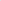 Специфика вида спорта предъявляет различные требования к качествам и структуре психологической подготовленности спортсмена.Спортсменов, специализирующихся в плавании, отличают эффективное зрительное восприятие, быстрота сенсомоторного реагирования и оперативного мышления, широкое распределение, быстрое переключение и устойчивость внимания, сообразительность, настойчивость, решительность, смелость, быстрота и точность сложных двигательных реакций, легкость образования и перестройки двигательных навыков.В системе психологической подготовки спортсмена следует выделять следующие направления:-формирование мотивации занятий спортом;- волевую подготовку;-идеомоторную тренировку (совершенствование реагирования; совершенствование быстроты реагирования);- психологическую подготовку к соревнованиям.Формирование мотивации занятии спортомОдна из проблем психической подготовки – сохранение желания   спортсменов к постоянному совершенствованию на протяжении длительного времени.На этапе начальной подготовки тренировочный процесс не связан с большими нагрузками, он содержит в себе много нового и интересного, и спортсмен прогрессирует от занятия к занятию. Все это позволяет поддерживать у юных спортсменов естественный интерес к занятиям. В дальнейшем, по мере увеличения нагрузок, определенной стабилизации, а иногда и длительного застоя в результатах, многие спортсмены не в состоянии сохранить устойчивый интерес к занятиям. По этой причине некоторые из них прекращают тренировку или находят интерес в занятиях другими видами спорта, который, как правило, также оказывается неустойчивым. Меры для сохранения и повышения мотивации спортсмена к напряженной подготовке и достижению наивысших результатов:Прежде всего, тренер-преподаватель должен стремиться обеспечить такую организацию и содержание тренировочного процесса, которые постоянно ставили бы перед спортсменом задачи ощутимого совершенствования. Так, на первом этапе многолетней подготовки должна быть обеспечена направленность на обучение и совершенствование основных двигательных навыков и умений, изучение основ вида спорта. В дальнейшем нужно постоянно ориентировать спортсмена на необходимость активной работы над совершенствованием все более тонких компонентов подготовленности, преодоление постоянно возрастающих трудностей освоения все более высоких нагрузок. Принципиально важным моментом в поддержании устойчивого интереса спортсмена к занятиям является постоянная совместная работа с тренером, привлечение его к творческому процессу планирования и реализации тренировочных планов. Это приводит не только к поддержанию у спортсменов интереса к занятиям, но и способствует более быстрому технико-тактическому совершенствованию, росту спортивных результатов.Формирование у спортсменов целенаправленной мотивации спортивного совершенствования, активного творческого отношения к тренировочному процессу, осознания целей достижения высокого спортивного результата формирует чувство ответственности, облегчает перенесение высоких нагрузок и болевых ощущений, способствует изменению порогов чувствительности соответствующих анализаторов, эффективной мобилизации ресурсов организма.Волевая подготовкаВолевая подготовка осуществляется успешно, если процесс воспитания воли органически увязывается с совершенствованием технико-тактического мастерства, развитием физических качеств, интегральной подготовкой спортсмена.При воспитании волевых качеств у спортсменов решающим фактором является ориентация деятельности спортсмена на преодоление возрастающих трудностей. Направленность к высшим достижениям, постоянное повышение тренировочных требований создают предпосылки для систематического преодоления всевозрастающих трудностей как в тренировке, так и в соревнованиях, что содействует воспитанию волевых качеств. Практической основой методики волевой подготовки служат следующие факторы.Регулярная обязательная реализация тренировочной программы и соревновательных установок. Решающим здесь является воспитание спортивного трудолюбия и делового стиля организации занятий.Требование обязательного выполнения тренировочной программы и соревновательных установок связано с воспитанием у спортсмена привычки к систематическим усилиям и настойчивости в преодолении трудностей, умения доводить начатое дело до конца, твердо держать данное слово. Успех в этом деле возможен лишь и том случае, если спортсмен четко осознает задачи в спорте, понимает, что достижение спортивных вершин невозможно без преодоления больших трудностей, верит в тренера и в правильность избранной методики подготовки. Очень, важно, чтобы сложные задачи, которые ставятся перед спортсменом па различных этапах его спортивного совершенствования, были реальны при соответствующей мобилизации духовных и физических сил,Системное введение дополнительных трудностей. При этом применяются различные приемы: введение дополнительного задания, проведение тренировочных занятий в усложненных условиях, увеличение степени риска, введение сбивающих сенсорно-эмоциональных факторов, усложнение соревновательных воздействий и др.Использование соревнований и соревновательного метода. Повышению эффективности использования соревновательного метода способствуют методические приемы, широко применяющиеся на практике: а) соревнования с установкой на количественную сторону выполнения задания; б) соревнования с установкой на качественную сторону выполнения задания; в) соревнования в усложненных или непривычных условиях.Очень важно регулярное участие в различных соревнованиях, обязательное участие в календарных соревнованиях и систематическое использование соревновательного метода при организации тренировочных занятий.Последовательное усиление функции самовоспитания как основы самопознания, осмысления спортсменом сути своей спортивной деятельности. Сюда входят следующие компоненты: а) неотступное соблюдение общего режима жизни; б) самоубеждение, самопобуждение и самопринуждение к выполнению тренировочной программы и соревновательного результата; в) саморегуляция эмоций, психического и общего состояния посредством аутогенных других методов и приемов; г) постоянный самоконтроль.Основной метод воспитания спортсмена – метод убеждения, личный пример тренера и товарищей. В процессе волевой подготовки особое внимание необходимо обращать на нравственно-этическое воспитание спортсменов. Спортивная этика как совокупность норм и правил поведения спортсмена, определяющих его отношение к Родине, обществу, коллективу, в процессе спортивного совершенствования является одним из важных разделов профессиональной этики. В содержание этого понятия входят как общие требования морали, выработанной обществом, так и специфические требования к поведению спортсмена.Но есть особые требования, разрабатываемые спортивной этикой, поскольку спортсмены и тренеры подчас оказываются в исключительных ситуациях. К ним относятся постоянное совершенствование спортивной квалификации, высокая добросовестность, организованность, постоянная забота о судьбе товарища, оперативность, способность быстро принимать решение, выдержанность, тактичность, критическое отношение не только к другим, но и к себе, бескорыстное служение спорту.Для воспитания высоконравственной личности необходимы: единство практической, организаторской работы; целесообразная организация положительного нравственного опыта спортсменов; сплоченность коллектива спортсменов, благоприятная моральная атмосфера; высокий авторитет тренера.Идеомоторная тренировкаОдним из важнейших разделов психической подготовки является совершенствование кинестетических и зрительных восприятий параметров двигательных действий и внешней среды, сопровождающих процесс тренировки и соревнований. Спортсмены высокой квалификации обладают исключительными способностями к точной оценке кинематических и динамических характеристик движений, динамической структуры. Эти способности во многом определяют не только эффективность участия в соревнованиях, но и самым непосредственным образом влияют на длительность и качество технико-тактического и функционального совершенствования.Совершенствованию специализированных восприятий способствует применение идеомоторной тренировки, которая позволяет спортсмену путем мысленного воспроизведения зрительных и мышечно-двигательных представлений лучше усвоить рациональные технико-тактические варианты выполнения движений, оптимальный режим работы мышечного аппарата.Практическая реализация идеомоторной тренировки требует соблюдения методических приемов, которые постоянно должны находиться в поле зрения тренера и спортсмена. Во-первых, мысленное воспроизведение движений должно проводиться в точном соответствии с характеристиками техники действий. Во- вторых, необходимо концентрировать внимание на выполнении конкретных элементов действий. При этом спортсмены невысокой квалификации при создании образов движений в процессе идеомоторной тренировки должны чаще обращать внимание на более общие параметры – основные положения и траектории, темп движений и др. С ростом квалификации и увеличением точности зрительных и мышечно-двигательных восприятий идеомоторная тренировка в большей мере должна направляться на совершенствование восприятий более тонких компонентов технико-тактических действий, ритма движений, координации деятельности различных мышечных групп и т. п. Важной стороной психической подготовки, роль которой с ростом спортивного мастерства возрастает, является психическая регуляция межмышечной координации, выражающаяся в формировании режима работы как мышц, обеспечивающих выполнение основных движений, так и их антагонистов. Умение синхронизировать напряжение работающих мышц, максимально расслаблять мышцы-антагонисты – важный показатель спортивного мастерства, обеспечивающий эффективное выполнение рабочих движений и повышающий экономичность работы. Даже не все спортсмены высокого класса в должной мере владеют умением оптимально координировать активность мышц. Стремление показать наивысший результат часто приводит к чрезмерному напряжению мышц лица, шеи, мышц-антагонистов, что снижает скоростно- силовые проявления, выносливость, спортивные результаты.Способность спортсмена сконцентрировать внимание на максимальной активности отдельных мышечных групп, при максимальном расслаблении других требует постоянной целенаправленной идеомоторной тренировки. Для решения этой задачи наиболее эффективно обучение спортсмена возможно более полному произвольному расслаблению мышц, а затем совершенствование способности к концентрации напряжений мышечных групп, обеспечивающих эффективное выполнение движения.Психологическая подготовка к соревнованиямПсихологическая подготовка к конкретным соревнованиям делится на раннюю начинающуюся примерно за месяц до соревнования, и непосредственную; перед выступлением, в ходе соревнования и после его окончания.Ранняя предсоревновательная подготовка предполагает: получение ин- формации об условиях предстоящего соревнования и основных конкурентах; получение информации об уровне тренированности спортсмена, особенностях его личности и психического состояния на настоящем этапе подготовки; определение цели выступления, составление программы действий в предстоящих соревнованиях (с учетом имеющейся информации); разработку подробной программы психологической подготовки к соревнованиям и поведения, включая и этап самих соревнований; разработку системы моделирования условий предстоящих соревнований; стимуляцию правильных личных и общественных мотивов участия в соревнованиях в соответствии с поставленной целью, задачами выступления и намеченной программой подготовки; организацию преодоления трудностей и препятствий в условиях, моделирующих соревновательную деятельность, с установкой на совершенствование у спортсмена волевых качеств, уверенности и тактического мышления; создание в процессе подготовки условий и использование приемов для снижения психической напряженности спортсмена.Непосредственная психологическая подготовка к соревнованию и в ходе его включает психическую настройку и управление психическим состоянием непосредственно перед выступлением; психологическое воздействие в перерывах между выступлениями и организацию условий для нервно-психологического восстановления; психологическое воздействие в ходе одного выступления, психологическое воздействие после окончания очередного выступления. Психологическая настройка перед каждым выступлением должна предусматривать интеллектуальную настройку на выступление, заключающуюся в уточнении и детализации предстоящей спортивной борьбы, и волевую настройку, связанную с созданием готовности к максимальным усилиям и проявлению необходимых волевых качеств в предстоящей спортивной борьбе, а также систему воздействия, уменьшающих эмоциональную напряженность спортсмена. Психологическое воздействие в ходе одного выступления предусматривает: краткий самоанализ (в перерывах) и коррекцию поведения; стимуляцию волевых усилий, уменьшение напряженности; психологическое воздействие после окончания классификационных выступлений – нормализацию психического состояния, устранение эмоций, мешающих объективной оценке своих возможностей, выработку уверенности в своих силах; психологическое воздействие в перерыве между отдельными выступлениями – анализ прошедших выступлений; ориентировочное программирование очередного выступления с учетом сил соперников, восстановление уверенности; организацию условий для нервно- психического восстановления (уменьшение психического утомления, снижение напряженности путем применения разных средств активного отдыха, отвлечения, самовнушение и т.п.).Психологическая подготовка помогает создавать такое психическое состояние, которое способствует, с одной стороны, наибольшему использованию физической и технической подготовленности, а с другой - позволяет противостоять предсоревновательным и соревновательным сбивающим факторам.2.3.2. Учебно-тренировочные мероприятия.Для обеспечения круглогодичной спортивной подготовки, подготовки к спортивным соревнованиям и активного отдыха (восстановления) для обучающихся, проходящих спортивную подготовку, организуются учебно-тренировочные мероприятия, являющиеся составной частью (продолжением) учебно-тренировочного процесса.Таблица 4Учебно-тренировочные мероприятияУчебно-тренировочные мероприятия проводятся для подготовки обучающихся к соревновательной деятельности, а также для контроля за уровнем подготовленности. Период проведения учебно-тренировочных мероприятий учитываются в учебно-тренировочном графике.Организация формирует количественный состав обучающихся для участия в учебно- тренировочных мероприятиях (сборах) с учетом участия обучающихся в спортивных мероприятиях, включенных в Единый календарный план межрегиональных, всероссийских и международных физкультурных и спортивных мероприятий, а также в календарный план официальных спортивных мероприятий Ханты-Мансийского автономного округа Югры.2.3.3. Спортивные соревнования. Соревновательная деятельность для лиц с нарушением слуха, проходящих спортивную подготовку, представляет собой участие в соревнованиях контрольных, отборочных и основных соревнованиях.Система спортивных соревнований является важнейшей частью подготовки обучающихся, представляет собой ряд официальных и неофициальных спортивных соревнований, включённых в единую систему спортивной подготовки. Она предполагает постепенное увеличение соревновательной нагрузки от этапа к этапу спортивной подготовки и для каждой возрастной группы.Достижение высокого результата в спортивных соревнованиях, имеющих наибольшее значение на определённом этапе подготовки обучающегося, выступает как цель, которая придаёт единую направленность всей системе, всем компонентам подготовки. Наряду с этим другие (менее значительные) спортивные соревнования выполняют важную подготовительную функцию, поскольку участие в спортивных соревнованиях является мощным фактором совершенствования специфических физических качеств, технической, тактической и психической подготовленности. Подчёркивая ведущую роль системы спортивных соревнований в подготовке, необходимо учитывать, что взятая отдельно она не может рассматриваться как самостоятельная система, способная обеспечить полноценную подготовленность обучающегося.Различают:– контрольные соревнования, в которых выявляются возможности обучающихся, уровень подготовленности, а также готовность обучающегося к главным стартам;– основные соревнования, наиболее социально значимые, престижные, крупномасштабные соревнования, успешное выступление на которых является основной целью на определённом этапе многолетней подготовки обучающихся.Требованиями к участию в спортивных соревнованиях лиц, проходящих спортивную подготовку, являются:– соответствие возраста и пола участника положению (регламенту) об официальных спортивных соревнованиях и правилам вида спорта;– соответствие уровня спортивной квалификации участника положению (регламенту) об официальных спортивных соревнованиях согласно Единой Всероссийской спортивной классификации и правилам вида спорта;– выполнение плана спортивной подготовки;– прохождение предварительного соревновательного отбора;– наличие соответствующего медицинского заключения о допуске к участию в спортивных соревнованиях;– соблюдение общероссийских антидопинговых правил, утверждённых международными антидопинговыми организациями.В плавании принято следующее построение основного варианта периодизации – год составляет один большой цикл и делится на три периода: подготовительный, соревновательный и переходный.Соревновательный период имеет главной целью достижение наивысшей спортивной формы и её реализацию. На это время приходится ряд основных спортивных соревнований сезона, в которых обучающийся должен показать наивысшие спортивные результаты.Таблица 5Объем соревновательной деятельностиГодовой учебно-тренировочный планВ годичном учебно-тренировочном цикле пловцов с нарушением слуха так же, как и у здоровых спортсменов, четко просматриваются три периода – подготовительный, соревновательный и переходный. В зависимости от календаря соревнований годичный цикл может быть одноцикловой, двухцикловой и т.д.Наиболее длительным периодом является подготовительный, состоящий из двух этапов – общеподготовительного и специально-подготовительного, общая задача которых заключается в развитии спортивной формы пловцов. Особенностью данного этапа является то, что построение микроциклов в мезоцикле проходит по следующей схеме: на общеподготовительном этапе - 2-3 недели рабочие, неделя восстановительная. У спортсменов с нарушениями слуха рабочих недель на одну меньше, чем у здоровых спортсменов.Общеподготовительный этап включает в себя два мезоцикла со своими определенными задачами:а) втягивающий общеподготовительный – постепенное увеличение объемов средств общефизической подготовки;б) базовый общеподготовительный – развитие силы, скоростных качеств, выносливости средствами общефизической подготовки, техническая подготовка.Основными средствами подготовки, используемыми в указанных мезоциклах, являются неспецифические упражнения общефункционального действия. До 75% времени тренировочного воздействия уделяется развитию аэробных механизмов спортсменов.Вместе с тем в базовом мезоцикле находят применение и специализированные тренировки, занимающие более трети общего времени, затраченного на тренировку.Специально-подготовительный этап состоит из следующих мезоциклов:а) базовый специализированный, основные задачи которого заключаются в следующем:– перенос тренированности с общефизических упражнений на специализированные;– развитие скоростно-силовой выносливости, техники выполнения упражнений (в зависимости от избранного вида).б) восстановительный мезоцикл, основными задачами которого являются:– восстановление физической и психической работоспособности;– профилактика нарушений здоровья, лечение возможных травм;в) специально-подготовленный мезоцикл, основные задачи которого таковы:– повышение уровня специальной подготовленности;– поддержание необходимого уровня функциональной подготовленности;– поддержание необходимого уровня функциональной подготовленности средствами ОФП и СФП.Основными признаками мезоцикла: невысокий темп тренировочного процесса, постепенный рост объемов работы по сравнению с предыдущим мезоциклом; средства ОФП занимают до 40% от общего, затраченного на тренировку времени; в конце мезоцикла около 60% тренировочного времени уделяется специальной подготовке при значительном увеличении тренировочных нагрузок;г) контрольно-подготовительный мезоцикл (3-4 недели) имеет следующие задачи:– определение уровня подготовленности;– дальнейшее развитие специальной подготовки;– дальнейшее совершенствование техники.Характерные признаки мезоцикла: объемы тренировок достигают максимума ко времени тренировочного воздействия; активно используются специальные тренировки; интенсивность тренировочных занятий достигает максимума в годичном цикле подготовки.Необходимо отметить, что с завершением контрольно-подготовительного мезоцикла заканчиваются два подготовительных цикла, первый из которых включает из себя время от вводного общеподготовительного до момента начала восстановительного мезоцикла, второй – с начала восстановительного до окончания контрольно-подготовительного мезоцикла, входящего в соревновательный (основной) период.Соревновательный этап. На соревновательном этапе решаются следующие задачи:– достижение наивысшей спортивной формы к главным стартам сезона;– повышение уровня общей и специальной физической подготовленности.Переходный период. Задачи переходного периода заключаются в постепенном снижении уровня спортивной тренированности, профилактике психофизического утомления. Основное время тренировок спортсмены уделяют нагрузкам аэробной направленности средствами ОФП.Основное содержание тренировочной работы в мезоциклах составляют микроциклы, в основе которых заложена семидневная схема. В зависимости от целей и задач микроциклов меняется количество тренировочных дней и тренировок, дней отдыха, интенсивность отдельных занятий в микроцикле.Объемы тренировочных нагрузок в отдельных микроциклах в зависимости от задач имеют значительные колебания не только во времени тренировочных занятий, но и в средствах ОФП и СФП. При двухцикловом планировании переходный период сокращается или проводится в начале следующего общеподготовительного этапа.Работа по индивидуальным планам спортивной подготовки может осуществляться на этапах совершенствования спортивного мастерства и высшего спортивного мастерства, а также на всех этапах спортивной подготовки в период проведения учебно-тренировочных мероприятий и участия в спортивных соревнованиях.Общегодовой объем тренировочной работы, предусмотренный указанными режимами работы, начиная с тренировочного этапа подготовки, может быть сокращен не более, чем на 25%.Таблица 6Годовой учебно-тренировочный планТаблица 7ПРИМЕРНЫЙ УЧЕБНО-ТРЕНИРОВОЧНЫЙ ПЛАН ГРАФИК(НП первого года обучения)Таблица 8ПРИМЕРНЫЙ УЧЕБНО-ТРЕНИРОВОЧНЫЙ ПЛАН-ГРАФИК(ТСС – 1-2)Таблица 9ПРИМЕРНЫЙ УЧЕБНО-ТРЕНИРОВОЧНЫЙ ПЛАН-ГРАФИК(ТСС 3-5)Таблица 10ПРИМЕРНЫЙ ТРЕНИРОВОЧНЫЙ ПЛАН-ГРАФИК (ССМ)Таблица 11ПРИМЕРНЫЙ ТРЕНИРОВОЧНЫЙ ПЛАН-ГРАФИК (ВСМ)2.5 Календарный план воспитательной работыПлан воспитательной работы с обучающимися при получении дополнительного образования разработан на основании Концепции духовно-нравственного развития и воспитания личности гражданина России, опыта реализации воспитательной работы, физкультурно-оздоровительного и гражданско-патриотического воспитания обучающихся.План работы предусматривает воспитание обучающихся в учебно-тренировочной деятельности, в совместной педагогической работе организации, семьи и других институтов общества.Целью воспитательной работы является воспитание, социально-педагогическая поддержка становления и развития высоконравственного, ответственного, инициативного и компетентного гражданина России, принимающего судьбу Отечества как свою личную, осознающего ответственность за настоящее и будущее своей страны, укоренённого в духовных и культурных традициях многонационального народа Российской Федерации.В качестве основных задач и направлений воспитательной работы следует выделить:государственно-патриотическое воспитание;нравственное воспитание;спортивно-этическое и правовое воспитание.Методы воспитания юных спортсменов основаны на общих педагогических положениях и в то же время отражают специфику воспитательной работы тренера- преподавателя. Они делятся на следующие группы:формирование нравственного сознания (нравственное просвещение);формирование общественного поведения;использование положительного примера;стимулирование положительных действий (поощрение);предупреждение и осуждение отрицательных действий (наказание).При составлении плана воспитательной работы учитываются возрастные рамки развития детей и молодёжи. Эффективность воспитательного процесса достигается лишь в том случае, если мероприятия, включенные в план, являются интересными для обучающихся, и когда они убеждены в необходимости принимать в них активное участие.Значительное место в воспитательной работе отводится соревнованиям, где особенно ярко проявляются личностные качества спортсмена.Формы организации воспитательной работы:собрания, беседы с обучающимися;информация о спортивных событиях в стране и в мире;встречи с интересными людьми, ветеранами спорта;взаимодействие с общеобразовательными организациями;культурно-массовые мероприятия;эстетическое оформление помещения спортивной организации, постоянное обновление стендов;поддержание традиций таких как: торжественный прием новых спортсменов, выпускные вечера, празднования знаменательных дат и пр.Таблица 12Перспективный план воспитательных мероприятийТаблица 13План мероприятийпо антитеррористической защищенностиФормы организации индивидуальной и групповой профессиональной ориентации обучающихсяПрофессиональной ориентацией при получении дополнительного образования является развитие деятельности обучающихся, обеспечивающее формирование их способности к адекватному и ответственному выбору будущей профессии в мире спорта. С целью создания условий для осознанного и зрелого выбора дальнейшей траектории обучения для приобретения профессии обучающимися организовывается единое образовательное пространство, которое включает учебно-тренировочную и общественно значимую деятельность.Профессиональная ориентация обучающихся направлена на развитие способности обучающихся к адекватному и ответственному выбору будущей профессии.Направления профориентационной деятельности:Профпросвещение и информирование – расширение представлений (обучающихся, родителей (законных представителей) несовершеннолетних обучающихся) о рынке труда, ознакомление с миром профессий в мире спорта, их содержанием, сведения о путях приобретения различных профессий.Диагностика и консультирование как факторы формирования у обучающихся осознанного выбора профессии: установление и изучение признаков, характеризующих отклонение различных «параметров» конкретного человека от требований избранной профессии; оказание помощи в выборе индивидуального пути получения конкретной профессии.Взаимодействие с социальными партнерами – объединение усилий заинтересованных ведомств для создания эффективной системы профориентации.Профессиональный отбор и профессиональная адаптация: установление психологических особенностей человека, его подготовленности к выполнению трудовых функций применительно к определенным группам профессий с помощью аппаратурных и социально-психологических методов; процесс приспособления молодежи к производству, новому социальному окружению, условиям труда и особенностям конкретной специальности.Содержание профориентационной деятельности:Наряду с различными направлениями ведётся целенаправленная работа по организации профессиональной ориентации обучающихся.Цель: создать систему действенной профориентации обучающихся, способствующей формированию у подростков и молодежи профессионального самоопределения в соответствии с желаниями, способностями, индивидуальными особенностями каждой личности, формирование у обучающихся психологической готовности к обоснованному выбору профессии.Задачи:Создать систему профориентации обучающихся через учебно- тренировочную и соревновательную деятельность.Обеспечить профпросвещение, профдиагностику, профконсультации обучающихся.Сформировать у обучающихся знания о спортивных отраслях, современном спортивно-оздоровительном оборудовании, об основных профессиях, их требованиях к личности, о путях продолжения образования и получения профессиональной подготовки.Разработать формы и методы социального партнерства учреждений профессионального образования и БУ «ЦАС» по вопросам профессионального самоопределения обучающихся.Работа ведётся по следующим направлениям:Встречи с интересными людьми (профессионалами), представителями интересных профессий;Профориентация обучающихся на теоретических занятиях;Проведение тематических мероприятий;Профессиональные пробы.Основные формы работы (определяются в соответствии с возрастными особенностями):в рамках теоретических учебно-тренировочных занятий;работа с учебными материалами вне занятий – практики и практикумы, стажировки, экскурсии и др.;работа в пространстве расширенного социального действия – познавательные Интернет-ресурсы, социальные познавательные сети, дистанционные образовательные программы и курсы.Групповые формы: игра, тренинг, беседа, рассказ, анкетирование, тестирование, экскурсия, видеолекторий, сообщение, диспут, проект, олимпиада, встречи со спортсменами, дни открытых дверей.Индивидуальные формы: консультирование, беседа, анкетирование, тестирование, профессиональная проба.Результаты:расширение представлений обучающихся о мире спортивных профессий,повышение мотивации молодых людей к труду;оказание адресной психологической помощи обучающимся в осознанном выборе будущей профессии;обучение подростков и молодёжи основным принципам построения профессиональной карьеры и навыкам поведения на рынке труда;ориентирование обучающихся на реализацию собственных замыслов в реальных социальных условиях.2.6. План мероприятий, направленных на предотвращение допинга в спорте и борьбу с ним.2.6.1. Теоретическая частьАнтидопинговые мероприятия осуществляются в соответствии с приказом Министерства спорта РФ от 24 июня 2021 года № 464 (с изменениями) «Об утверждении Общероссийских антидопинговых правил».Антидопинговые программы призваны сохранить то, что действительно важно и ценно для спорта, что часто называют «духом спорта». Это является сущностью олимпийского движения – стремлении к достижению человеком превосходства благодаря совершенствованию природных талантов каждого человека. Это то, что определяет наше стремление к честной игре. Дух спорта – это прославление человеческого духа, тела и разума и отображение следующих ценностей, которые мы находим в том числе в самом спорте и благодаря ему:этика, справедливость и честность;здоровье;высочайший уровень выступления;характер и образование;удовольствие и радость;коллективизм;преданность и верность обязательствам;уважение к правилам и законам;уважение к себе и к другим участникам соревнований;мужество;общность и солидарность.Проблема допинга в спорте.Одна из наиболее острых проблем, стоящих сегодня перед спортивным обществом – проблема допинга. Но речь идет не только об элитных спортсменах, принимающих участие в крупных международных соревнованиях. Проблема допинга коснулась и молодых людей, не являющихся профессиональными спортсменами. Следует отметить, что переоценка своих возможностей в самом начале спортивной карьеры объективно подталкивает спортсмена к использованию допинга и дальше, как средства компенсации неправильно принятого решения. Допинг пагубно действует на систему спорта:Допинг может отвратить людей от спорта (спортсмены, ратующие за «чистый» спорт, могут быть обескуражены мыслью, что им будет нужно использовать допинг, если они не хотят отстать от соперников; родители могут опасаться за своих детей).Допинг может превратить честные спортивные состязания в одну из разновидностей шоу (зрители станут цинично воспринимать спортивные результаты и потеряют интерес к соревнованиям).Допинг может сильно навредить имиджу спорта (волонтеры и спонсоры не захотят рисковать своей репутацией, так как она будет связана с ценностями, которые они не поддерживают).Допинг может нанести серьёзный вред здоровью спортсмена.Употребление допинга опасно в социальном аспекте, так как это своего рода наркомания. Ужесточение антидопинговых мер таких как допинг-контроль и дисквалификация – это, несомненно, важная составляющая борьбы с применением запрещенных препаратов. Однако, следует отметить, что именно педагогический аспект антидопинговой политики играет огромную роль в формировании отношения к допингу у молодых спортсменов.В результате антидопинговой работы у спортсменов должны сформироваться:представление о допинге в спорте и самое важное о его последствиях для спортсменов, общества и спорта высших достижений;представление о законодательных и программно-нормативных документах по антидопинговой политике в спорте;четкие ценностные морально-этические ориентации к принципам «Справедливой игры» в спорте;устойчивые ценностные ориентации к паралимпийским идеалам и ценностям;нулевая терпимость и резко негативное отношение к допингу в спорте.Наказание за использования допинга и склонение к употреблению допинга.Понятие «Допинг», нарушение антидопинговых правил.Допинг – применение лекарственных препаратов и методов, спортсменами для искусственного, принудительного повышения работоспособности в период тренировочного процесса и соревновательной деятельности.Нарушения антидопинговых правил:Наличие запрещенной субстанции, или ее метаболитов, или маркеров в пробе, взятой у спортсмена. Использование или попытка использования спортсменом запрещенной субстанции или запрещенного метода. Уклонение, отказ или неявка на процедуру сдачи проб.Нарушение порядка предоставления информации о местонахождении. Фальсификация или попытка фальсификации в любой составляющей допинг-контроля.Обладание запрещенной субстанцией или запрещенным методом.Распространение или попытка распространения любой запрещенной субстанции или запрещенного метода. Назначение или попытка назначения любому спортсмену субстанции или метода, запрещенного в соответствующий период (соревновательный или внесоревновательный). Соучастие. Помощь, поощрение, подстрекательство, вступление в сговор, сокрытие или любой другой вид намеренного соучастия в нарушении антидопинговых правил. Запрещенное сотрудничество. Действия Спортсмена или иного Лица, направленные на воспрепятствование или преследование за предоставление информации уполномоченными органами.Как спортсмен, так и персонал спортсмена должны знать антидопинговые правила – незнание данных правил не освобождает от ответственности за их нарушение!Спортсмен и персонал спортсмена может быть дисквалифицирован в случае нарушения антидопинговых правил. Кроме этого, спортсмена могут лишить заработанных медалей, призов и очков. В некоторых случаях на спортсмена могут быть наложены финансовые санкции и расторгнут трудовой договор. Запрещённые вещества и методы.Запрещенные субстанции: Субстанции, которые запрещены всегда (как в соревновательный, так и во внесоревновательный периоды):– неодобренные субстанции;– анаболические агенты;– пептидные гормоны, факторы роста, подобные субстанции и миметики;– бета-2 агонисты;– гормоны и модуляторы метаболизма;– диуретики и маскирующие агенты.Субстанции, запрещенные в соревновательный период:– стимуляторы; – наркотики; – каннабиноиды;– глюкокортикоиды.Субстанции, запрещенные в отдельных видах спорта.Запрещенные методы: Манипуляции с кровью и ее компонентами. Химические и физические манипуляции.Генный допинг.Права и обязанности спортсмена при проведении допинг-контроля.Прежде всего, спортсмены должны быть знакомы с Всемирным антидопинговый кодексом, своими правами и обязанностями при проведении допинг-контроля.Всемирный антидопинговый кодекс был единогласно принят в Копенгагене в 2003 г. на Всемирной конференции по борьбе с допингом в спорте и начал действовать в 2004 году. Впоследствии в него три раза вносились изменения: в первый раз с вступлением в силу с 1 января 2009 года, во второй раз – с 1 января 2015 года и в третий раз – с 1 апреля 2018 года (поправки о соответствии). Новая редакция Всемирного антидопингового кодекса вступила в силу 1 января 2021 года. Запрещенный список – это Международный стандарт, определяющий какие субстанции и методы запрещены в спорте. В списке также указаны вещества, которые запрещены для отдельных видов спорта. Каждый год ВАДА публикует новую версию Запрещенного списка. Новая версия публикуется за три месяца до вступления списка в силу.Структура Запрещенного списка.Если спортсмен не знает точно, какие субстанции входят в состав какого-либо препарата, нельзя использовать его до тех пор, пока не будет уверенность, что он не содержит запрещенных субстанций. Незнание никогда не оправдывает прием допинга. Всегда надо быть осторожным при приеме субстанций, прием которых разрешен во вне соревновательный период. Их применение непосредственно перед началом соревнований может привести к положительному результату допинг-контроля во время соревнований. Пищевые добавки.ВАДА обращает внимание на использование спортсменами пищевых добавок, так как во многих странах правительства не регулируют соответствующим образом их производство. Это означает, что ингредиенты, входящие в состав препарата, могут не соответствовать веществам, указанным на его упаковке, могут быть запрещенные в соответствии с антидопинговыми правилами. Значительная часть положительных результатов допинг-контроля является следствием использования некачественных пищевых добавок.Позиция ВАДА по использованию пищевых добавок состоит в том, что спортсменам международного уровня они необходимы. ВАДА обеспокоено тем, что многие спортсмены собираются принимать те или иные пищевые добавки без достаточных знаний о пользе данного препарата, а также о том, содержится или нет запрещенная субстанция в препарате. Использование некачественной пищевой добавки не служит оправданием при рассмотрении дел об обнаружении допинга. Спортсмены должны помнить о том, что пищевые добавки могут содержать опасные и вредные вещества, а также о принципе полной ответственности спортсмена.Спортсмен должен в первую очередь проконсультироваться с компетентным специалистом, таким как диетолог (специалист по спортивному питанию) или спортивный врач, чтобы получить совет, каким образом можно получить необходимые организму вещества, употребляя обычную пищу. Если специалисты рекомендуют прием пищевых добавок, то надо быть уверенным, что добавки не принесут вреда здоровью. Приняв решение о приеме добавок, следует использовать препараты, выпущенные производителями, имеющими солидную репутацию и использующими качественное оборудование, такими как всемирно известные международные фармацевтические компании.Программы допинг-контроля.В Кодексе говорится, что антидопинговые организации должны планировать и проводить соревновательные и внесоревновательные тестирования спортсменов, входящих в регистрируемый пул. Речь идет о тестировании международными федерациями и ВАДА спортсменов международного класса, а также о спортсменах международного и национального уровней, тестируемых РУСАДА или, в некоторых случаях, государственными спортивными учреждениями.Соревновательное тестирование.Антидопинговые организации координируют процесс соревновательных тестирований таким образом, что только одна организация проводит тестирования во время спортивного мероприятия или соревнования. Критерии отбора спортсменов определяются заранее и основаны на правилах соответствующей международной федерации или организационного комитета соревнований. Как правило, именно антидопинговая организация страны-устроительницы занимается сбором проб, если международная федерация или организаторы соревнований не имеют какой-либо альтернативной программы антидопингового контроля. Спортсмены, выбранные для прохождения допинг-контроля, сразу после соревнований должны сдать пробу мочи в соответствии с Международными стандартами тестирования. Пробы проверяются на наличие субстанций, применение которых запрещено во время соревнований в соответствии с запрещенным списком.Внесоревновательное тестирование. Проведение внесоревновательных тестирований или любых тестирований, проводимых не во время соревнований, является прерогативой антидопинговых организаций. Внесоревновательное тестирование означает, что любой спортсмен может быть выбран для прохождения тестирования в любое время и любом месте. Анализ проб ведется в соответствии со списком субстанций и методов, запрещенных во внесоревновательный период.Информация о местонахождении спортсменов.Для того чтобы спортсмен, включенный антидопинговой организацией в регистрируемый пул тестирования, необходимо предоставлять точную информацию о местонахождении один раз в три месяца, хотя в национальных антидопинговых агентствах могут существовать свои правила на этот счет. Если планы спортсмена меняются, он должен своевременно предоставлять информацию об этих изменениях. Информация о местонахождении спортсменов включает домашний адрес, рабочее расписание, расписание тренировок, сборов и соревнований; другими словами – это информация, которая помогает представителям антидопинговой службы разыскать спортсмена в назначенный   для проведения тестирования день.В соответствии с Кодексом, если спортсмен международного класса или спортсмен, выступающий на национальном уровне, включен в регистрируемый пул тестирования, то прямой обязанностью спортсмена является предоставление информации о его местонахождении. Отказ предоставить точную информацию о местонахождении рассматривается    как нарушение антидопинговых правил и влечет за собой наложение санкций на спортсмена.Санкции.  Спортсмены должны знать, что несмотря на то, что международная федерация и персонал (тренер и спортивный врач) играют важную роль в предоставлении спортсмену информации обо всех аспектах допинг-контроля, основная ответственность лежит именно на спортсмене. Именно спортсмен ответственен за все, что попадает в его организм, и он должен знать антидопинговые правила.Спортсменам следует:подробно изучить антидопинговый кодекс;знать, какие субстанции запрещены в спорте глухих (плавание);ставить в известность врача или фармацевта о том, что спортсмен может быть подвергнут допинг-контролю;консультироваться с антидопинговой организацией или организаторами соревнований в том случае, если по медицинским показаниям спортсмену необходим прием субстанций, входящих в Запрещенный список – в этом случае необходимо заранее сделать запрос на терапевтическое использование;осторожно относиться к нелицензированным препаратам, таким как пищевые добавки или гомеопатические средства, так как они могут содержать запрещенные субстанции;предоставлять информацию о своем местонахождении и быть доступным для тестирования в случае необходимости.2.6.2. План антидопинговых мероприятий.Цель - антидопинговой  деятельности в  Учреждении: формирование у спортсменов культуры нулевой терпимости к допингу; понимания, что персональной обязанностью каждого спортсмена является недопущение попадания запрещенной субстанции в его организм, а также неиспользование запрещенных методов; ответственности за любую запрещенную субстанцию, или ее метаболиты, или маркеры, обнаруженные во взятых у них пробах.Антидопинговая работа проводится согласно плану антидопинговых мероприятий для ознакомления спортсменов с информацией по предупреждению применения допинга в спорте, основам антидопинговой политики, а также формирования практических навыков соблюдения антидопинговых правил и нравственных убеждений у спортсменов.Основными документами, регламентирующими антидопинговую деятельность, являются:- Федеральный закон «О физической культуре и спорте в Российской Федерации» от 4 декабря 2007 года № 329-ФЗ;- Федеральный закон «Об основах охраны здоровья граждан в РФ» № 323 от 21.11.2011 (с изм., от 04.06.2014 N 145-ФЗ);- Федеральный закон от 27 декабря 2006 г. № 240-ФЗ «О ратификации Международной конвенции о борьбе с допингом в спорте»;- Общероссийские антидопинговые правила, Приказ Минспорта России № 464 от 24.06.2021- Приказ Минспорта России «Об утверждении перечней субстанций и (или) методов, запрещенных для использования в спорте» от 18 ноября 2022 г. № 1013- Кодекс РФ об административных правонарушениях (Ст. 3.11, 6.18);- Федеральный закон «О внесении изменений в Трудовой кодекс Российской Федерации» от 29 декабря 2017 г. № 461-ФЗ;- Уголовный Кодекс РФ (Ст. 234, 226.1, 230.1 и 230.2);- Всемирный антидопинговый кодекс 2021- Международный стандарт по тестированию и расследованиям 2023- Международный стандарт по соответствию кодексу подписавшихся сторон​ 2021-Международный стандарт по образованию 2021- Международный стандарт по защите неприкосновенности частной жизни и личной информации 2021​-  Международный стандарт по терапевтическому использованию 2023Основные направления антидопинговой работы:- организация и проведение лекций, бесед, семинаров с обучающимися и их родителями/законными представителями, в том числе с приглашением специалистов;- ознакомление с антидопинговыми правилами спортсменов;- проведение просветительской работы по антидопингу: оформление стенда с постоянным и своевременным обновлением материала;- участие в семинарах по антидопинговой тематике.Таблица 14План проведения антидопинговых мероприятийТаблица 15Тематический план для работы со спортсменами по этапам подготовки2.7. План инструкторской и судейской практикиОдной из задач является подготовка занимающихся к роли помощника тренера, инструктора и активного участника в организации и проведении соревнований по виду спорта – плавание. Решение этих задач целесообразно начинать на тренировочном этапе и продолжать инструкторскую и судейскую практику на всех последующих этапах подготовки.Занимающиеся должны овладеть принятой в плавании терминологией и уметь проводить строевые и порядковые упражнения, овладеть основными методами построения тренировочного занятия: разминка, основная и заключительная части. Уметь выполнять обязанности дежурного по группе (подготовка мест занятий, получение необходимого инвентаря и т.д.).Большое внимание уделяется анализу соревнований, спортсмены должны научиться объективно оценивать свои сильные и слабые стороны, сознательно относиться к рекомендациям тренера.Привитие судейских навыков осуществляется путем изучения правил соревнований, привлечения занимающихся к непосредственному выполнению отдельных судейских обязанностей при проведении соревнований в своей и других группах, занимающиеся могут принимать участие в судействе внутришкольных соревнований в роли судьи, старшего судьи, секретаря; в городских соревнованиях – в роли судьи, секретаря.Таблица 16Примерный план инструкторской и судейской практикиЗа годы занятий спортсмены могут и должны под руководством тренера научиться:на этапе начальной подготовки:выполнять обязанности дежурного, сдавать рапорт;демонстрировать (показывать) упражнения общефизической направленности;замечать нарушения мер безопасности, тактично делать замечания товарищам о недопустимости действий, ведущих к этим нарушениям;уметь находить ошибки в технических действиях других спортсменов и помогать имна тренировочном этапе:выполнять обязанности дежурного;строить группу перед началом занятия, сдавать рапорт;замечать нарушения мер безопасности, тактично указывать на них товарищам, объяснять недопустимость и опасность нарушений;рассказывать об основных мерах безопасности, объяснять их значение и смысл тем, кто пришел впервые;показывать в разминке упражнения физической направленности, совершенствующие двигательные качества спортсмена (1-й год обучения), и проводить 1-ю часть разминки в присутствии тренера (2-год обучения);уметь находить ошибки в технических действиях других спортсменов;оказывать помощь начинающим в изучении материальной части избранного видана этапе совершенствования спортивного мастерства:выполнять обязанности дежурного;уметь построить группу перед началом занятия, сдать рапорт;замечать нарушения мер безопасности, тактично делать замечания товарищам, объясняя, почему недопустимы и опасны подобные нарушения;уметь рассказывать об основных мерах безопасности, объяснить их значение и смысл тем, кто пришел на тренировочное занятие впервые;проводить первую часть разминки, состоящую из упражнений общефизической направленности;проводить заключительную часть разминки, состоящую из упражнений специальной технической направленности;проводить первые занятия в группах начальной подготовки в качестве помощника тренера;проводить в присутствии тренера отдельные части практических и теоретических занятий в группах тренировочного этапа;оказывать помощь тренерам при проведении набора желающих заниматься выбранной дисциплиной по виду спорта в начале тренировочного года.Знание правил соревнований, умение постоянно их применять на практике, выполняя соответствующие требования, являются одной из главных задач при подготовке от начинающих до спортсменов высших разрядов. Это значит, что каждый спортсмен должен постепенно изучить и твердо знать основные требования действующих правил соревнований и грамотно ими пользоваться. Занимающимся во всех группах необходимо создать условия не только для получения знания правил соревнований, но и приобретения опыта судейства.2.8. Планы медицинских, медико-биологических мероприятий и применения восстановительных средств.Обучающиеся проходят систематический медицинский контроль и медико-биологические мероприятия. -углубленное медицинское обследование (УМО) проводится дважды в год (в начале и в середине тренировочного года) в условиях врачебно-физкультурного диспансера. Специалисты изучают и оценивают функциональное, биохимическое и психологическое состояние организма и дают рекомендации к предстоящему учебно-тренировочному процессу. -этапное комплексное обследование, является основной формой, используется для контроля за состоянием здоровья, динамикой тренированности спортсмена и оценки эффективности системы подготовки, рекомендованной по результатам УМО. При необходимости внесения поправок, дополнений, частичных изменений, этапное обследование проводится 3-4 раза в годичном тренировочном цикле во время и после выполнения физических нагрузок для общей и специальной работоспособности. -текущее обследование проводится в дни больших тренировочных нагрузок для получения о ходе тренировочного процесса, функциональном состоянии организма спортсмена, эффективности применяемых средств восстановления. В случае необходимости, по медицинским показаниям, организуется дополнительная консультация у других специалистов.Применение восстановительных средств. Для восстановления работоспособности спортсменов необходимо использовать широкий круг средств и мероприятий (педагогических, гигиенических, психологических и медико-биологических) с учетом возраста, спортивного стажа, квалификации и индивидуальных особенностей спортсменов, а также методические рекомендации по использованию средств восстановления. Возросшие объем и интенсивность тренировочного процесса в современном спорте вызывают необходимость в планировании и проведении эффективных мероприятий по обеспечению ускорения восстановительных процессов в организме спортсмена с целью повышения его работоспособности, предупреждения перенапряжений, травм и других нарушений в состоянии здоровья. Восстановительные мероприятия должны рассматриваться как неотъемлемая часть тренировочного процесса, так как основную роль в повышении тренированности играют процессы суперкомпенсации (сверхвосстановления). Средства и методы восстановления подразделяются на следующие группы: 1) естественные и гигиенические; 2) педагогические; 3) медико-биологические; 4) психологические. Каждое средство восстановления является многофункциональным. Совокупное их использование должно составлять единую систему методов восстановления. Причем если на уровне высшего спортивного мастерства необходим как можно более полный комплекс этих средств Основным критерием выбора конкретных восстановительных средств является индивидуальная реакция спортсменов на процедуры и их связь с особенностями тренировочной нагрузки. Локальные воздействия, такие, как вибрационный массаж отдельных мышц, проводятся в дни специальных тренировок, а более общие формы восстановления (например, бальнеологические) - в дни ОФП. В дни больших нагрузок планируется меньше восстановительных мероприятий, чем в дни «отдыха», так как есть мнение, что повышенные дозы восстановительных процедур «блокируют» максимальное воздействие тренировки на организм. Естественные и гигиенические средства восстановления К данным средствам восстановления относятся: 1. Рациональный режим дня. 2. Правильное, т.е. рациональное калорийное и сбалансированное питание.3. Естественные факторы природы. Режим дня следует составлять с учетом правильной смены различных видов деятельности, дифференцированного подхода к разным группам занимающихся (в зависимости от возраста, закономерностей восстановления организма) и имеющихся условий. При этом должна быть соблюдена рациональная организация тренировочных занятий, активного и пассивного отдыха, питания, специальных профилактически-восстановительных мероприятий, свободного времени. Организация питания. Основными формами питания являются завтрак, обед и ужин, однако, с точки зрения восстановительных процессов, под средствами питания понимается не обычное питание, а его составление с учетом специфики и характера как вообще, так и непосредственно характера тренировочной нагрузки, в частности. Питание спортсменов должно быть строго подчинено определенному режиму. Пища должна быть не только высококалорийной, но и разнообразной, с включением растительных жиров. В период напряженных тренировок целесообразно многократное питание, до 5-6 раз в сутки, включая и употребление специальных пищевых восстановительных средств (продукты и напитки повышенной биологической ценности). Определенным образом можно использовать питание как для обеспечения повышенной скорости наращивания мышечной массы и увеличения силы, так и для сгонки веса. Использование естественных факторов природы. Велико значение использования естественных и гигиенических факторов. Это солнечные и воздушные ванны, купание, закаливание, прогулки в лесу, в горах - факторы, встречающиеся на определенном пространстве и действующие на нервную систему как тонизирующие раздражители. В науке их называют хорологическими факторами. Экскурсии, выезды на природу должны рассматриваться как обязательная часть восстановительных мероприятий. Использование естественных средств восстановления также должно проводиться на основе четкого плана, увязанного с планом всей подготовки. Педагогические средства восстановления Под педагогическими средствами подразумевается организация тренировочного процесса, включающая активный отдых, а именно: а) рациональное планирование тренировки, 11 т.е. соответствие нагрузок функциональным возможностям; рациональное сочетание общих и специальных средств; оптимальное построение тренировочных микро и макроциклов; волнообразность нагрузки и отдыха, их оптимальное сочетание; широкое использование различных форм активного отдыха, различных видов переключения от одного вида работы к другому; введение специальных восстановительных циклов, проведение занятий на природы. Сюда входит и общая организация режима дня спортсмена с учетом всей работы, которую выполняет спортсмен в течение дня, и периодов отдыха, которыми он располагает; б) правильное построение отдельного тренировочного занятия с использованием необходимых вспомогательных средств для снятия утомления в соответствии с суточным стереотипом: полноценная разминка и заключительная часть занятия; правильный подбор упражнений и мест занятий; введение специальных упражнений для активного отдыха и расслабления; создание положительного эмоционального фона и т.д. Медико-биологические средства восстановления Рациональное питание. Объем и направленность тренировочных и соревновательных нагрузок обусловливают потребности организма спортсмена в пищевых веществах и энергии. Энергетическими субстратами служат углеводы, свободные жирные кислоты и кетоновые тела, причем с увеличением длительности нагрузки мобилизация жирных кислот возрастает. Поэтому рацион спортсмена должен быть высококалорийным. В общем количестве потребляемых калорий доля белков должна составлять 14 - 15%, жиров - 25%, углеводов - 60 - 61%. Подбор пищевых продуктов на отдельные приемы пищи зависит от того, когда она принимается (до или после физической нагрузки). При этом следует ориентироваться на время задержки пищевых продуктов в желудке. Психологические средства восстановления. В данной группе выделяются собственно психологические, психолого-биологические и психотерапевтические средства, к которым относятся психорегулирующие тренировки, организация комфортных условий жизни спортсменов и т.д. С каждым годом психологические средства восстановления приобретают все большее значение в спортивной борьбе. С помощью этих средств снижается уровень нервно-психологического напряжения и уменьшается психическое утомление. Особенно большую роль они играют во время ответственных соревнований и напряженных тренировок, когда первоочередное внимание должно уделяться восстановлению нервно-психических функций. В сборных командах страны используются многообразные средства восстановления: от аутогенной тренировки, активизирующей и психорегулирующей терапии до простейших отвлекающих приемов. Однако разработке и внедрению конкретных рекомендаций по использованию психологических средств в спорте должно уделяться больше внимания. В целом особое внимание следует обращать на четкую организацию и планирование восстановительных мероприятий. Главное участие в этом, кроме тренера-преподавателя, должен принимать спортивный врач. Необходимо также, чтобы и спортсмены хорошо 12 представляли себе значение восстановительных факторов и умели использовать весь арсенал естественных и гигиенических средств при подготовке.Таблица 17План медицинских, медико-биологических мероприятий и применения восстановительных средств3. Система контроляПо итогам освоения Программы применительно к этапам спортивной подготовки лицу, проходящему спортивную подготовку (далее – обучающийся), необходимо выполнить следующие требования к результатам прохождения Программы, в том числе, к участию в спортивных соревнованиях:На этапе начальной подготовки:изучить основы безопасного поведения при занятиях спортом; повысить уровень физической подготовленности;овладеть основами техники вида спорта «спорт глухих»; получить общие знания об антидопинговых правилах;ежегодно выполнять контрольно-переводные нормативы (испытания) по видам спортивной подготовки;проходить физическую реабилитацию, а также социальную адаптацию и интеграцию.На учебно-тренировочном этапе (этапе спортивной специализации): повышать уровень физической, технической, тактической, теоретической и психологической подготовленности;изучить правила безопасности при занятиях видом спорта «спорт глухих» и успешно применять их в ходе проведения учебно-тренировочных занятий и участия в спортивных соревнованиях;соблюдать режим учебно-тренировочных занятий; изучить основные методы саморегуляции и самоконтроля;овладеть общими теоретическими знаниями о правилах вида спорта «спорт глухих»; изучить антидопинговые правила;соблюдать антидопинговые правила и не иметь их нарушений;ежегодно выполнять контрольно-переводные нормативы (испытания) по видам спортивной подготовки;принимать участие в официальных спортивных соревнованиях не ниже уровня спортивных соревнований муниципального образования на первом, втором и третьем году;принимать участие в официальных спортивных соревнованиях не ниже уровня спортивных соревнований субъекта Российской Федерации, начиная с четвертого года;получить уровень спортивной квалификации (спортивный разряд), необходимый для зачисления и перевода на этап совершенствования спортивного мастерства.На этапе совершенствования спортивного мастерства:повышать уровень физической, технической, тактической, теоретической и психологической подготовленности;соблюдать режим учебно-тренировочных занятий (включая самостоятельную подготовку), спортивных мероприятий, восстановления и питания;приобрести знания и навыки оказания первой доврачебной помощи;овладеть теоретическими знаниями о правилах вида спорта «спорт глухих»; выполнить план индивидуальной подготовки;закрепить и углубить знания антидопинговых правил;соблюдать антидопинговые правила и не иметь их нарушений;ежегодно выполнять контрольно-переводные нормативы (испытания) по видам спортивной подготовки;демонстрировать высокие спортивные результаты в официальных спортивных соревнованиях;принимать участие в официальных спортивных соревнованиях не ниже уровня межрегиональных спортивных соревнований;получить уровень спортивной квалификации (спортивный разряд или спортивное звание), необходимый для зачисления и перевода на этап высшего спортивного мастерства;проходить физическую реабилитацию, а также социальную адаптацию и интеграцию.На этапе высшего спортивного мастерства:совершенствовать уровень общей физической и специальной физической, технической, тактической, теоретической и психологической подготовленности;соблюдать режим учебно-тренировочных занятий (включая самостоятельную подготовку), спортивных мероприятий, восстановления и питания;выполнить план индивидуальной подготовки;знать и соблюдать антидопинговые правила, не иметь их нарушений;ежегодно выполнять контрольно-переводные нормативы (испытания) по видам спортивной подготовки;принимать участие в официальных спортивных соревнованиях не ниже уровня всероссийских спортивных соревнований;достичь результатов уровня спортивной сборной команды субъекта Российской Федерации и (или) спортивной сборной команды Российской Федерации;демонстрировать высокие спортивные результаты в межрегиональных, всероссийских и международных официальных спортивных соревнованиях;проходить физическую реабилитацию, а также социальную адаптацию и интеграцию.Оценка результатов освоения Программы сопровождается аттестацией обучающихся, проводимой организацией, реализующей Программу, на основе разработанных комплексов контрольных упражнений, перечня тестов и (или) вопросов по видам подготовкиОценка результатов освоения Программы сопровождается аттестацией обучающихся, проводимой организацией, реализующей Программу, на основе разработанных комплексов контрольных упражнений, перечня тестов и (или) вопросов по видам подготовки, не связанным с физическими нагрузками (далее – тесты), а также с учетом результатов участия обучающегося в спортивных соревнованиях и достижения им соответствующего уровня спортивной квалификации.В предметной области «Теоретические основы физической культуры и спорта»:знание истории развития спорта;знание места и роли физической культуры и спорта в современном обществе;знание основ законодательства в области физической культуры и спорта;знания, умения и навыки гигиены;знание режима дня, основ закаливания организма, здорового образа жизни;знание основ здорового питания;формирование осознанного отношения к физкультурно-спортивной деятельности, мотивации к регулярным занятиям физической культурой и спортом.В предметной области «Общая физическая подготовка»:- укрепление здоровья, разностороннее физическое развитие, способствующее улучшению приспособленности организма к изменяющимся условиям внешней среды;- повышение уровня физической работоспособности и функциональных возможностей организма, содействие гармоничному физическому развитию как основы дальнейшей специальной физической подготовки;- развитие физических способностей (силовых, скоростных, скоростно- силовых, координационных, выносливости, гибкости) и их гармоничное сочетание применительно к специфике занятий избранным видом спорта;- формирование двигательных умений и навыков;- освоение комплексов общеподготовительных, общеразвивающих физических упражнений;- формирование социально значимых качеств личности;- получение коммуникативных навыков, опыта работы в команде (группе);- приобретение навыков проектной и творческой деятельности.В предметной области «Вид спорта»:- развитие физических способностей (силовых, скоростных, скоростно- силовых, координационных, выносливости, гибкости) в соответствии со спецификой избранного вида спорта;- овладение основами техники и тактики избранного вида спорта;- освоение комплексов подготовительных и подводящих физических упражнений;- освоение соответствующих возрасту, полу и уровню подготовленности обучающихся тренировочных нагрузок;- знание требований к оборудованию, инвентарю и спортивной экипировке в  избранном виде спорта;- знание требований техники безопасности при	занятиях избранным спортом; - приобретение опыта участия в физкультурных и спортивных мероприятиях;- знание основ судейства по избранному виду спорта.В предметной области «Специальные навыки»:- умение точно и своевременно выполнять задания, связанные с обязательными для избранного вида спорта специальными навыками;- умение развивать профессионально необходимые физические качества по  избранному виду спорта;- умение определять степень опасности и использовать необходимые меры страховки и самостраховки, а также владение средствами и методами предупреждения травматизма и возникновения несчастных случаев;- умение соблюдать требования техники безопасности при самостоятельном выполнении физических упражнений.При оценки теоретического раздела могут использоваться тестовые задания: Этап начальной подготовки: 1. Где в 1924 году прошли первые Сурдлимпийские Игры?1) в Лондоне   2) в Риме3) в Мельбурне4) в Париже2. Кто является основателем сурдлимпийского движения?1) Пьер де Кубертен2) Эжен Рубенс-Альсэ3) П.А. Рожков4)Ю. К.Шрайвер3. В каком году образован Международный Сурдлимпийский комитет?1) 19802) 19863) 19244) 19904. Какое физическое качество развивает плавание на длинные дистанции?1) гибкость2) силу3) выносливость4) скорость5. Здоровый образ жизни– это способ жизнедеятельности, направленный на:1) поддержание высокой работоспособности людей2) воспитание с раннего детства здоровых привычек3)отказ от вредных привычек4) сохранение и улучшение здоровья людей6. ДОПИНГ – это: 1) совершение одного или нескольких нарушений антидопинговых правил2) Наличие запрещенной субстанции, ее метаболитов или маркеров в пробе3) Уклонение, отказ или неявка спортсмена на процедуру сдачи проб4) Использование или попытка использования спортсменом запрещенной субстанции или запрещенного метода7. Как называется положение, из которого начинают выполнять физическое упражнение?1) основная стойка2) свободная стойка3) исходное положение4) стойка ноги врозь8. С каких частей тела необходимо начинать разминку?1) с мышц ног2) с мышц шеи3) последовательность роли не играет4) с мышц брюшного пресса и спины.9. Сколько человек участвуют в эстафетном плавании?1) 62) 53) 410. Город Олимпия расположен в:
1) Южной Греции 
2) Северной Греции
3) Центральной Греции11. Какому богу посвящались Олимпийские игры:
1) Аполлону
2) Дионису
3) Зевсу12.Что такое фальстарт?1) переход на чужую дорожку2) задержка старта3) преждевременный старт4) толчок соперника в спинуУчебно-тренировочный этап: 1. Во время тренировочных занятий, по какой стороне дорожки можно плавать?1) посередине2) по левой стороне3) по правой стороне2. ДОПИНГ – это:1) совершение одного или нескольких нарушений антидопинговых правил2) Наличие запрещенной субстанции, ее метаболитов или маркеров в пробе3) Уклонение, отказ или неявка спортсмена на процедуру сдачи проб4) Использование или попытка использования спортсменом запрещенной субстанции или запрещенного метода3. Олимпийские кольца на флаге располагаются в следующем порядке: 1) красный, синий, желтый, зеленый, черный 2) зеленый, черный, красный, синий, желтый  3) синий, желтый, черный, зеленый, красный4. Здоровый образ жизни – это:
1) лечебно-оздоровительный комплекс мероприятий
2) индивидуальная система поведения, направленная на сохранение и укрепление здоровья 
3) перечень мероприятий, направленных на укрепление и сохранение здоровья5. Для развития мышечной выносливости следует выполнять:
1) упражнения на тренажерах
2) упражнения с преодолением веса собственного тела +
3) упражнения на растягивание мышц6. Во время соревнований по плаванию может ли участник перейти на другую дорожку?1) нет, будет дисквалифицирован2) может, если не мешает другому пловцу3) будет перезаплыв7. В каком году образован Международный Сурдлимпийский комитет?1) 19802) 19863) 19244) 19908. Отсутствие разминки перед соревнованиями (или перед основной нагрузкой в тренировке) чаще всего приводит к  ... 1) экономии сил 2) улучшению спортивного результата  3) травмам9. В каком году была создана первая спортивная организация глухих?а) 1924;б) 1944;в) 1964.10. Спринт это – 1) судья на старте 2) плавание на короткие дистанции 3) плавание на длинные дистанции 4) метание мяча11. Какой вид состязаний из названных, входил в программу Олимпийских игр древности:
1) метание копья 
2) плавание
3) спортивная гимнастика12. В каком году Олимпийские игры  проходили в Москве:
1) 1980 
2) 1984
3) 198813. Что такое  терапевтическое использование (ТИ) допинга?1)  Использование допинга на соревнованиях в случае заболевания спортсмена 2) использование допинга по медицинским показателям, согласованное со всемирным антидопинговым агенством (ВАДА) 3) использование допинга спортсменом, имеющий статус "инвалид" 4) использование допинга по показаниями врачей по спортивной медицине14. Что делать, если Вы должны принимать то или иное лекарство по медицинским показаниям согласно инструкции врача?1) По медицинским показаниям можно принимать что угодно
2) Врач обязан убедиться, что лекарство не содержит запрещенных субстанций
3) Если результаты тестирования окажутся положительными из-за препарата, который был получен от врача, то это его вина
4) Все препараты, которые дает врач, безопасны15. Кто подает запрос на терапевтическое использование?1) Врач
2) Тренер
3) Менеджер
4) Спортсмен16. Укажите последовательность стилей в комплексном плавании 1) баттерфляй, кроль на спине, брасс, кроль на груди2) кроль на спине, баттерфляй, брасс, кроль на груди3) кроль на груди, кроль на спине, брасс, баттерфляй17. Какие дисциплины не входят в программу зимних Сурдлимпийских игр?1) керлинг2) биатлон3) горные лыжи4) сноуборд  Этап совершенствования спортивного мастерства: 1. Здоровый образ жизни – это:
1) лечебно-оздоровительный комплекс мероприятий
2) индивидуальная система поведения, направленная на сохранение и укрепление здоровья 
3) перечень мероприятий, направленных на укрепление и сохранение здоровья2. Для развития мышечной выносливости следует выполнять:
1) упражнения на тренажерах
2) упражнения с преодолением веса собственного тела
3) упражнения на растягивание мышц3.  Какой способ плавания является самым быстрым?1. брасс2. баттерфляй3. кроль на груди4. В каком году была создана первая спортивная организация глухих?а) 1924;б) 1944;в) 1964.5. Для развития мышечной выносливости следует выполнять:
1) упражнения на тренажерах
2) упражнения с преодолением веса собственного тела 
3) упражнения на растягивание мышц6. В каком году Олимпийские Игры проходили в Москве?
1) 1980 
2) 1984
3) 19887. Первой на церемонии открытия Олимпийских Игр идет делегация:1) США2) Страны, которая была хозяйкой предыдущей Олимпиады3) Греции4) Страны, где будут проходить соревнования8. Что прежде всего следует сделать при оказании первой помощи пострадавшему от ушиба какой-либо части тела о твёрдую поверхность?1) охладить ушибленное место2) приложить тепло на ушибленное место3) обработать ушибленное место йодом4) наложить шину9. Что такое терапевтическое использование (ТИ) допинга:1)  Использование допинга на соревнованиях в случае заболевания спортсмена 2) использование допинга по медицинским показателям, согласованное со всемирным антидопинговым агентством (ВАДА) 3) использование допинга спортсменом, имеющий статус "инвалид" 4) использование допинга по показаниями врачей по спортивной медицине10. Кто подает запрос на терапевтическое использование?1) Врач
2) Тренер
3) Менеджер
4) Спортсмен11. Что делать, если Вы должны принимать, то или иное лекарство по медицинским показаниям согласно инструкции врача?1) По медицинским показаниям можно принимать что угодно
2) Врач обязан убедиться, что лекарство не содержит запрещенных субстанций
3) Если результаты тестирования окажутся положительными из-за препарата, который был получен от врача, то это его вина
4) Все препараты, которые дает врач, безопасны12. Согласно Российскому законодательству какую ответственность может понести персонал спортсмена (тренер, врач) за склонение спортсмена к использованию субстанций и (или) методов, запрещенных для использования в спорте?1) Административную
2) Уголовную13. Где найти достоверную информацию об антидопинговых правилах и процедурах?1) На официальных сайтах международных федераций, национальных антидопинговых организациях или во Всемирном антидопинговом агентстве
2) В сети интернет
3) В журналах про спорт
4) У друзей
5) В социальных сетях у популярных блогеров14. В каком порядке проводятся мероприятия первой помощи при ранении?1) Остановка кровотечения, наложение повязки2) Обеззараживание раны, наложение повязки, остановка кровотечения3) Остановка кровотечения, обеззараживание раны, наложение повязки15. В чем заключается первая помощь пострадавшему, находящемуся в сознании, при повреждении позвоночника?1) Пострадавшему, лежащему на спине, подложить под шею валик из одежды и приподнять ноги2) Лежащего пострадавшего не перемещать. Следует наложить ему на шею импровизированную шейную шину, не изменяя положения шеи и тела3) Уложить пострадавшего на бок16. Признаки венозного кровотечения:1) кровь пассивно стекает из раны2) над раной образуется валик из вытекающей крови3) очень темный цвет крови4) алая кровь из раны вытекает фонтанирующей струей 17. Где прошли первые Всемирные игры глухих?1) Гамбург2) Париж3) Лондон4) Лос-Анджелес Этап высшего спортивного мастерства: 1. Начинать дистанцию на соревнованиях по плаванию нужно: 1)   По первому свисткуПо команде «на старт»По второму свистку или сигналу2. Какой вид состязаний из названных, входил в программу Олимпийских игр древности:
1) метание копья 
2) плавание
3) спортивная гимнастика3. Какая спортивная дисциплина учреждена де Кубертеном?1) Хоккей на траве2) Триатлон3) Бадминтон4) Современное пятиборье4. Что такое терапевтическое использование (ТИ) допинга?1)  Использование допинга на соревнованиях в случае заболевания спортсмена 2) использование допинга по медицинским показателям, согласованное со всемирным антидопинговым агенством (ВАДА) 3) использование допинга спортсменом, имеющий статус "инвалид" 4) использование допинга по показаниями врачей по спортивной медицине5. Как долго может длиться процедура тестирования спортсмена? 1) Если в течение 30 минут спортсмен не смог предоставить необходимое количество мочи, то процедура считается законченной 2) Столько, сколько потребуется спортсмену для сдачи необходимого количества мочи 3) Столько, сколько посчитает необходимым спортсмен6. Какое количество мочи необходимо сдать при прохождении процедуры тестирования? 1) 250 мл 2) 90 мл 3) Это решает врач спортсмена7. Запрещенный список обновляется не реже, чем1) 1 раз в год2) 1 раз в четыре года3) 1 раз в два года4) 1 раз в квартал8. Выберите верное утверждение:1) Российское антидопинговое агентство «РУСАДА» — одно из подразделений ВАДА
2) Российское антидопинговое агентство «РУСАДА» — одно из подразделений Международного Олимпийского комитета
3) Российское антидопинговое агентство «РУСАДА» — независимая антидопинговая организация на территории Российской федерации
4) Российское антидопинговое агентство «РУСАДА» — одно из подразделений Олимпийского и Паралимпийского комитетов России9. Какие данные спортсмена известны антидопинговой лаборатории, проводящей обработку проб?1) Пол и вид спорта
2) Фамилия и имя спортсмена
3) Контактная информация
4) Все вышеперечисленные ответы10. Какие дисциплины не входят в программу зимних Сурдлимпийских игр?1) керлинг2) биатлон3) горные лыжи4) сноуборд11. Выберите верное утверждение:1) Антидопинговая лаборатория принадлежит РУСАДА
2) Антидопинговая лаборатория принадлежит Всемирной ассоциации здравоохранения
3) Антидопинговая лаборатория принадлежит ВАДА
4) Антидопинговая лаборатория автономная, независимая организация12. Физиологический изгиб позвоночника выпуклостью вперед:1) лордоз2) кифоз3) сколиоз4) синостоз.13.Самая объемная мышца бедра?1) четырехглавая2) трехглавая3) двухглавая4) большая приводящая.14.Признаки венозного кровотечения?1) кровь пассивно стекает из раны2) над раной образуется валик из вытекающей крови3) очень темный цвет крови4) алая кровь из раны вытекает фонтанирующей струей15.Какие дисциплины не входят в программу летних Сурдлимпийских игр?1) баскетбол2) дзюдо3) боулинг4) спортивная гимнастика16. Разрешено ли давать пострадавшему лекарственные средства при оказании ему первой помощи?1) Разрешено2) Запрещено3) Разрешено в случае крайней необходимости17. Куда накладывается кровоостанавливающий жгут на конечность при кровотечении?1) Непосредственно на рану.2) Ниже раны на 4-6 см.3) Выше раны на 4-6 см.18. В каком порядке проводятся мероприятия первой помощи при ранении?1) Остановка кровотечения, наложение повязки2) Обеззараживание раны, наложение повязки, остановка кровотечения3) Остановка кровотечения, обеззараживание раны, наложение повязки19. В чем заключается первая помощь пострадавшему, находящемуся в сознании, при повреждении позвоночника?1) Пострадавшему, лежащему на спине, подложить под шею валик из одежды и приподнять ноги2) Лежащего пострадавшего не перемещать. Следует наложить ему на шею импровизированную шейную шину, не изменяя положения шеи и тела3) Уложить пострадавшего на бокКонтрольные и контрольно-переводные нормативы (испытания) по видам спортивной подготовки:Таблица 18Нормативы общей физической и специальной физической подготовки для зачисления и перевода в группы на этапе начальной подготовки по виду спорта "спорт глухих"Таблица 19Нормативы общей физической и специальной физической подготовки для зачисления и перевода в группы на тренировочном этапе (этапе спортивной специализации) по виду спорта "глухих"Для спортивной дисциплины "плавание"Уровень спортивной квалификацииТаблица 20Нормативы общей физической и специальной физической подготовки для зачисления и перевода в группы на этапе совершенствования спортивного мастерства по виду спорта "спорт глухих"Таблица 21Нормативы общей физической и специальной физической подготовки для зачисления и перевода в группы на этапе высшего спортивного мастерства по виду спорта "спорт глухих"Рабочая программа по виду спорта глухих (дисциплина плавание)Программный материал для учебно-тренировочных занятий по каждому этапу спортивной подготовки:Этап начальной подготовки (ЭНП)На этап зачисляются лица с 7 лет, желающие обучаться плаванию, с соответствующим допуском врача, выполнившие требования приемно-переводных нормативов. На этапе начальной подготовки осуществляется физкультурно-оздоровительная и воспитательная работа, направленная на расширение фонда двигательных навыков, разностороннюю физическую подготовку и овладение основами техники плавания, выполнение контрольных нормативов для зачисления на тренировочный этап подготовки.Основные задачи подготовки:улучшение состояния здоровья и закаливание;коррекция недостатков физического развития;привлечение максимально возможного числа детей-инвалидов к занятиям плаванием, формирование у них устойчивого интереса, мотивации к систематическим занятиям спортом и к здоровому образу жизни;развитие физических качеств (выносливости, быстроты, скорости, силовых и координационных возможностей);воспитание морально-этических и волевых качеств, становление спортивного характера;поиск талантливых в спортивном отношении детей-инвалидов на основе морфологических и функциональных критериев и двигательной одаренностиУчебно-тренировочный этап (ТЭ).Тренировочные группы формируются из детей-инвалидов с 9 лет, проявивших способности к плаванию, прошедших необходимую подготовку не менее одного года и выполнивших переводные нормативы. Перевод по годам обучения на этом этапе осуществляется при условии выполнения учащимися контрольно-переводных нормативов по спортивной подготовке.Основные задачи подготовки:укрепление здоровья, закаливание;коррекция недостатков физического развития;освоение и совершенствование техники плавания;приобретение разносторонней физической подготовленности; гармоничное совершенствование основных физических качеств с акцентом на развитие аэробной выносливости;формирование интереса к целенаправленной многолетней спортивной подготовке, начало интеллектуальной, психологической и тактической подготовки;воспитание физических, морально-этических и волевых качеств; профилактика вредных привычек.планомерное прибавление вариативности выполнения приемов игры и широты взаимодействий с партнерами;переход от общеподготовительных средств к наиболее специализированным;увеличение собственно соревновательных упражнений в процессе подготовки;постепенное, планомерное увеличение объема тренировочных нагрузокповышение интенсивности занятий и, следовательно, использование восстановительных мероприятий для поддержания необходимой работоспособности и сохранения здоровья спортсменов.Этап спортивного совершенствования (ЭССМ)На этап зачисляются обучающиеся с 10 лет, прошедшие подготовку в тренировочных группах и выполнивших переводные нормативы (подтверждение выполнения КМС на официальных соревнованиях). Перевод по годам обучения на этом этапе осуществляется при условии выполнения обучающимися контрольно-переводных нормативов.переход от общеподготовительных средств к наиболее специализированным; увеличение собственно соревновательных упражнений в процессе подготовки;постепенное, планомерное увеличение объема тренировочных нагрузокповышение интенсивности занятий и, следовательно, использование восстановительных мероприятий для поддержания необходимой работоспособности и сохранения здоровья спортсменов;развитие скоростной выносливости;адаптация к нагрузкам высокой интенсивности;воспитание бойцовских качеств и умений тактической борьбы.Этап высшего спортивного мастерства (ЭВСМ)На этап зачисляются обучающиеся с 12 лет, прошедшие подготовку в группах ЭССМ и выполнивших норматив «Мастер спорта России». Нахождение на этапе ЭВСМ для обучающихся бессрочное, при условии ежегодного обязательного участия в официальных соревнованиях и подтверждения норм (результатов) звания МС на официальных соревнованиях;вариативность выполнения приемов игры и широты взаимодействий с партнерами;использование специализированных средств для пловцов;увеличение собственно соревновательных упражнений в процессе подготовки;увеличенный объем тренировочных нагрузок;повышение интенсивности занятий и, следовательно, использование восстановительных мероприятий для поддержания необходимой работоспособности и сохранения здоровья спортсменов;развитие скоростной выносливости;адаптация к нагрузкам высокой интенсивности;воспитание бойцовских качеств и умений тактической борьбы.Многолетняя подготовка спортсменов строится на основе методических положений, которые и составляют комплекс задач, необходимых для осуществления качественного тренировочного процесса. Прежде всего — это целевая направленность подготовки юных спортсменов на высшее спортивное мастерство. Единицей спортивной подготовки является тренировка. Тренировкой называется процесс, направленный на воспитание и совершенствование определённых способностей, обусловливающих готовность спортсмена к достижению наивысших результатов, построенный на основе системы упражнений.Цель: подготовка к соревнованиям, ориентированная на достижение максимально возможного для спортсмена уровня подготовленности, обусловленная спецификой соревновательной деятельности и гарантирующая достижение планируемых результатов.Задачи:приобретение соответствующих теоретических знаний;освоение техники и тактики конкретной спортивной дисциплины;развитие функциональных возможностей организма, обеспечивающих выступление на соревнованиях с достижением планируемых результатов;обеспечение необходимого уровня специальной психической подготовленности;воспитание необходимого уровня моральных и волевых качеств;приобретение практического опыта, необходимого для эффективной соревновательной деятельности.Виды спортивной подготовки:Теоретическая подготовка - процесс усвоения совокупности знаний: методических, медико- биологических, психологических основ тренировки и соревнований, о спортивном инвентаре, оборудовании и др.Техническая подготовка - процесс овладения системой движений (техникой), ориентированной на достижение максимальных результатов в спортивной дисциплине.Тактическая подготовка - процесс овладения оптимальными методами ведения соревнований. Физическая подготовка - процесс воспитания физических качеств и развития функциональных возможностей организма, создающих благоприятные условия для совершенствования всех сторон тренировки.Подразделяется на общую физическую подготовку (ОФП) и специальную физическую подготовку (СФП).ОФП - развитие функциональных возможностей организма, оказывающих опосредованное влияние на эффективность тренировочного процесса в конкретном виде спорта.Средства ОФП: бег, подвижные и спортивные игры, упражнения с отягощениями и др.СФП - развитие функциональных возможностей организма, оказывающих непосредственное влияние на эффективность тренировочного процесса в конкретном виде спорта.Средства СФП: соревновательные и специальные подготовительные упражнения. Психологическая подготовка - система психологических воздействий, применяемых с целью формирования и совершенствования свойств личности и психических качеств спортсмена, необходимых для подготовки к соревнованиям и надёжного выступления в них.Структура системы многолетней подготовки, включает 4 этапа. Каждый этап имеет свои возрастные границы, цели и задачи, обусловливающие его содержание.I этап - начальной подготовки, продолжительность – без ограничений.II этап – тренировочный (спортивной специализации), продолжительность – без ограничений.III этап - совершенствования спортивного мастерства, продолжительность – без ограничений.IV этап – высшего спортивного мастерства, продолжительность – без ограничений.Интегральная тренировка — процесс, направленный на то, чтобы спортсмен умел полностью реализовать все разделы подготовки в соревновательной деятельности; достижение стабильности действий спортсменов в сложных условиях соревнований, которые являются высшей формой интегральной тренировки. Интегральная подготовка должна обеспечивать интеграцию всех качеств, навыков, умений и знание по методике спортивной тренировки:Закрепить двигательные навыки в спортивной технике на качественно высоком уровне.Улучшить взаимосвязь и взаимообусловленность всех сторон подготовки.Укрепить специальный функциональный фундамент.Повысить работоспособность (результативность в избранном виде спорта за счет закрепления достигнутых функциональных возможностей).Поднять работоспособность в избранном виде спорта за счет дальнейшего повышения тренировочных нагрузок.Психологическая подготовка.Спорт обладает широкими возможностями. Однако спортивная деятельность сама по себе довольно противоречива по своему воздействию на личность. Жесткая соревновательная борьба, острое соперничество на тренировках и соревнованиях могут стимулировать одностороннее, прагматическое развитие спортсмена, формирование таких негативных качеств, как чрезмерное честолюбие, эгоизм, пренебрежительное отношение к слабым, жестокость. Поэтому с первых дней занятий тренер должен серьезное внимание уделять нравственному воспитанию, нейтрализации неблагоприятного влияния спорта на личностные качества, усиливать положительное воздействие спорта.Главные задачи в занятиях со спортсменами – развитие у детей и молодежи гражданственности и патриотизма как важнейших духовных, социально значимых ценностей личности, воспитание высоких моральных качеств, чувства коллективизма, дисциплинированности и трудолюбия. Важную роль в нравственном воспитании юных спортсменов играет непосредственно спортивная деятельность, которая представляет большие возможности для воспитания всех этих качеств. Воспитательная работа с юными спортсменами направлена на воспитание гармонично развитого человека, активной, целеустремленной и сознательной личности, обладающей духовным богатством и физическим совершенством.В условиях спортивно-адаптивной школы это взаимосвязано с формированием таких черт характера и взаимоотношений с товарищами, которые нацеливают спортсмена на спортивный образ жизни, многолетнюю тренировку и достижение наивысших спортивных результатов. С юными спортсменами регулярно следует проводить беседы на патриотические и социально значимые темы («Участие советских спортсменов в Великой Отечественной войне», «Выдающиеся советские и российские спортсмены - чемпионы мира, Паралимпийских, Олимпийских игр», «Роль спортивных соревнований в укреплении дружественных международных отношений», «Значение Паралимпийских, Олимпийских игр и их история»).Указания и требования тренера при работе с новичками, детьми младшего возраста обычно воспринимаются ими беспрекословно, без сомнения в их истинности. Здесь временно целесообразен достаточно жесткий и авторитарный стиль работы. Но он должен сочетаться с добротой и справедливостью, вниманием и чуткостью, педагогическим тактом и скромностью, строжайшим соблюдением морального кодекса. Внешний вид (одежда, подтянутость), поведение, спокойная речь и уровень объяснений – во всем этом тренер должен быть примером для своих спортсменов.Хорошо, когда требования к занимающимся в спортивной школе едины и передаются от старших к младшим в виде традиций.Высочайший и безусловный авторитет тренера, вера в правильности его методов может использоваться и на более поздних этапах, в тренировочных группах. Однако у 11–12-летних подростков начинает складываться критическое отношение к указаниям старших, постепенно возрастают требования к уровню аргументации тренера, его знаниям основ тренировочного процесса, общему культурному уровню и коммуникативным умениям. Для развития активного, творческого отношения спортсменов к занятиям, необходимо периодически обсуждать с ними содержание тренировочных программ.На первом этапе работы с группой стоит задача привить интерес к занятиям, сдружить детей, добиться добросовестного и полноценного выполнения заданий тренера. Этому способствуют интересное построение занятий, широкое применение игрового метода, поощрение даже небольших достижений каждого и вовлечение членов группы в сопереживание успехов друг друга. Для сплочения коллектива рекомендуется отмечать дни рождения, проводить спортивные праздники, торжественно отмечать переход на следующий этап подготовки. В этом деле большая роль принадлежит спортивным традициям, ритуалам и церемониям. На видном месте должны быть размещена регулярно обновляемая информация о рекордах школы, результатах соревнований, поздравления чемпионам и учащимся, выполнившим очередной спортивный разряд, фоторепортажи о поездках на соревнования, тренировочные сборы и спортивно- оздоровительные лагеря. Весьма важными являются публикации в обычной и электронной прессе.На тренировочном занятии следует отметить хоть раз каждого спортсмена и всю группу в целом. После любого тренировочного занятия спортсмен должен почувствовать, что сделал еще один шаг к достижению поставленной перед ним цели.Для подростков, вступающих в предпубертатный этап возрастного развития, характерна относительная неустойчивость и разнообразие интересов. У них сильна потребность в общении со сверстниками и самоутверждении. Многим подросткам свойственна неуверенность в себе, чрезмерная и болезненная реакция на мнимые и истинные недостатки, занижение своих возможностей. Быстрое увеличение нагрузок, их монотонный характер могут привести к снижению интереса к спорту и отсеву перспективных юных спортсменов.Формирование мотивации к многолетней напряженной тренировке происходит главным образом за счет осмысления взаимосвязи между упорным трудом на тренировках, реальными изменениями личностных качеств (как физических, так и морально-волевых) и приростом спортивных результатов. Знания основ теории и методики тренировки, ее медико-биологических и гигиенических аспектов делают тренировочный процесс более понятным, а отношение к занятиям – активным и сознательным.Во многом решение этой задачи достигается изучением биографий сильнейших спортсменов мира, России и лучших выпускников спортивной школы, организацией встреч с ведущими спортсменами, посещением крупнейших соревнований и обсуждением их результатов.Поскольку в детском и подростковом возрасте волевые качества обычно развиты слабо, тренеру важно постоянно стимулировать проявления воли, неукоснительность выполнения намеченных целей, вселять веру в большие возможности каждого спортсмена. Воспитанник должен быть уверен, что при наличии упорства и трудолюбия он может претворить в жизнь самые заветные желания. Необходимо акцентировать внимание воспитанников на происходящих в них переменах, развитии физических качеств и спортивных достижений.Практически воспитание волевых качеств осуществляется в постепенном наращивании трудностей в процессе занятий (количество и интенсивность работы, соревнования различного ранга, усложняющиеся внешние условия), самоконтроле спортсменов за достижением поставленных целей, обязательном выполнении домашних заданий. Определять главную и второстепенные цели предстоящего сезона (результаты в главном соревновании и в контрольных стартах, тренировочных упражнениях и тестах, показатели общей и специальной подготовленности) желательно при непосредственном участии спортсмена.Решению поставленных задач помогает положительный моральный климат в коллективе, где здоровое соперничество сочетается с общностью целей и духом взаимопомощи. Этому способствует постановка четких, понятных, привлекательных и в то же время реальных целей для всей группы. Их достижение требует объединенных усилий и сотрудничества всех занимающихся. Результаты и достижения группы и отдельных ее членов должны вызывать общие положительные переживания. Так, в ходе соревнований все спортсмены обязаны приветствовать своих товарищей во время игры и во время награждения. С ростом спортивного мастерства повышается авторитет, социальная значимость успехов в спорте среди сверстников и родителей. Тренер должен заботиться о широкой гласности этих успехов.Главная задача психологической подготовки – формирование и совершенствование спортивного, бойцовского характера, развитие свойств личности, определяющих успех в спорте, укрепление и совершенствование механизмов нервно-психической регуляции, доведение их до уровней, определяющих рекордные достижения. Формирование необходимых личностных качеств спортсмена происходит с помощью изменения и коррекции отношения спортсмена к выполняемой и предстоящей тренировочной нагрузке, к своим возможностям восстановления, к нервно- психическому перенапряжению, к качеству выполнения тренировочного задания, к спортивному режиму и к спортивной жизни вообще.Основными методами психологической подготовки являются беседы тренера со спортсменами в индивидуальной и коллективной форме, использование разнообразных средств и приемов психолого-педагогического воздействия: убеждения, внушения, метода заданий и поручений, моделирования соревновательных ситуаций, методы идеомоторной тренировки.В тренировочных группах основными задачами психологической подготовки являются развитие спортивно важных свойств характера и волевых качеств, необходимых для решения усложняющихся тренировочных задач, приемам самоконтроля и умению управлять предстартовым состоянием на соревнованиях.В группах спортивного совершенствования основными задачами психологической подготовки являются развитие морально-волевых кaчеств характера, овладение приемами самовнушения и саморегуляции состояний во время соревнований и тренировок, развитие мотивации на достижение высших спортивных достижений.В круглогодичном цикле подготовки должен быть сделан следующий акцент при распределении объектов психолого-педагогических воздействий: в подготовительном периоде выделяются средства и методы психолого-педагогических воздействий, связанные с морально- психологическим просвещением спортсменов, развитием их спортивного интеллекта, разъяснением цели и задач участия в соревнованиях, содержания общей психологической подготовки к соревнованиям, развитием волевых качеств и специализированных восприятий, оптимизацией межличностных отношений и сенсомоторным совершенствованием общей психологической подготовленности. В соревновательном периоде подготовки упор делается на совершенствование эмоциональной устойчивости, свойствах внимания, достижении специальной психической готовности к выступлению и мобилизационной готовности к соревнованиям. В переходном периоде используются преимущественно средства и методы нервно-психического восстановления спортсменов. В течение всех периодов подготовки применяются методы, способствующие совершенствованию моральных черт характера и приемов психической регуляции спортсменов. В ходе общей психической подготовки к соревнованиям нормируется высокий уровень соревновательной мотивации, соревновательные черты характера, предсоревновательная и соревновательная эмоциональная устойчивость, способность и самоконтроль и саморегуляции в соревновательной обстановке. В ходе психической подготовки к конкретным соревнованиям нормируется специальная (предсоревновательная) психическая боевая готовность спортсмена перед выступлением, характеризующаяся уверенностью в своих силах, стремлением к успеху, оптимальным уровнем эмоционального возбуждения, устойчивостью к влиянию внутренних и внешних помех, способностью управлять своими действиями, эмоциями и поведением, умением немедленно и эффективно выполнять во время выступления действия, необходимые для успеха.Планирование спортивных результатов.Основными показателями результативности образовательного процесса являются:сохранность контингента обучающихся;результаты педагогической диагностики (тестирование, контрольно-переводные нормативы, мониторинг физического развития и физической подготовленности);спортивные достижения обучающихся.Планирование спортивных результатов в спорте инвалидов, лиц с ограниченными возможностями здоровья начинается на этапах углубленной специализации (группы совершенствования спортивного мастерства и высшего спортивного мастерства). С ростом спортивной квалификации ориентация на нормативные величины объемов нагрузки, показателей общей и специальной подготовленности, обусловленные возрастными закономерностям и развития основных систем организма сменяется вес более выраженной индивидуализацией подготовки. Необходимо регулярно оценивать и сопоставлять с оптимальными величинами темпы роста спортивного результата и основных сторон подготовленности, определять соответствие уровня показателей модельным характеристикам сильнейшим спортсменов:Прогнозирование целевого спортивного результата. Для этого учитываются динамика тренировочных нагрузок на предыдущих этапах тренировки и те сдвиги, которые могут быть реально обеспечены в текущем году.Определение параметров соревновательной деятельности (показатели технико-тактического мастерства спортсмена, необходимых для достижения планируемого спортивного результата, а также соответствующие им характеристик специальной физической подготовленности.Исходя из анализа календаря соревнований и оптимальных сроков, необходимых для полноценной реализации адаптационных резервов организма, принимается решение о количестве годичных макроциклов и их продолжительности. Составляются графики динамики спортивного результата показателей подготовленности (основные, отборочные, промежуточные и контрольные соревнования, тесты, обследования и т. п.).Разработка системы мезоциклов, определение частных задач и последовательности их решения. Для этого необходимо тщательно проанализировать динамику нагрузок, спортивных результатов и показателей подготовленности в предыдущих годичных макроциклах. После чего разрабатывается примерная схема распределения объемов нагрузки различной направленности, применения средств восстановления и стимуляции работоспособности. Именно от решения этой задачи и будет зависеть соответствие фактической динамики состояния спортсмена планируемому.Контрольные соревнования проводятся с целью контроля уровня подготовленности спортсменов. В них проверяется эффективность прошедшего этапа подготовки, оценивается уровень развития физических качеств, выявляются сильные и слабые стороны в структуре соревновательной деятельности. С учетом результата контрольных соревнований вносятся изменения в индивидуальный план подготовки спортсмена, предусматривается устранение выявленных недостатков. Контрольную функцию могут выполнять как официальные соревнования различного уровня, так и специально организованные контрольные соревнования. По результатам отборочных соревнований комплектуют команды, отбирают участников основных соревнований. В зависимости от принципа, положенного в основу комплектования состава участников основных соревнований, в отборочных соревнованиях перед спортсменом ставится задача завоевать определенное место или выполнить контрольный норматив, позволяющий попасть в состав участников основных соревнований. Основные соревнования ориентированы на достижение максимально высоких результатов, полную мобилизацию и проявление физических, технических и психических возможностей. Целью участия в основных соревнованиях является достижение победы или завоевание возможно более высокого места.Программный материал для учебно-тренировочных занятийФизическая подготовка Физическая подготовка пловца направлена на всестороннее развитие организма, укрепление здоровья, совершенствование физических качеств и тем самым на создание прочной функциональной базы для спортивной специализации. 
          В процессе физической подготовки применяются общеразвивающие и специальные физические упражнения, специальные упражнения в воде, плавание всеми способами и занятия другими видами спорта: бегом, греблей, лыжами, спортивными играми, фитнесом.По направленности воздействия применяемых упражнений физическая подготовка пловца подразделяется на общую (ОФП) и специальную (СФП). 
Общефизическая подготовка направлена на всестороннее развитие организма спортсмена и решает следующие задачи:Повышение уровня развития силы, выносливости, быстроты, гибкости, ловкости и на основе этого создание функциональной базы для спортивного совершенствования. 
2.Закаливание. ОФП проводится на суше и в воде. На суше применяются следующие основные средства: - для воспитания силы: общеразвивающие упражнения для шеи, рук, туловища, ног; прыжки; метания; упражнения с отягощениями, начиная с 11 лет (величина отягощения подбирается с учетом возраста); фитнес- для воспитания выносливости: ходьба, бег, гребля, лыжи, туристские походы, езда на велосипеде; 
- для развития быстроты: баскетбол, волейбол, футбол, бег с ускорениями; 
- для развития гибкости: упражнения для повышения подвижности в суставах, движения конечностями и повороты туловища с максимальной амплитудой; фитнес
- для развития ловкости: элементы акробатики — кувырки, стойки, перекаты, простые элементы гимнастики на снарядах, баскетбол, волейбол, ручной мяч, фитнес. В воде в процессе занятий по ОФП применяются следующие упражнения: плавание различными способами с помощью движений только рук, только ног и с полной координацией движений, комплексное плавание, плавание с задержкой дыхания, ныряние, прыжки в воду, приемы спасания тонущих, подвижные игры в воде, водное поло. 
Специальная физическая подготовка  направлена на развитие и совершенствование специальных физических качеств пловца и решает следующие задачи: 1. Развитие силы и специальной выносливости мышц, несущих нагрузку при плавании избранным способом. 2. Развитие специфических качеств: быстроты, гибкости и ловкости, необходимых для плавания избранным способом и выполнения старта и поворотов. СФП проводится на суше и в воде. Развитие специальной силы пловца. При плавании тело спортсмена вызывает сопротивление со стороны воды, и сила мышц, участвующих в выполнении гребков, в значительной мере определяет скорость пловца. Для достижения большой скорости плавания спортсмену надо обладать соответствующей силой мышц, участвующих в выполнении гребков. На суше для развития специальной силы пловца применяются упражнения с отягощениями, с резиновыми амортизаторами и на блочных аппаратах с грузами. При выполнении упражнений траектория движения конечностей, распределение усилий во времени и темп должны быть по возможности сходными с движениями пловца. В процессе развития абсолютной силы упражнения с большим сопротивлением, подъем штанги, подтягивание на перекладине, отжимание на брусьях с дополнительным сопротивлением, изометрические упражнения с предельным усилием и т. п. следует выполнять с отдыхом между подходами не менее 2 мин. Для развития абсолютной силы у детей 7—10 лет используются упражнения только с преодолением собственного веса: подтягивания, лазание, висы, упоры, прыжки и т. д. 
Для воспитания специальной силовой выносливости пловца применяются на суше упражнения на тренажерах, позволяющих имитировать усилия при выполнении гребковых движений (блочные устройства, скользящие наклонные скамейки, передвигающиеся тележки, амортизаторы). При этом соблюдаются такие условия: 
1. Серии упражнении подбираются в зависимости от усилий и количества гребков, соответствующих запланированному результату и числу циклов движений пловца на дистанции. 2. Время выполнения серий упражнений на тренажерах пловцами II разряда постепенно доводится примерно до 1,5 мин для дистанции 100 м, до 4 мин для дистанции 200 м и до 7 мин для дистанции 400м. 
3. Развитие силы мышц гребущих конечностей должно быть оптимальным. Недостаточно сильные мышцы не обеспечивают нужных усилий, а излишняя мышечная масса снижает способность пловца к выполнению многократных гребков. Поэтому следует вначале освоить нужное количество движений для проплывания дистанции с относительно небольшим сопротивлением, а затем постепенно увеличивать силу. 4. Для приближения работы на тренажере к работе пловца на дистанции контролируется правильность выполнения движений гребков и темп движений. 
5. Темп движений для работы на тренажере подбирается исходя из подготовленности пловца и запланированной скорости плавания. Следует иметь в виду, что темп движений пловца зависит не только от скорости плавания, но и от роста спортсмена и варианта техники движений. Так, при одинаковой скорости плавания темп движений пловцов, применяющих двухударный кроль, выше, чем при плавании кролем с шестиударной координацией движений. Поэтому копировать темп движений хороших пловцов без учета их техники плавания и роста в большинстве случаев нецелесообразно. 
В воде для развития специальной силы применяются плавание с лопаточками, надетыми на руки, и плавание с различными тормозными устройствами (резиновый круг или тренировочная доска между ногами, пояс с тормозной пластинкой, тормозной парашют, плавание с закрепленным амортизатором и др.). 
Абсолютная скорость пловца поддерживается повторными проплываниями отрезков до 25 м с максимальной скоростью с большими интервалами между их выполнением. В качестве контрольных упражнений для оценки уровня общей силовой подготовленности можно использовать: 1) бросок набивного мяча (весом 1--3 кг для детей, подростков и девушек и 5 кг для юношей) двумя руками из-за головы на дальность из положения сидя на полу ноги врозь;2) прыжок в длину с места или вверх с места; 3) переход в сед из положения лежа на спине, руки за головой, стопы закреплены (количество повторений за 30 с); 4) подъем прямых ног до угла 90° в висе на гимнастической стенке (количество раз); 5) подтягивание на перекладине для мальчиков и юношей (количество раз); сгибание и разгибание рук в упоре лежа на гимнастической скамейке, -- для девочек и девушек (количество раз); 6) сгибание и разгибание рук в упоре лежа сзади на гимнастической скамейке (количество раз).Развитие выносливости пловца. Выносливостью пловца называется его способность противостоять утомлению при проплывании дистанции. Уровень выносливости можно оценить, сравнивая показатели скорости плавания на коротких и более длинных дистанциях. Из двух пловцов, имеющих одинаковые результаты в плавании на 100 м, более выносливым будет тот, у кого лучше результаты на дистанции 200 м. В спортивной практике принято различать общую и специальную выносливость. 
Общая выносливость отражает способность пловца выполнять работу невысокой мощности на средних и длинных дистанциях. В этих условиях работа мышц характеризуется, прежде всего, аэробными возможностями и протекает за счет расчленения химических соединений с участием кислорода. 
Основной показатель аэробных возможностей — величина максимального потребления кислорода (МПК) — несколько повышается с ростом спортивных результатов и достигает у квалифицированных пловцов 5,2—5,6 л в 1 мин. Общая выносливость воспитывается при помощи проплывания средних и длинных дистанций с умеренной мощностью. Высокий уровень развития общей выносливости является необходимой предпосылкой для совершенствования специальной выносливости и достижения высоких спортивных результатов. На суше развитие и поддержание уровня общей выносливости проводятся с использованием кроссового бега, гребли, ходьбы на лыжах и упражнений на тренажерах с небольшими отягощениями при продолжительности их выполнения до 10—15 мин. В воде общая выносливость воспитывается и поддерживается проплыванием с небольшой мощностью дистанций 400—1500 м и более. Контрольными упражнениями для оценки уровня базовой выносливости служат, как уже отмечалось выше, дистанции 800--2000 м (реже 3000 м), тренировочные серии типа 5х200 или 4х400 м комплексное плавание (отдых 60-30 с), 4х400 м кролем, брассом или на спине (отдых 1 мин), с заданной интенсивностью. Специальная выносливость отражает способность пловца проявлять мышечные усилия большой мощности на тренировках и соревнованиях. Работа пловца выполняется здесь с участием анаэробных возможностей организма — с расчленением химических соединений при недостатке кислорода. Анаэробная работоспособность характеризуется величиной кислородного долга, который у пловцов достигает 14—15 л. 
При плавании с максимальной скоростью на 50 и 100 м работа протекает в основном за счет анаэробных процессов, а при плавании на более длинные дистанции — с большей долей аэробных процессов.
На суше специальная выносливость воспитывается с помощью упражнений на тренажерах с величиной силы тяги и временем выполнения работы, соответствующими весу спортсмена и запланированному результату.
В воде специальная выносливость развивается в целях повышения скорости плавания на избранной дистанции в соревнованиях. При этом длина дистанций, их количество, интенсивность плавания и отдых между проплывами подбираются с учетом подготовленности пловца и скорости, запланированной на соревнованиях. При тренировке пловцов учитывается, что дыхание служит основой для развития как аэробной, так и анаэробной возможности, а анаэробная возможность — основой для развития скорости пловца. Отсюда следует, что для повышения скорости плавания надо, прежде всего, развить уровень дыхательных возможностей, создавая надежную базу общей выносливости. В связи с этим в процессе тренировки следует примерно до II спортивного разряда уделять главное внимание воспитанию общей выносливости, совмещая это с относительно небольшим объемом работы по воспитанию скорости плавания. Такое направление тренировок обеспечит надежный фундамент общей выносливости и будет содействовать достижению высоких спортивных результатов. Примерные контрольные упражнения (для пловцов учебно-тренировочной группы последнего года подготовки и более старших групп): 1) 200 и 400 м комплексное плавание, плавание кролем, брассом, на спине; 2) 200 м плавание дельфином; 3) 400 м комплексное плавание или плавание кролем в виде: 4х100 м с отдыхом 30 с; 4) 200 м плавание избранным способом в виде: 4х50 м с отдыхом 10 с.Развитие специальных скоростных качеств  пловца. Скоростные качества пловца проявляются в виде быстроты выполнения элементов техники, быстроты реакции и быстроты выполнения цикла движений пловца. Быстрота выполнения движений пловцом проявляется при движении рук по воздуху и во время вкладывания их в воду при плавании кролем на груди, кролем на спине и дельфином, при подтягивании ног и движении рук вперед во время плавания брассом. Быстрота реакции проявляется при выполнении старта под команду. Быстрота цикла движений пловца оценивается временем его выполнения и зависит от способности спортсмена быстро чередовать напряжение и расслабление участвующих в работе мышц. Чем быстрее происходит напряжение и расслабление мышц, тем больше времени получают мышцы для отдыха и тем экономнее техника плавания. 
На суше специальные скоростные качества пловца развиваются упражнениями с предельно быстрым выполнением отдельных элементов имитационных движений, характерных для техники плавания кролем на груди, кролем на спине, дельфином, брассом. Быстрота реакции на стартовую команду воспитывается при помощи упражнений, выполняемых из неподвижных положений (под команду): быстро прыгнуть вверх из положения пловца на старте, быстро бросить мяч, присесть, прыгнуть в сторону и др.В воде быстрота выполнения цикла движений пловца развивается упражнением в проплывании отрезков до 25 м в максимальном темпе, плавании с быстрым выполнением отдельных элементов техники: движение рук по воздуху, окончание гребка, слитное с движением рук вперед, и др.
      Быстрота выполнения старта обычно контролируется временем, прошедшим от стартового сигнала до пересечения пловцом линии первых 10 м пути.        Контроль поворота осуществляется по времени преодоления пути от 7,5 м до поворота и до пересечения пловцом линии 7,5 м после поворота. 
Развитие специальной гибкости пловца. Гибкость характеризуется способностью человека выполнять различные движения с максимальной амплитудой. Она зависит от подвижности в суставах, определяемой эластичностью мышц, сухожилий и связок. Хорошая подвижность в суставах позволяет спортсмену овладеть эффективной техникой и выполнять в воде качественные и экономные движения. 
Гибкость пловца в зависимости от специализации в способах плавания несколько специфична. Так, для плавания кролем на груди и кролем на спине особенно необходима хорошая подвижность в плечевых и голеностопных суставах, а для плавания брассом — хорошая подвижность в коленных, тазобедренных и голеностопных. На суше основными средствами повышения специальной гибкости пловца являются упражнения с максимальной амплитудой движений. Это круговые движения конечностями с постепенно увеличивающейся амплитудой, пружинящие движения с увеличением амплитуды. 
Упражнения для развития специальной гибкости включаются в разминку и в комплекс специальной гимнастики пловца, составленный с учетом избранного способа плавания.В воде гибкость пловца развивается и поддерживается плаванием различными способами с акцентом на выполнении определенных элементов движений с максимальной амплитудой. 
Соотношение средств ОФП и СФП. Это соотношение зависит от подготовленности пловцов, периода тренировки, решаемых на тренировке задач и характеризуется следующим образом: до II спортивного разряда проводится разносторонняя физическая подготовка на суше и в воде; 
с дальнейшим ростом спортивных достижений и стажа доля СФП постепенно повышается; у спортсменов высокого класса доля СФП значительно повышается.В течение учебно-спортивного года соотношение ОФП и СФП постепенно изменяется в направлении преимущественного увеличения упражнений СФП.  Техническая подготовка Техническая подготовка обеспечивает освоение спортсменом правильной техники плавания, старта и поворотов, что позволяет ему выполнять движения пловца эффективно и экономно. В настоящее время для всех спортивных способов плавания определились основы правильной техники движений, которым обучают спортсменов с учетом их индивидуальных особенностей. 
Например, общие основы правильной техники плавания способом кроль характеризуются следующим: - тело пловца находится в хорошо обтекаемом, почти прямом, положении, в состоянии устойчивого динамического равновесия; 
- повороты плеч относительно продольной оси тела сопровождаются усилением окончания гребка при активном включении мышц туловища; 
- кисть руки входит в воду примерно против одноименного плеча; 
- ладонь сразу захватывает воду, и гребок начинается при положении локтя выше кисти. В середине гребка кисть проходит примерно под средней линией тела; 
- весь гребок выполняется с нарастающим усилием, что должно обеспечить сохранение более постоянной внутрицикловой скорости во всех фазах гребка; 
- вдох делается в конце гребка рукой или при движении ее над водой. Голова при вдохе и выдохе поворачивается синхронно с поворотами плеч, что не отвлекает пловца от непрерывного выполнения гребков; 
- дыхание выполняется без лишнего напряжения мышц (без натуживания); 
- ноги незначительно сгибаются в тазобедренных суставах; согласование движений рук, ног и дыхания обеспечивает достижение наибольшей скорости пловца и подчиняется ведущему фактору — непрерывным гребкам руками. 
Сравнивая движения кролиста с подобным эталоном, определяют недостатки в его движениях и намечают упражнения для их устранения. 
Для правильной техники плавания способом кроль на спине характерно следующее: 
- тело пловца находится у поверхности воды в горизонтальном, хорошо обтекаемом положении, в состоянии устойчивого динамического равновесия, голова опущена затылком в воду; - руки вкладываются в воду примерно на ширине плеч. Гребок начинается со сгибания руки в локтевом суставе, при этом ладонь находится у поверхности воды. Весь гребок выполняется с непрерывным усилием, чтобы избежать снижения скорости пловца на середине гребка;- плечи поворачиваются относительно продольной оси тела, что упрощает выход руки из воды после окончания гребка; - рука проносится по воздуху вперед почти прямая; 
- согласование движений рук и ног шестиударное; - вдох выполняется через рот во время гребка одной из рук; выдох— через рот и нос так, чтобы в нос не попадала вода. Для правильной техники плавания способом дельфин характерно следующее: 
- захлестывающее движение телом выполняется так, что плечи спортсмена почти не погружаются в воду;- руки опускаются в воду примерно на ширине плеч, после чего кисти немного расходятся в стороны, а затем приближаются к средней линии тела. В первой половине гребка ладони и предплечья при высоком положении локтей активно захватывают воду; - весь гребок выполняется единым движением от начала до конца без задержки движения рук; - небольшое прогибание в пояснице во второй половине гребка руками сопровождается ослаблением движений ногами, которые принимают лучшее для обтекания водой положение. При этом бедра почти параллельны поверхности воды; - концу гребка локти приближаются к поверхности воды. Гребок заканчивается округлым движением ладоней в стороны и быстро переходит в движение руками вперед по воздуху; - обычно руки проносятся вперед по воздуху прямыми, а при хорошей подвижности в плечевых суставах слегка согнутыми в локтевых суставах; 
- в конце гребка руками выполняется быстрый вдох через рот, а в остальное время цикла движений продолжается медленный выдох; 
- согласование движений рук и ног, как правило, двухударное. Один удар ногами вниз совпадает с вкладыванием рук в воду, второй удар ногами — с гребком руками. Для правильной техники плавания способом брасс в его классическом варианте — с явно выраженным скольжением после гребка ногами — характерно следующее: - пловец с вытянутыми руками и ногами во время скольжения принимает хорошо обтекаемое, почти горизонтальное положение;- при энергичном гребке руками плечи приподнимаются из воды. При этом они двигаются не резко вверх, а вверх-вперед и также плавно при проносе вперед опускаются после гребка ногами;- в начале гребка ярко выражен захват воды кистями; - подтягивание ног выполняется по возможности с расслабленными мышцами, без движения таза вверх; - в исходном положении перед толчком ногами голени образуют почти прямой угол с направлением движения пловца; - толчок ногами выполняется сразу после их подтягивания и начинается с разгибания в тазобедренных суставах, за которым следует разгибание в коленных суставах и выпрямление стоп; - активная работа стоп (максимальное разведение их в стороны перед толчком) заметно повышает эффективность толчка ногами; 
- на цикл движений обычно приходится один вдох и один выдох; 
- отсутствует «контртемп» в движениях руками и ногами: руки выдвигаются вперед несколько раньше толчка ногами.Совершенствование техники спортивных способов плавания проводится в следующих основных направлениях: 1.Увеличивают тяговые усилия гребков и продвижение пловца во время гребка. 
2.Уменьшают сопротивление воды телу пловца. 
3.Улучшают согласование движений рук, ног и дыхания. 
4.Вырабатывают глубокое и ритмичное дыхание. Увеличение тяговых усилий гребков и продвижения пловца 
вперед в основном достигается при правильных траекториях движений конечностей и развитии силы мышц, участвующих в выполнении гребков. Усиление тяги гребков успешно обеспечивается упражнениями на специальных тренажерах, направленными на воспитание силовой выносливости мышц. В процессе тренировки пловцов III—II разрядов широко применяется с этой целью плавание с плавательной доской с помощью движений только рук или только ног.Уменьшение сопротивления воды телу пловца достигается при почти горизонтальном положении тела пловца и улучшении обтекаемости тела при гребках руками (устранении прогибания в пояснице и сгибания ног в тазобедренных суставах). Улучшение согласования движений рук, ног и дыхания достигается при ритмичном расслаблении мышц рук и ног во время вспомогательных движений перед гребками (подтягивание ног при плавании брассом, движение рук вперед при плавании кролем и др.) и также при таком согласовании движений рук, ног и дыхания, когда вдох и выдох не отвлекают пловца от выполнения полноценных гребков.Глубокое и ритмичное дыхание, согласованное с движениями рук, осваивается до автоматизма в процессе выполнения многократного проплывания дистанций. Глубина дыхания хорошего пловца и быстрота вдоха характеризуются объемом вдоха до 3 л и мощностью вдоха до 9 л/с. 
При совершенствовании техники плавания, как и при ее изучении, применяются методы наглядности, методы использования слова, метод упражнений и метод последовательного переключения внимания. 
Метод наглядности применяется при показе правильного выполнения элементов техники плавания (движений руками, ногами, дыхания) и способа плавания в целом. Действенные результаты дает просмотр хороших выступлений пловцов на соревнованиях и демонстрация фотографий и кинокольцовок. 
Пользуясь методами использования слова, тренер сообщает пловцу его недостатки в движениях и делает указания по их устранению. При этом важно, чтобы спортсмен хорошо понял свои ошибки. Указания по исправлению и совершенствованию движений должны затрагивать не более одного-двух элементов техники. Попытки исправить сразу много недостатков нецелесообразны, так как пловец не сумеет выполнить несколько указаний сразу. Метод упражнений предусматривает выполнение упражнений, направленных на совершенствование, как отдельных элементов техники, так и техники плавания в целом. Для этого применяются упражнения на суше, направленные на правильное выполнение движений, упражнения на увеличение подвижности в суставах, упражнения на развитие силы мышц, участвующих в работе. Метод последовательного переключения внимания заключается в том, что спортсмену предлагается последовательно сосредоточивать внимание на правильном выполнении отдельных элементов техники. Например, при проплывании кролем несколько раз отрезков по 50 м предлагается на первых двух-трех отрезках сосредоточить внимание на расслаблении мышц рук при проносе их по воздуху, на последующих двух-трех отрезках обратить внимание на начало гребка с высоким положением локтя, затем переключить внимание на окончание гребка и т. п. Такое переключение внимания на правильное выполнение отдельных элементов техники постепенно совершенствует движения пловца.В процессе совершенствования техники плавания тренер должен анализировать движения пловцов, сравнивая их с основами правильной техники плавания, выявлять недостатки в положении тела в воде, в движениях рук, ног и дыхания, выделять наиболее существенные недостатки, подбирать упражнения и методы для их устранения и давать пловцу необходимые указания. При групповых тренировках целесообразно проводить совершенствование отдельных элементов техники плавания одновременно всех пловцов группы. Рекомендуется, например, на одном занятии уделить внимание правильному положению тела и достижению хорошей обтекаемости, на следующем занятии—эффективности гребков, на последующем — совершенствованию дыхания т. д. Такое проведение тренировки дает возможность тренеру сделать больше конкретных указаний каждому занимающемуся. Объем тренировочной нагрузки группы учебно-тренировочного этапа
 по неделям годичного цикла в километрахОбъем тренировочной нагрузки группы совершенствования спортивного мастерства
 по неделям годичного цикла в километрахТаблица 22Учебно-тематический планОсобенности осуществления спортивной подготовки по спорту лиц глухих (дисциплина плавание) К особенностям осуществления спортивной подготовки по спорту спорт глухих дисциплина плавание относятся:комплектование групп спортивной подготовки, а также планирование тренировочных занятий (по объему и интенсивности тренировочных нагрузок разной направленности) осуществляются в соответствии с возрастными особенностями развития, функциональными группами, а также индивидуальными особенностями ограничения в состоянии здоровья;в зависимости от условий и организации занятий, а также условий проведения спортивных соревнований, подготовка осуществляется на основе обязательного соблюдения необходимых мер безопасности в целях сохранения здоровья лиц, проходящих подготовку;для лиц, проходящих спортивную подготовку, проводятся занятия, направленные на физическую реабилитацию и социальную адаптацию с учетом функциональных групп, а также индивидуальных особенностей.для зачисления на этап спортивной подготовки лицо, желающее пройти спортивную подготовку, должно достичь установленного возраста в календарный год зачисления на соответствующий этап спортивной подготовки.возраст обучающихся на этапах совершенствования спортивного мастерства и высшего спортивного мастерства не ограничивается при условии вхождения их в список кандидатов в спортивную сборную команду субъекта Российской Федерации по виду спорта «спорт глухих» и участия в официальных спортивных соревнованиях по виду спорта «спорт глухих» не ниже уровня всероссийских спортивных соревнований.В зависимости от условий и организации учебно-тренировочных занятий, а также условий проведения спортивных соревнований подготовка обучающихся осуществляется на основе обязательного соблюдения требований безопасности, учитывающих особенности осуществления спортивной подготовки по спортивным дисциплинам вида спорта «спорт глухих».К особенностям осуществления спортивной подготовки по спортивным дисциплинам вида спорта. На отделение плавания БУ «ЦАС» принимаются дети-инвалиды с нарушением слуха, включенными в перечень Международной Системы Функциональной Классификации и отвечающими ее критериям и не имеющим абсолютных противопоказаний для занятий адаптивной физической культурой.Лица, страдающие сурдологическими нарушениями подразделяются на глухих, слабослышащих и позднооглохших. У позднооглохшего человека сохраняются слуховые образы слов на протяжении длительного времени. Важной особенностью формирования двигательных навыков у лиц с нарушением слуха является преобладание зрительной формы восприятия, что характерно и для здоровых лиц. Однако частое сочетание расстройства слуха и патологии вестибулярного аппарата приводит к координационным расстройствам в виде нарушения функции равновесия.Для лиц с частичной утратой слуха, особенно позднооглохших, характерно искажение основных локомоций в связи с компенсаторной установкой головы для наилучшего звукового восприятия, что проявляется в виде снижения общей координированности и повышении утомляемости.Для лиц с нарушением слуха характерно изменение функционального состояния двигательного анализатора. Возникает снижение ориентации в пространстве, снижается качество общей координированности движений, точности, быстроты, что, в свою очередь, приводит к формированию искаженных динамических стереотипов. Не оптимальность течения рассматриваемых процессов приводит к большей, по сравнению с относительно здоровыми людьми, истощаемости познавательной активности и быстрой физической утомляемости, что, в свою очередь, формирует пониженную работоспособность и приводит к затруднениям при освоении двигательных действий. При построении тренировочного процесса для лиц с сурдологическими нарушениями необходимо учитывать особенности высшей нервной деятельности, а именно фрагментарность и замедленность слухового восприятия, искаженность и несформированность словесных представлений, гиперактивность и нарушения формирования личности, связанные с сенсорной звуковой депривацией.Отличительной чертой работы с глухими являются способы передачи информации для полноценного понимания спортсменом о предстоящем действии или движении, поэтому используется основной метод обучения не слышащих спортсменов – наглядный:- визуальное восприятие средств наглядной агитации (фото, видео, показ тренером упражнений и исправление непосредственно в индивидуальном порядке);- посредством вербального общения (жестовая речь) или письмом.Необходимо уделять внимание аспектам врачебного контроля в связи с высоким риском осложнений болезней слухового анализатора (вестибулярные кризы). Следует также учитывать повышенный риск травматизации из-за ограничения возможностей оперативного контроля текущих событий и снижения о скорости сенсорных коррекций у лиц с сурдологическими нарушениями.Подготовка лиц с нарушениями слуха характеризуется применением специальных технических средств в соответствии с правилами соревнований (видимый сигнал).Правила проведения соревнований для спортсменов с нарушением слуха отличаются от обычных тем, что действия арбитров должны быть обязательно видимыми. Для чего применяются различные световые сигналы. Для оперативного решения организационных вопросов активно используется международная дактилологическая система (своеобразная форма речи, воспроизводящая слова посредством пальцев рук). Кроме этого, к участию в соревнованиях допускаются спортсмены, у которых потеря слуха не менее 55 децибел на лучшее ухо. Слуховой аппарат должен быть удален в ходе соревнований, что позволит обеспечить равные условия для спортсменов.Требования по технике безопасности и правила поведения при занятиях плаваниемПри проведении тренировочных занятий предусматриваются основные организационно-профилактические меры обеспечения безопасности и снижения травматизма, обязательные к выполнению.Тренировочные занятия и спортивно-массовые мероприятия разрешается проводить:– при условии наличия соответствующей квалификации у тренерско-преподавательского состава и медицинского обслуживающего персонала;– при условии наличия допуска обучающихся к занятиям адаптивной физической культурой и спортом;– при соответствии спортивной экипировки санитарно-гигиеническим нормам, правилам соревнований и методике тренировки;– при соответствии мест проведения тренировочного процесса, соревнований и спортивно-массовых мероприятий санитарным нормам;– при условии готовности места проведения, инвентаря и оборудования к конкретному мероприятию;– все тренировочные занятия должны проводиться только под руководством тренера, согласно утвержденному расписанию.Спортивные соревнования и спортивно-массовые мероприятия проводятся в присутствии медицинского персонала, тренеров, инструкторов и судейской коллегии.Тренировочный процесс, соревнования, спортивно-массовые мероприятия могут быть начаты только после выполнения всех требований настоящих правил и принятия мер, обеспечивающих профилактику спортивного травматизма и безопасности проведения мероприятий, как для спортсменов, так и для зрителей.Во время тренировочного процесса необходимо строго соблюдать правила организации занятий. Несоблюдение правил нередко приводит к травмам. Необходимо соблюдение следующих требований:– соблюдение правил поведения в бассейне, спортивном и тренажёрном залах;– занимаются на тренажёрах только в присутствии тренера-преподавателя;– соблюдение правил личной гигиены.Запрещается без разрешения тренера-преподавателя: выполнять какие-либо технические действия; заниматься на снарядах.Условия реализации дополнительной образовательной программы спортивной подготовки, включающие материально-технические, кадровые и информационно-методические условияМатериально-технические условия реализации Программы. Требования к материально-техническим условиям реализации этапов спортивной подготовки предусматривают (в том числе на основании договоров, заключенных в соответствии с гражданским законодательством Российской Федерации, существенным условием которых является право пользования соответствующей материально-технической базой и (или) объектом инфраструктуры):наличие плавательного бассейна (25 м и (или) 50 м) для спортивной дисциплины: плавание;наличие тренировочного спортивного зала;наличие тренажерного зала;наличие раздевалок, душевых;наличие медицинского пункта, оборудованного в соответствии с приказом Минздрава России от 23.10.2020 № 1144н «Об утверждении порядка организации оказания медицинской помощи лицам, занимающимся физической культурой и спортом (в том числе при подготовке и проведении физкультурных мероприятий и спортивных мероприятий), включая порядок медицинского осмотра лиц, желающих пройти спортивную подготовку, заниматься физической культурой и спортом в организациях и (или) выполнить нормативы испытаний (тестов) Всероссийского физкультурно-спортивного комплекса «Готов к труду и обороне» (ГТО)» и форм медицинских заключений о допуске к участию физкультурных и спортивных мероприятиях» (зарегистрирован Минюстом России 03.12.2020, регистрационный № 61238)1;обеспечение оборудованием и спортивным инвентарем, необходимыми для прохождения спортивной подготовки;обеспечение спортивной экипировкой;обеспечение обучающихся проездом к месту проведения спортивных мероприятий и обратно;обеспечение обучающихся питанием и проживанием в период проведения спортивных мероприятий;медицинское обеспечение обучающихся, в том числе организацию систематического медицинского контроля.Обеспечение оборудованием и спортивным инвентарем, необходимыми для прохождения спортивной подготовкиТаблица 23Таблица 24Спортивный инвентарь, передаваемый в индивидуальное пользованиеТаблица 25Спортивная экипировка, передаваемая в индивидуальное пользованиеКадровые условия реализации Программы:Для проведения тренировочных занятий на всех этапах спортивной подготовки, кроме основного тренера, допускается привлечение тренера (тренеров) по видам спортивной подготовки с учетом специфики вида спорта "спорт глухих", а также привлечение иных специалистов организаций, осуществляющих спортивную подготовку (при условии их одновременной работы с лицами, проходящими спортивную подготовку).Кроме второго тренера к работе с лицами, проходящими спортивную подготовку, также могут привлекаться другие специалисты, в зависимости от специфики спорта.Уровень квалификации лиц, осуществляющих спортивную подготовку, должен соответствовать требованиям, определенным профессиональным стандартом "Тренер по адаптивной физической культуре и адаптивному спорту", утвержденным приказом Минтруда России от 02.04.2019 N 199н (зарегистрирован Минюстом России 29.04.2019, регистрационный N 54541), профессиональным стандартом "Тренер", утвержденным приказом Минтруда России от 28.03.2019 N 191н (зарегистрирован Минюстом России 25.04.2019, регистрационный N 54519), профессиональным стандартом "Инструктор-методист по адаптивной физической культуре и адаптивному спорту", утвержденным приказом Минтруда России от 02.04.2019 N 197н (зарегистрирован Минюстом России 29.04.2019, регистрационный N 54540), профессиональным стандартом "Специалист по инструкторской и методической работе в области физической культуры и спорта", утвержденным приказом Минтруда России от 21.04.2022 N 237н (зарегистрирован Минюстом России 27.05.2022, регистрационный N 68615), профессиональным стандартом "Сопровождающий инвалидов, лиц с ограниченными возможностями здоровья, несовершеннолетних лиц на спортивные мероприятия", утвержденным приказом Минтруда России от 31.03.2022 N 191н (зарегистрирован Минюстом России 11.05.2022, регистрационный N 68449), или Единым квалификационным справочником должностей руководителей, специалистов и служащих, раздел "Квалификационные характеристики должностей работников в области физической культуры и спорта", утвержденным приказом Минздравсоцразвития России от 15.08.2011 N 916н (зарегистрирован Минюстом России 14.10.2011, регистрационный N 22054).С целью профессионального роста и присвоения квалификационных категорий тренеру, тренеру- преподавателю, инструктору-методисту, старшему инструктору-методисту необходимо:получать (проходить) дополнительное профессиональное образование (программы повышения квалификации или программы профессиональной переподготовки) раз в два года;формировать профессиональные навыки через наставничество;использовать современные дистанционные образовательные технологии;участвовать в тренингах, конференциях, мастер-классах6.3. Информационно-методические условия реализации Программы.Информационное обеспечениеИнформационное обеспечение деятельности Учреждения – многогранный процесс, направленный на решение профессиональных, организационных и воспитательных задач, формирование и структурирование информационного пространства Организации с использованием всей совокупности информационных ресурсов и информационных технологий в целях гармонизации спортивной и образовательной деятельности.Перечень информационного обеспечения ПрограммыБелиц-Гейман С.В. Плавание/ М: Просвещение 2000Булгакова Н. Ж. Плавание / М: Просвещение 2001Булгакова Н. Ж. Спортивное плавание. Учебник для вузов физической культуры. – М.: ФОН, 1996.Васильев В. С. Обучение детей плаванию / М: Физкультура и спорт 1999.Викулов А.Д. Плавание. – М.: ВЛАДОС – ПФССС, 2003.Кардамова Н. М. Плавание: Лечение и спорт. – Ростов-на-Дону: Феникс, 2001.Кислов А. А., Панаева В. Г. Нептун собирает друзей / М: Просвещение 1998Макаренко Л. П. Плавание / М: Физкультура и спорт 1999Паралимпийский спорт: нормативное правовое и методическое регулирование. М.: Советский спорт, 2010., А.В. Царик, П. А. Рожков.Плавание. Учебник / Под ред. В. Н. Платонова. – Киев: Олимпийская литература, 2000. Плавание: Учебник для вузов / Под ред. Н. Ж. Булгаковой. – М.: Физкультура и спорт, 2001.– 400 с.Фирсов З. П. Плавание для всех / М: Физкультура и спорт 2001.Хода Л.Д. Модели социальной интеграции неслышащих людей в адаптивной физической культуре / Л.Д. Хода // Адаптивная физическая культура. 2004. - № 3.- С. 18 -24.Хода Л.Д. Интегративная функция адаптивной физической культуры неслышащих детей и взрослых / Л.Д. Хода // Коррекционная педагогика. - 2006. № 4. - С. 5-9.Хода Л.Д. Адаптивная физическая культура в социальной интеграции неслышащих людей: моногр. / Л.Д. Хода.- Нерюнгри. : Изд-во ТИ (ф) ГОУВПО «ЯГУ», 2006. - 151 с.Шапкова Л.В. Частные методики адаптивной физической культуры: учебник. - М., 2007.Шатунов Д.А., Зотова Ф.Р. Особенности показателей физического развития, здоровья и физической подготовленности подростков с нарушением слуха // Ученые записки университета им. П.Ф. Лесгафта. 2013. № 4 (98).  С. 183-188.Информационные ресурсы:Министерство спорта Российской Федерации (www.minsport.gov.ru)Российское антидопинговое агентство (http://www.rusada.ru)Сурдлимпийский комитет России www.deafsport.ruПриложение 1к дополнительной образовательной программе спортивной подготовки по плаваниюпо виду спорта «спорт глухих», утвержденной приказомБУ ХМАО – Югры «Центр адаптивного спорта» от «___» _________ 2023г. № ____  Пример программы мероприятия «Веселые старты»Целевая аудитория:• спортсмены этапа начальной подготовки.Цель:• ознакомление юных спортсменов с ценностями спорта и принципами честной игры.• формирование “нулевой терпимости к допингу”.План реализации:• проведение интерактивных занятий с использованием методических рекомендаций РУСАДА.Мы предлагаем темы, для иллюстрации которых Вы можете придумать игры, связанные с Вашим видом спорта:• равенство и справедливость;• роль правил в спорте;• важность стратегии;• необходимость разделения ответственности;• гендерное равенство.Также Вы можете воспользоваться следующими играми (которые основаны на рекомендациях ВАДА, сформулированных в пособии «Sport values in every classroom»).1. Равенство и справедливость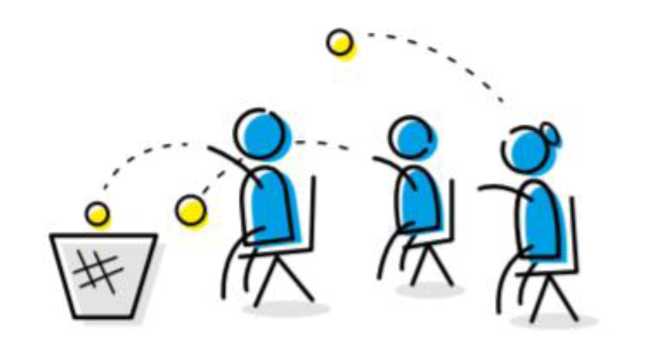 Правила: все участники располагаются на разном расстоянии от корзины и пытаются попасть в неё мячиком, не двигаясь с места.Цель: показать участникам важность проведения соревнований в равных для всех условиях. Какие вопросы необходимо задать спортсменам:• кто из участников оказался в более/менее выгодном положении?• что необходимо изменить в правилах, чтобы сделать соревнования справедливыми и равными?2 вариантПравила: участники делятся на 2 команды. Каждой команде изначально дают разный спортивный инвентарь (мяч и обруч/теннисная ракетка или баскетбольный мяч и пляжный мяч). Первая пара участников, удерживая предмет (мяч, обруч и т.д.) одной рукой, бежит до конуса, обегает его и меняет руки удерживая предмет, затем возвращается к своей команде и передает предмет следующим игрокам.Цель: показать участникам важность проведения соревнований в равных для всех условиях. Какие вопросы необходимо задать спортсменам:•	какая команда оказалась в более/менее выгодном положении?•	что необходимо изменить в правилах, чтобы сделать соревнования справедливыми и равными?* можно повторить эстафету выбрав для команд уже одинаковый спортивный инвентарь.2. Роль правил в спорте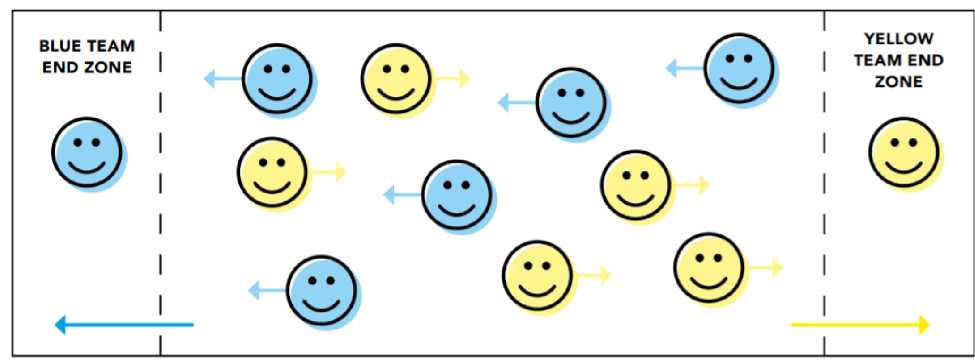 Правила: игроки делятся на две команды, занимающие две противоположные стороны поля. Один из игроков всегда находится в зоне своей команды. Остальные члены обеих команд остаются в общей зоне (посередине площадки). Их задача - перенаправить игроку любым удобным способом, находящемуся в зоне их команды, наибольшее количество мячей.Цель: показать необходимость наличия и соблюдения правил в спорте.Какие вопросы необходимо задать спортсменам?• как бы вы могли улучшить данную игру?• какие правила необходимо добавить, чтобы сделать эту игру более равной (например, запретить перебрасывать мяч напрямую игроку, находящемуся в зоне команды)?3. Ценности спортаЗаранее распечатать карточки со словами/словосочетаниями, которые относятся к ценностям спорта (честность, дружба, уважение, здоровье, воля к победе, смелость, работа над собой, справедливость, равенство, порядочность, успех, признание, солидарность, мужество, решимость, сила воли, командный дух, правильное питание, распорядок дня и т.д.) и которые противоречат ценностям спорта (обман, допинг, оскорбление, ложь, скандал, унижение, победа любой ценой, высокомерие, наркотики и т.д.). Карточки могут быть как с одинаковыми словами для обеих команд, так и с разными (на усмотрение организатора).Правила: выбрать из каждой команды по 10-12 человек. Участникам необходимо добежать до стола, выбрать карточку со словом, которое относится к ценностям спорта и вернуться с ней обратно в свою команду. Передать эстафету следующему участнику. По окончании эстафеты проверить у команд выбранные слова на предмет ценностей спорта.Цель: объяснить участникам, что противоречит ценностям спорта.Какие вопросы необходимо задать спортсменам?• что не относится к ценностям спорта?• почему допинг является негативным явлением в спорте?* можно взять распечатанные слова в руки и наглядно показать.4. Финальная играЗаранее распечатать буквы на листах А 4, из которых нужно составить фразу “МЫ ЗА ЧЕСТНЫЙ СПОРТ!” (слово МЫ можно заменить названием вида спорта (дисциплины), например: “ПЛАВАНИЕ ЗА ЧЕСТНЫЙ СПОРТ!”).Правила: ведущий раздаёт участникам обеих команд по одному листу с буквой. За определенное время (30 сек-1 мин) они должны собрать одну общую фразу “МЫ ЗА ЧЕСТНЫЙ СПОРТ!”, выстроившись в один ряд. Когда участники соберут фразу, ведущий поздравляет участников игры (акцентируя свою речь на ценностях спорта) и делает общее фото (участники держат в руках буквы, сохраняя фразу).Цель: объединить участников обеих команд под девизом “Мы за честный спорт!”.Приложение 2к дополнительной образовательной программе спортивной подготовки по плаваниюпо виду спорта «спорт глухих», утвержденной приказомБУ ХМАО – Югры «Центр адаптивного спорта» от «___» _________ 2023г. № ____  Программа мероприятия на тему «Запрещённый список и ТИ»Целевая аудитория:• спортсмены всех уровней подготовки;• персонал спортсменов (медицинский персонал, тренеры).Цели:• ознакомление с Запрещенным списком;• формирование навыков по проверке препаратов с помощью специальных сервисов;• обозначение риска, связанного с использованием БАДов;• ознакомление с процедурой получения разрешения на ТИ.Обязательные темы:1. Принцип строгой ответственности• спортсмен несет ответственность за всё, что попадает в его организм.2. Запрещенный список• критерии включения субстанций и методов в Запрещенный список;• отвечает любым двум из трех следующих критериев: наносит вред здоровью спортсмена;противоречит духу спорта; улучшает спортивные результаты.• маскирует использование других запрещенных субстанций.• Запрещенный список обновляется как минимум 1 раз в год;• Запрещенный список публикуется на официальном сайте ВАДА, а русскоязычная версия - на официальном сайте РУСАДА.3. Сервисы по проверке препаратов• list.rusada.ru• принципы проверки (вводить полное название препарата, обращать внимание на комментарии (запрещено всё время или только в соревновательный период, максимальная дозировка и т.д.)4. Опасность БАДов• регулируются только Роспотребнадзором (в отличие от лекарственных препаратов, рынок которых контролируется Министерством здравоохранения);• менее строгие стандарты качества;• риск производственной халатности.5. Оформление разрешения на ТИ• критерии получения разрешения на ТИ;• процедура подачи запроса (в какой орган, где найти бланк, как заполнить);• процедура рассмотрения запроса (каким органом, в какие сроки);• ретроактивное разрешение на ТИ.Рекомендованные источники:Всемирный антидопинговый кодекс (ред. 1 января 2021 года)Обзор основных изменений во Всемирном антидопинговом кодексе 2023 г. Запрещенный список (актуальная версия).Общероссийские антидопинговые правила (утв. Министерством спорта РФ 24 июня 2021 г.)Приложение 3к дополнительной образовательной программе спортивной подготовки по плаваниюпо виду спорта «спорт глухих», утвержденной приказомБУ ХМАО – Югры «Центр адаптивного спорта» от «___» _________ 2023г. № ____  Программа для родителей (1 уровень)Целевая аудитория:• родители учащихся общеобразовательных учреждений;•родители спортсменов этапов начальной подготовки в учреждениях, осуществляющих подготовку спортивного резерва.Направлена на:• определение важности влияния среды на формирование антидопинговой культуры спортсмена;• ознакомление родителей с действующими антидопинговыми правилами;• формирование у родителей необходимых навыков для общения со спортсменами в «группе риска»;• формирование у родителей необходимых навыков для соблюдения принципов антидопинговой безопасности.План презентации/доклада:• определение допинга согласно Всемирному антидопинговому кодексу;• виды нарушений антидопинговых правил;• роль влияния среды на формирование антидопинговой культуры спортсмена;• роль родителей в системе профилактики употребления допинга;• группы риска;• проблема допинга вне профессионального спорта;• знакомство с онлайн-курсом rusada.triagonal.net;• сервисы по проверке лекарственных препаратов на наличие в составе запрещенных субстанций;• последствия допинга;• деятельность Российского антидопингового агентства «РУСАДА». Рекомендованные источники:Всемирный антидопинговый кодекс (ред. 1 января 2021 года)Обзор основных изменений во Всемирном антидопинговом кодексе 2023 г. Запрещенный список (актуальная версия).Общероссийские антидопинговые правила (утв. Министерством спорта РФ 24 июня 2021 г.)Приложение 4к дополнительной образовательной программе спортивной подготовки по плаваниюпо виду спорта «спорт глухих», утвержденной приказомБУ  ХМАО – Югры «Центр адаптивного спорта» от «___» _________ 2023г. № ____  Программа для родителей (2 уровень)Целевая аудитория:• родители спортсменов, принимающих участие в мероприятиях, входящих в Единый Календарный План.Направлена на:• определение важности влияния среды на формирование антидопинговой культуры спортсмена;• ознакомление родителей с действующими антидопинговыми правилами;• ознакомление с видами ответственности персонала за нарушение антидопинговых правил;• ознакомление родителей с информацией о пулах тестирования и системе ADAMS;• раскрытие этапов процедуры допинг-контроля;• ознакомление с актуальной версией Запрещенного списка и сервисом по проверке лекарственных препаратов;• ознакомление с порядок получения разрешения на ТИ;• формирование у родителей необходимых навыков для общения со спортсменами в «группе риска»;• формирование у родителей необходимых навыков для соблюдения принципов антидопинговой безопасности.План презентации/доклада:• актуальные документы в сфере антидопингового законодательства;• определение допинга согласно Всемирному антидопинговому кодексу;• виды нарушений антидопинговых правил;• профессиональное сотрудничество с персоналом спортсмена, отбывающим дисквалификацию за нарушение антидопинговых правил.• ответственность спортсмена и персонала спортсмена за нарушение антидопинговых правил;• сервисы по проверке лекарственных препаратов на наличие в составе запрещенных субстанций;• процедура допинг-контроля;• пулы тестирования и система ADAMS;• правила оформления запросов на терапевтическое использование (ТИ).Рекомендованные источники:Всемирный антидопинговый кодекс (ред. 1 января 2021 года)Обзор основных изменений во Всемирном антидопинговом кодексе 2023 г. Запрещенный список (актуальная версия).Общероссийские антидопинговые правила (утв. Министерством спорта РФ 24 июня 2021 г.)Этап спортивной подготовкиПродолжительность этапов (в годах)Этап начальной подготовкиНе ограничивается Учебно-тренировочный этап (этап спортивной специализации)Не ограничиваетсяЭтап совершенствования спортивного мастерства Не ограничиваетсяЭтап высшего спортивного мастерства Не ограничиваетсяПояснительная записка41.Общие положения52.Характеристика дополнительной образовательной программы спортивной подготовки72.1.Сроки реализации этапов спортивной подготовки и возрастные границы лиц, проходящих спортивную подготовку, количество лиц, проходящих спортивную подготовку в группах на этапах спортивной подготовки72.2.Объем дополнительной образовательной программы спортивной подготовки92.3.Виды (формы) обучения, применяющиеся при реализации дополнительной образовательной программы спортивной подготовки102.3.1.Учебно-тренировочные занятия112.3.2.Учебно-тренировочные мероприятия182.3.3.Спортивные соревнования202.4.Годовой учебно-тренировочный план212.5.Календарный план воспитательной работы322.6.План мероприятий, направленных на предотвращение допинга в спорте и борьбу с ним392.6.1.Теоретическая часть.392.6.2.План антидопинговых мероприятий.452.7.Планы инструкторской и судейской практики502.8.Планы медицинских, медико-биологических мероприятий и применения восстановительных средств533.Система контроля593.1.Требования к результатам прохождения дополнительной образовательной программы спортивной подготовки, в том числе к участию в спортивных соревнованиях593.2.Оценка результатов освоения дополнительной образовательной программы спортивной подготовки (комплекс контрольных упражнений (тесты))613.3.Контрольные и контрольно-переводные нормативы (испытания) по видам спортивной подготовки и уровень спортивной квалификации лиц, проходящих спортивную подготовку, по годам и этапам спортивной подготовки734.Рабочая программа по виду спорта(дисциплине)754.1.Программный материал для учебно-тренировочных занятий 754.2.Учебно-тематический план965.Особенности осуществления спортивной подготовки по отдельным спортивным дисциплинам1046.Условия реализации дополнительной образовательной программы спортивной подготовки1076.1.Материально-технические условия реализации Программы1076.2.Кадровые условия реализации Программы1136.3.Информационно-методические условия реализации Программы115Приложение 1. Пример программы мероприятия «Веселые старты»117Приложение 2. Программа мероприятия на тему «Запрещенный список и ТИ»120Приложение 3. Программа для родителей (1 уровень)122Приложение 4. Программа для родителей (2 уровень)123Этапы спортивной подготовкиПродолжительность этапов (в годах)Возраст для зачисления и перевода в группы (лет)Наполняемость групп (человек)Для спортивной дисциплины "плавание"Для спортивной дисциплины "плавание"Для спортивной дисциплины "плавание"Для спортивной дисциплины "плавание"Этап начальной подготовкине ограничивается7до года9Этап начальной подготовкине ограничивается7свыше года8Учебно-тренировочный этап (этап спортивной специализации)не ограничивается9до года6Учебно-тренировочный этап (этап спортивной специализации)не ограничивается9второй и третий годы5Учебно-тренировочный этап (этап спортивной специализации)не ограничивается9четвертый и последующие годы4Этап совершенствования спортивного мастерстване ограничивается1022Этап высшего спортивного мастерстване ограничивается12не ограничиваетсяне ограничиваетсяЭтапный нормативЭтапы и годы спортивной подготовкиЭтапы и годы спортивной подготовкиЭтапы и годы спортивной подготовкиЭтапы и годы спортивной подготовкиЭтапы и годы спортивной подготовкиЭтапы и годы спортивной подготовкиЭтапный нормативЭтапначальной подготовкиЭтапначальной подготовкиУчебно- тренировочный этап(этап спортивной специализации)Учебно- тренировочный этап(этап спортивной специализации)Этап совершенствования спортивного мастерстваЭтап высшего спортивного мастерстваЭтапный нормативДо годаСвыше годаДо трехлетСвышетрехлетЭтап совершенствования спортивного мастерстваЭтап высшего спортивного мастерстваКоличество часовв неделю4,5-66-812-1414-1618-2224-32Общее количествочасов в год234-312312-416624-728728-832936-11441248-1664Виды спортивной подготовки и иные мероприятияЭтапы и годы спортивной подготовки Этапы и годы спортивной подготовки Этапы и годы спортивной подготовки Этапы и годы спортивной подготовки Этапы и годы спортивной подготовки Виды спортивной подготовки и иные мероприятияЭтап начальной подготовки Учебно-тренировочный этап (этап спортивной специализации) Этап совершенствования спортивного мастерства Этап совершенствования спортивного мастерства Этап высшего спортивного мастерства Общая физическая подготовка (%)45-5528-3223-2616-2016-20Специальная физическая подготовка (%)20-2528-3227-3127-3127-31Участие 
в спортивных соревнованиях (%)-2-34-57-87-8Техническая подготовка (%)18-2225-2930-3530-3630-36Тактическая, теоретическая, психологическая подготовка (%)3-54-62-32-32-3Инструкторская 
и судейская практика (%)-1-21-21-2 1-2 Медицинские, медико-биологические, восстановительные мероприятия, тестирование
и контроль (%)1-23-43-44-54-5Интегральная подготовка (%)1-22-32-33-53-5№ п/пВиды учебно- тренировочных мероприятийПредельная продолжительность учебно- тренировочных мероприятий по этапам спортивной подготовки (количество суток) без учета времени следования к месту проведения учебно-тренировочных мероприятий и обратно)Предельная продолжительность учебно- тренировочных мероприятий по этапам спортивной подготовки (количество суток) без учета времени следования к месту проведения учебно-тренировочных мероприятий и обратно)Предельная продолжительность учебно- тренировочных мероприятий по этапам спортивной подготовки (количество суток) без учета времени следования к месту проведения учебно-тренировочных мероприятий и обратно)Предельная продолжительность учебно- тренировочных мероприятий по этапам спортивной подготовки (количество суток) без учета времени следования к месту проведения учебно-тренировочных мероприятий и обратно)№ п/пВиды учебно- тренировочных мероприятийЭтап начальной подготовкиТренировочный этап (этап спортивной специализации)Этап совершенствования спортивного мастерстваЭтап высшего спортивного мастерства1. Учебно-тренировочные мероприятия по подготовке к спортивным соревнованиям1. Учебно-тренировочные мероприятия по подготовке к спортивным соревнованиям1. Учебно-тренировочные мероприятия по подготовке к спортивным соревнованиям1. Учебно-тренировочные мероприятия по подготовке к спортивным соревнованиям1. Учебно-тренировочные мероприятия по подготовке к спортивным соревнованиям1. Учебно-тренировочные мероприятия по подготовке к спортивным соревнованиям1.1.Учебно- тренировочные мероприятия по подготовке к международным спортивным соревнованиям--21211.2.Учебно- тренировочные мероприятия по подготовке к чемпионатам России, кубкам России, первенствам России-1418211.3.Учебно- тренировочные мероприятия по подготовке к другим всероссийским спортивным соревнованиям-1418181.4.Учебно- тренировочные мероприятия по подготовке к официальным спортивным соревнованиям субъекта Российской Федерации-1414142. Специальные учебно-тренировочные мероприятия2. Специальные учебно-тренировочные мероприятия2. Специальные учебно-тренировочные мероприятия2. Специальные учебно-тренировочные мероприятия2. Специальные учебно-тренировочные мероприятия2. Специальные учебно-тренировочные мероприятия2.1.Учебно-тренировочные мероприятия по общей и (или)-141818Специальной физической подготовке2.2.Восстановительные тренировочные мероприятия--До 10 сутокДо 10 суток2.3.Мероприятия для комплексного медицинского обследования--но не более 2 раз в годно не более 2 раз в год2.4.Учебно-тренировочные мероприятия в каникулярный периодДо 21 суток подряд и не более двух учебно-тренировочных мероприятий в годДо 21 суток подряд и не более двух учебно-тренировочных мероприятий в год--2.5.Просмотровые учебно- тренировочные мероприятия-До 60 сутокДо 60 сутокДо 60 сутокВиды спортивных соревнованийЭтапы спортивной подготовкиЭтапы спортивной подготовкиЭтапы спортивной подготовкиЭтапы спортивной подготовкиВиды спортивных соревнованийЭтап начальной подготовкиТренировочный этап (этап спортивной специализации)Этап совершенствования спортивного мастерстваЭтап высшего спортивного мастерстваДля спортивной дисциплины "плавание"Для спортивной дисциплины "плавание"Для спортивной дисциплины "плавание"Для спортивной дисциплины "плавание"Для спортивной дисциплины "плавание"Контрольные1654Отборочные-233Основные-233№ п/пВиды подготовки и иные мероприятияЭтапы и годы подготовкиЭтапы и годы подготовкиЭтапы и годы подготовкиЭтапы и годы подготовкиЭтапы и годы подготовкиЭтапы и годы подготовкиЭтапы и годы подготовки№ п/пВиды подготовки и иные мероприятияЭтап начальной подготовкиЭтап начальной подготовкиУчебно-тренировочный этап (этап спортивной специализации)Учебно-тренировочный этап (этап спортивной специализации)Учебно-тренировочный этап (этап спортивной специализации)Этап совершенствования спортивного мастерстваЭтап высшего спортивного мастерства№ п/пВиды подготовки и иные мероприятияДо годаСвыше годаДо трех летСвыше трех лет№ п/пВиды подготовки и иные мероприятияНедельная нагрузка в часахНедельная нагрузка в часахНедельная нагрузка в часахНедельная нагрузка в часахНедельная нагрузка в часахНедельная нагрузка в часахНедельная нагрузка в часах№ п/пВиды подготовки и иные мероприятия4,5-66-812-1414-1618-2218-2224-32№ п/пВиды подготовки и иные мероприятияМаксимальная продолжительность одного учебно-тренировочного занятия в часахМаксимальная продолжительность одного учебно-тренировочного занятия в часахМаксимальная продолжительность одного учебно-тренировочного занятия в часахМаксимальная продолжительность одного учебно-тренировочного занятия в часахМаксимальная продолжительность одного учебно-тренировочного занятия в часахМаксимальная продолжительность одного учебно-тренировочного занятия в часахМаксимальная продолжительность одного учебно-тренировочного занятия в часах№ п/пВиды подготовки и иные мероприятия22-333444№ п/пВиды подготовки и иные мероприятияНаполняемость групп (человек)Наполняемость групп (человек)Наполняемость групп (человек)Наполняемость групп (человек)Наполняемость групп (человек)Наполняемость групп (человек)Наполняемость групп (человек)№ п/пВиды подготовки и иные мероприятия9-89-86-5 5-42211.Общая физическаяподготовка130172176-200200205-228205-228160-2002.Специальная физическаяподготовка88108187-216216-230262-310262-310287-4003.Участие в спортивныхсоревнованиях3812-1818-2547-8047-8088-1664.Техническая подготовка6688124-160160-200234-300234-300374-5105.Тактическая подготовка573030-5037-6037-6080-1006.Теоретическая подготовка5724243737507.Интегральная подготовка4812-2121-2532-3432-3437-668.Психологическаяподготовка572828-4037-5037-501009.Контрольные мероприятия(тестирование и контроль)2377991610.Инструкторская практика--66-8991211.Судейская практика--66-8991212.Медицинские, медико-биологические мероприятия2466-8991613.Восстановительныемероприятия2466-89916Общее количество часов в годОбщее количество часов в год234-312312-416624-728728-832936-1144936-11441248-1664Структура годичного циклациклыпервыйпервыйпервыйпервыйпервыйвторойвторойвторойвторойтретийтретийтретийтретийСтруктура годичного циклапериодыподготовительныйподготовительныйсоревновательныйсоревновательныйсоревновательныйсоревновательныйсоревновательныйпереходныйпереходныйподготовительныйподготовительныйподготовительныйподготовительныйСтруктура годичного циклаэтапыобщеподготовитель ныйобщеподготовитель ныйсоревновательныйсоревновательныйсоревновательныйсоревновательныйсоревновательныйобщеподготовительныйобщеподготовительныйСпециально-подготови тельныйСпециально-подготови тельныймесяцы I II III IV V V VI VII VIII IX X XI XII недели 1-5 6-9 10-13 14-17 18-22 18-22 23-26 27-30 31-35 36-39 40-44 45-48 49-52 Содержание подготовки Теория: Техника безопасности, правила поведения в бассейне, меры предупреждения травматизма 5 1 1 1 1 1 Исторический обзор развития плавания в России 1 1 Основы техники плавания 1 1 Гигиена, закаливание, режим и питание спортсмена 1 1 Периодизация спортивной тренировки 1 Методика развития: силы, выносливости, скоростно-силовых качеств, быстроты. 1 1 Правила организации и проведения соревнований по плаванию1 1 1 Общие понятия о системе физического воспитания и о теории спорта; 1 1 Допинг. Запрещенные вещества, запрещенные методы. 1 1 Итого часов 13 2 2 1 2 - - 1 - 1 1 1 1 1 Практика: ОФП (подвижные и спортивные игры) 160 8 12 15 14 12 12 14 14 15 15 14 13 14 СФП 70 4 5 6 6 5 5 6 7 7 7 6 5 6 Технико-тактическая подготовка 57 3 4 5 5 5 5 5 5 5 5 5 5 5 Восстановительные мероприятия - - - - - - - - - - - - - - Инструкторская и судейская практика - - - - - - - - - - - - - - Итого часов 287 15 21 26 25 22 22 25 26 27 27 25 23 25 Участие в соревнованиях: 4 2 2 Нормативы по ОФП и СФП 2 2 2 Нормативы по СФП Контрольно-переводные нормативы 2 2 Итого часов 8 2 2 2 2 2 Мед. обследования 4 2 2 2 Итого часов 4 2 2 2 Всего часов31217232729262626262826262828Структура годичного цикла циклы первый первый первый первый второй второй второй второй третий третий третий третий период ы соревновательны й соревновательны й подготовите льный подготовите льный соревновательный соревновательный соревновательный п е р е х о д ный подготовительный подготовительный подготовительный подготовительный этапы Зимний сор-ый Зимний сор-ый 1-ый базовый развивающий 1-ый базовый развивающий Летний  сор-ый Летний  сор-ый п е р е х о д ный 2-ой базовый развивающий 2-ой базовый развивающий 2-ой базовый развивающий месяцы I II III IV V VI VII VIII IX X XI XII недели 1-5 6-9 10-13 14-17 18-22 23-26 27-30 31-35 36-39 40-44 45-48 49-52 Содержание подготовки Теория: Техника безопасности, правила поведения в бассейне, меры предупреждения травматизма 4 1 1 1 1 Исторический обзор развития плавания в России 1 1 Основы техники плавания 1 1 Гигиена, закаливание, режим и питание спортсмена 3 1 1 1 Периодизация спортивной тренировки 1 1 Методика развития: силы, выносливости, скоростно-силовых качеств, быстроты. 1 1 Правила организации и проведения соревнований по плаванию6 1 2 1 2 Построения трен занятий в микро-, мезо-, макро-циклах  1 1 Самоконтроль за тренировочным процессом, ведение и анализ спортивного дневника 2 1 1 Допинг. Запрещенные вещества, запрещенные методы. 3 1 1 1 Итого часов 23 3 1 1 2 3 1 1 2 2 1 4 2 Практика: ОФП  156 10 12 14 14 12 13 14 14 14 14 12 13 СФП 220 15 17 19 19 17 19 20 20 20 19 16 19 Технико-тактическая подготовка 194 14 16 17 17 15 16 17 17 17 17 15 16 Восстановительные мероприятия 3 1 1 1 Инструкторская и судейская практика 5 2 2 1 Итого часов 578 39 45 50 52 44 49 52 52 53 50 44 48 Контрольные соревнования 7 2 1 2 2 Контрольно-переводные нормативы 4 2 2 Нормативы по ОФП и СФП Отборочные соревнования 2 1 1 Основные соревнования 6 2 2 2 Итого часов 19 2 - 1 3 2 4 - - 2 - 4 1 Мед. обследования 4 2 2 Итого часов 4 - - - - 2 - - - - - 2 - Всего часов: 624 44 46 52 57 51 54 53 54 57 51 54 51 Структура годичного цикла циклы первый первый первый первый второй второй второй второй третий третий третий третий период ы соревновательны й соревновательны й подготовите льный подготовите льный соревновательный соревновательный соревновательный п е р е х о д ный подготовительный подготовительный подготовительный подготовительный этапы Зимний сор-ый Зимний сор-ый 1-ый базовый развивающий 1-ый базовый развивающий Летний  сор-ый Летний  сор-ый п е р е х о д ный 2-ой базовый развивающий 2-ой базовый развивающий 2-ой базовый развивающий месяцы I II III IV V VI VII VIII IX X XI XII недели 1-5 6-9 10-13 14-17 18-22 23-26 27-30 31-35 36-39 40-44 45-48 49-52 Содержание подготовки Теория: Техника безопасности, правила поведения в бассейне, меры предупреждения травматизма 4 1 1 1 1 Исторический обзор развития плавания в России 1 1 Основы техники плавания 1 1 Гигиена, закаливание, режим и питание спортсмена 3 1 1 1 Периодизация спортивной тренировки 1 1 Методика развития: силы, выносливости, скоростно-силовых качеств, быстроты. 1 1 Правила организации и проведения соревнований по плаванию6 1 2 1 2 Построения трен занятий в микро-, мезо-, макро-циклах  1 1 Самоконтроль за тренировочным процессом, ведение и анализ спортивного дневника 2 1 1 Допинг. Запрещенные вещества, запрещенные методы. 3 1 1 1 Итого часов 23311231122142Практика: ОФП  306161628282627282828282627СФП 268192122232123242424242023Технико-тактическая подготовка 196141617171516171717171617Восстановительные мероприятия 3111Инструкторская и судейская практика 5221Итого часов 778495367706267707071696367Контрольные соревнования 72122Контрольно-переводные нормативы 422Нормативы по ОФП и СФП 0Отборочные соревнования 211Основные соревнования 6222Итого часов 19201324002041Мед. обследования 422Итого часов 4000020000020Всего часов: 824545469756972717275707370Структура годичного цикла циклы первый первый первый первый второй второй второй второй третий третий третий период ы соревновательный соревновательный подготовитель ный подготовитель ный соревновательный соревновательный соревновательный соревновательный п е р е х о д ны й подготовительный подготовительный подготовительный этапы Зимний сор-ый Зимний сор-ый Общ е подг отовитель ный Спец иальн о подго товит ельн ый  Основных соревновательный Основных соревновательный Основных соревновательный п е р е х о д ны й Обще подго товит ельн ый Специально подготовите льный Специально подготовите льный месяцы I II III IV V VI VII VIII IX X XI XII недели 1-5 6-9 10-13 14-17 18-22 23-26 27-30 31-35 36-39 40-44 45-48 49-52 Содержание подготовки Теория: Техника безопасности, правила поведения в бассейне, меры предупреждения травматизма 4 1 1 1 1 Исторический обзор развития плавания в России 1 1 Основы техники плавания 1 1 Гигиена, закаливание, режим и питание спортсмена 2 1 1 Периодизация спортивной тренировки 1 1 Методика развития: силы, выносливости, скоростно-силовых качеств, быстроты. 6 1 1 1 1 1 1 Правила организации и проведения соревнований по плаванию3 1 1 1 Построения трен занятий в микро-, мезо-, макро-циклах  2 1 1 Самоконтроль за тренировочным процессом, ведение и анализ спортивного дневника 4 1 1 1 1 Допинг. Запрещенные вещества, запрещенные методы. 3 1 1 1 Итого часов 27 3 2 2 3 2 2 3 2 2 2 2 2 Практика: ОФП (подвижные и спортивные игры) 193 12 16 17 17 16 17 17 17 16 17 16 16 СФП 381 28 30 33 32 31 32 33 33 33 33 31 32 Технико-тактическая подготовка 299 17 24 26 26 25 26 26 26 26 26 25 26 Восстановительные мероприятия 3 1 1 1 Инструкторская и судейская практика 5 1 1 1 1 1 Итого часов 881 58 71 77 74 72 76 77 77 75 77 73 74 Контрольные соревнования 12 2 2 2 2 2 2 Контрольно-переводные нормативы 2 2 Нормативы по ОФП и СФП 2 2 Отборочные соревнования 4 2 2 Основные соревнования 4 2 2 Итого часов 24 2 2 2 2 - 4 2 2 - 2 4 2 Мед. обследования 4 2 2 Итого часов 4 2 2 Всего часов: 936 78 75 78 78 75 78 81 78 78 81 75 81 Структура годичного цикла циклы первый первый первый первый второй второй второй второй третий третий третий период ы 1-й соревнова тельный 1-й соревнова тельный 1-й подготовитель ный 1-й подготовитель ный 2-й соревновательный 2-й соревновательный 2-й соревновательный 2-й соревновательный 2-й соревновательный перех одны й 2-й подготовите льный 2-й подготовите льный этапы Зимний сор-ый Зимний сор-ый Общ е подг отовитель ный Спец иальн о подго товит ельн ый  Специал ьно подгото вительн ый Специал ьно подгото вительн ый Основных соревнователь ный Основных соревнователь ный перех одны й Обще подго тов ите ль ны й Спец иальн о подго товит ельн ый  месяцы I II III IV V VI VI VII VIII IX X XI XII недели 1-5 6-9 10-13 14-17 18-22 23-26 23-26 27-30 31-35 36-39 40-44 45-48 49-52 Содержание подготовки Теория: Техника безопасности, правила поведения в бассейне, меры предупреждения травматизма 4 1 1 1 1 Исторический обзор развития плавания в России 1 1 Основы техники плавания 1 1 Гигиена, закаливание, режим и питание спортсмена 2 1 1 1 Периодизация спортивной тренировки 1 1 Методика развития: силы, выносливости, скоростно-силовых качеств, быстроты. 6 1 1 1 1 1 1 Правила организации и проведения соревнований по плаванию3 1 1 1 1 Построения трен занятий в микро-, мезо-, макро-циклах  2 1 1 Самоконтроль за тренировочным процессом, ведение и анализ спортивного дневника 4 1 1 1 1 Допинг. Запрещенные вещества, запрещенные методы. 3 1 1 1 Итого часов 27 3 2 2 3 2 2 2 3 2 2 2 2 2 Практика: ОФП (подвижные и спортивные игры) 190 14 15 16 16 15 16 16 16 17 16 17 16 16 СФП 581 45 48 49 49 48 48 48 49 49 49 49 49 49 Технико-тактическая подготовка 415 31 33 35 35 34 35 35 36 36 35 36 34 35 Восстановительные мероприятия 3 1 1 1 1 Инструкторская и судейская практика 4 1 1 1 1 Итого часов 1193 91 96 101 100 97 100 100 102 104 100 103 99 100 Контрольные соревнования 12 2 2 2 2 2 2 Контрольно-переводные нормативы 2 2 Нормативы по ОФП и СФП 2 2 2 Отборочные соревнования 4 2 2 2 Основные соревнования 4 2 2 Итого часов 24 2 2 2 2 - 4 4 2 2 - 2 4 2 Мед. обследования 4 2 2 Итого часов 4 2 2 Всего часов: 1248 101 102 104 105 104 104 104 105 105 104 105 104 105 №МероприятияОтветственныеСЕНТЯБРЬСЕНТЯБРЬСЕНТЯБРЬ1 Торжественное мероприятия «День знаний»замдиректора,методисты2Беседы:правила дорожного движения; техника безопасности на занятиях; режим питания, отдыха и занятий; значение регулярных занятий физической культурой и спортом; о правилах безопасного поведения, возможности получения помощи в случаях насилия и преступных посягательств с приглашением специалистов; подготовка и распространение памяток по мерам безопасности с указанием телефонов экстренных служб; проведение тренировок по правиламповедения в ЧС.методисты, тренеры- преподаватели3Мероприятия в рамках недели безопасности:Участие во Всероссийской акции (по профилактике детского дорожно-транспортного травматизма) «Внимание дети».Мероприятия в рамках Всероссийской акции «Внимание – дети!». «Культура дорожного движения – дорога без опасности»Акция «День солидарности в борьбе с терроризмом»тренеры- преподаватели, администрация4Открытые занятия для учащихся общеобразовательныхшкол «День спорта»тренеры-преподаватели5Антинаркотическая профилактическая акция «За здоровье ибезопасность наших детей»тренеры-преподаватели6Индивидуальная тематическая беседа «Негативное влияние на организм человека курения, употребления алкоголя.тренеры- преподаватели7Проведение родительских собраний «Нормативно-правовые основы занятий в ОДО, особенности режима юного спортсмена, медицинский допуск к занятиям»зам. директора, методистыОКТЯБРЬОКТЯБРЬОКТЯБРЬ1Праздничные поздравления тренерам-преподавателям, посвященные Дню Учителя.Администрация2Акция «Золотая осень жизни» (посвященная, дню пожилого человека)тренеры- преподаватели3Массовая «Зарядка с Чемпионом» в рамках Всероссийской акциитренеры- преподаватели4Индивидуальные беседы с обучающимися: «Профилактиказлоупотребления психоактивными веществами»тренеры-преподаватели 5Инструктаж по действию в ситуациях при совершении террористических актовОтветственный за безопасность, тренеры-преподавателиНОЯБРЬНОЯБРЬНОЯБРЬ1Благотворительная акция «Тепло из добрых рук»тренеры-преподаватели2Участие во Всероссийской акции «Спорт-альтернатива пагубным привычкам»тренеры-преподаватели3Торжественное мероприятие «Посвящение в спортсмены»администрация4Тренировка действий в ситуациях при совершении террористических актов Ответственный за безопасность, тренеры-преподавателиДЕКАБРЬДЕКАБРЬДЕКАБРЬ1Мероприятия, посвященные Всемирному Дню по борьбе со СПИДом.тренеры-преподаватели2Линейка, в рамках Дня инвалидов «Мы вместе»тренеры-преподаватели3Беседы, посвященные памятным датам (3 декабря День неизвестного солдата; 5 декабря День начала контр. наступления советских войск в битве под Москвой; 9 декабря День Героев Отечества; 12 декабря День конституции и др.)тренеры- преподаватели4Соревнования по видам спорта на призы Деда Морозатренеры-преподаватели5Организация «Новогодних встреч» для обучающихсятренеры-преподавателиЯНВАРЬЯНВАРЬЯНВАРЬ1Беседы, посвященные памятным датам (27 января День воинской славы России (снятие блокады с Ленинграда); 27 января Международный день памяти Холокоста и др.)методисты, тренеры-преподаватели2Разъяснительная работа с обучающимися и родителями по профилактике гриппа и ОРВИ.тренеры- преподаватели3Беседа по противодействию идеологии терроризмаметодисты, тренеры-преподавателиФЕВРАЛЬФЕВРАЛЬФЕВРАЛЬ1Месячник гражданско-патриотического воспитания. Организация, проведение и участие в тематических соревнованиях, физкультурно-спортивных и культурно- массовых мероприятияхадминистрация. тренеры- преподаватели2Спортивно-игровая эстафета «Марш-бросок»тренеры- преподаватели3Беседы, посвященные памятным датам (8 февраля День Российской науки; 15 февраля День вывода войск из Афганистана; День памяти россиян, исполнявших служебный долг за пределами Отечества; 21 февраля Международный день родного языка; 23 февраля День защитника Отечества)тренеры- преподавателиМАРТМАРТМАРТ1Мероприятия, посвященные Международному женскому дню 8 марта «Женский праздник – значит Весна!»администрация, тренеры-преподаватели2Массовая динамическая физкультпауза «Норма ГТО- норма жизни» тренеры- преподавателиАПРЕЛЬАПРЕЛЬАПРЕЛЬ1Месячник ЗОЖ. Беседы с обучающимися: «Гигиена и режим спортсмена»тренеры- преподавателиМАЙМАЙМАЙ1Эстафета Памяти «Спасибо за жизнь!»администрация, тренеры- преподаватели2Участие в городской акции «Георгиевская ленточка»администрация, тренеры- преподаватели3Беседы с обучающимися: «Правила поведения при купаниив открытых водоемах»тренеры- преподавателиИЮНЬ-АВГУСТИЮНЬ-АВГУСТИЮНЬ-АВГУСТ1Тематическая беседа «Вред употребления наркотиков»тренеры- преподавателиВ ТЕЧЕНИЕ ВСЕГО ПЕРИОДАВ ТЕЧЕНИЕ ВСЕГО ПЕРИОДАВ ТЕЧЕНИЕ ВСЕГО ПЕРИОДА1Посещение выставок в музеях, имеющих экспозиции по спортивной тематикеадминистрация, тренеры- преподаватели2Посещение спектаклей, фильмов на спортивную тему, или темы связанные в гражданско-патриотическим и нравственным воспитаниемадминистрация, тренеры- преподаватели№№Название мероприятияСроки проведенияОтветственныйРабота с сотрудникамиРабота с сотрудникамиРабота с сотрудникамиРабота с сотрудникамиРабота с сотрудниками11Знакомство со ст.2, 3, 5, 9 Закона РФ «О борьбе с терроризмом»Знакомство со ст.205, 206, 207, 208, 277, 218, 222, 226 Уголовного кодекса РФсентябрьОтветственный за безопасность22Организация внешней безопасности (пропускной режим, работа охранного предприятия и т.д.)постоянноОтветственный за безопасность33Инструктаж по обеспечению безопасности, антитеррористической защищенности сотрудников и обучающихся в условиях повседневной деятельности.2 раза в годОтветственный за безопасность, тренеры-преподаватели44Инструктаж по действиям при обнаружении предмета, похожего на взрывное устройство2 раза в годОтветственный за безопасность55Инструктаж по действиям при поступлении угрозы террористического акта по телефону, при поступлении угрозы террористического акта в письменном виде, по действиям при захвате террористами заложников.2 раза в годОтветственный за безопасность66Инструктаж по внутриобъектовому режиму2 раза в годОтветственный за безопасность77Ежедневные осмотры помещений и территории с отметкой результатов в журнале.ежедневноОтветственный за безопасность88Проведение встреч с сотрудниками правоохранительных органов по темам: «Сущность терроризма», «Дисциплинированность и бдительность – в чем выражается их взаимосвязь?», «Как террористы и экстремисты могут использовать подростков и молодежь в своих преступных целях» и т.п.в течение годаОтветственный за безопасность, тренеры-преподаватели99Проведение объектовых тренировок по действиям при возникновении чрезвычайных ситуаций1 раз в кварталОтветственный за безопасность1010Постоянное содержание в порядке чердачных, подсобных помещений и запасных выходов. Обеспечение контроля за освещенностью территории в темное время суток.постоянноОтветственный за безопасность, Заместитель директора по АХР1212Контроль за соблюдением пропускного режима обучающимися, персоналом и посетителями, а также въездом на территорию учреждения, проверка, в необходимых случаях, документов и пропусков у лиц, проходящих на охраняемый объектежедневноЗаместитель директора по АХР1313Анализ работы по антитеррористической защищенностимайОтветственный за безопасностьРабота с обучающимисяРабота с обучающимисяРабота с обучающимисяРабота с обучающимисяРабота с обучающимися14Занятия, тематические беседы: «Как я должен поступать»; «Как вызвать полицию»; «Служба специального назначения»; «Когда мамы нет дома»; «Военные профессии»Занятия, тематические беседы: «Как я должен поступать»; «Как вызвать полицию»; «Служба специального назначения»; «Когда мамы нет дома»; «Военные профессии»по плануТренеры-преподаватели15Включение в годовые и месячные планы воспитательной работы встреч с сотрудниками правоохранительных органов по темам: «Сущность терроризма», «Дисциплинированность и бдительность – в чем выражается их взаимосвязь?»Включение в годовые и месячные планы воспитательной работы встреч с сотрудниками правоохранительных органов по темам: «Сущность терроризма», «Дисциплинированность и бдительность – в чем выражается их взаимосвязь?»по плануТренеры-преподаватели16Организация выставки детских рисунков: «Я хочу жить счастливо»Организация выставки детских рисунков: «Я хочу жить счастливо»февральТренеры-преподаватели17Проведение дидактических игр в 1 – 5 классах «Правила поведения или как я должен поступить»Проведение дидактических игр в 1 – 5 классах «Правила поведения или как я должен поступить»мартТренеры-преподаватели18Тренировочные эвакуацииТренировочные эвакуации1 раз в кварталОтветственный за безопасность, тренеры преподаватели19Проведение конкурсов, викторин, игровых занятий, беседы по вопросам защиты от чрезвычайных ситуацийПроведение конкурсов, викторин, игровых занятий, беседы по вопросам защиты от чрезвычайных ситуацийв течение годаТренеры-преподавателиРабота с родителямиРабота с родителямиРабота с родителямиРабота с родителямиРабота с родителями20Проведение бесед с родителями о режиме посещения школыПроведение бесед с родителями о режиме посещения школыпостоянноТренеры-преподаватели21 Родительское собрание по вопросам антитеррористической безопасности Родительское собрание по вопросам антитеррористической безопасности1 раз в кварталТренеры-преподаватели22Оформление информационных уголковОформление информационных уголковпо плануТренеры-преподаватели№ п/пМероприятияСроки исполненияОтветственные1Подготовка и утверждения документов, регламентирующих антидопинговую деятельность учреждения (приказы, планы)СентябрьЗаместитель директора2Ознакомление сотрудников с Планом антидопинговых мероприятийСентябрьЗаместитель директора3Ознакомление спортсменов под роспись с антидопинговыми правиламиСентябрьТренеры4Проведение инструктажа по антидопинговому законодательству тренерам при поступлении на работуПри поступлении на работуЗаместитель директора5Мониторинг и анализ действующего антидопингового законодательстваВ течение годаЗаместитель директора Инструкторы-методистыТренеры6Информирование спортсменов об изменениях в Общероссийских антидопинговых правилахРегулярноИнструкторы-методисты Тренеры7Прохождение тренерами и спортсменами образовательного антидопингового онлайн курса с получением сертификата на сайте РАА «РУСАДА»1 раз в годИнструкторы-методисты Тренеры8Подготовка и размещение информации в раздел «Антидопинг» на сайте учрежденияПонеобходимостиЗаместитель директора9Оформление стенда по антидопингуВ течение годаЗаместитель директора10Проведение бесед по актуальным вопросам антидопинговой направленности со спортсменамиВ течение года согласно тематическому плануТренеры11Работа тренеров по антидопинговой направленности с родителями (законными представителями) спортсменовСогласно плану родительских собранийТренерыСпортсменыВид программыТемаОтветственный за проведение мероприятияСроки проведенияЭтап начальной подготовкиДистанционное обучение«О ценностях чистого спорта» (для спортсменов 7-11 лет)Спортсмен1 раз в годЭтап начальной подготовкиВеселые стартыЧестная играТренер1-2 раза в годЭтап начальной подготовкиТеоретическое занятие1.Что такое допинг и допинг - контроль?2.Исторический обзор проблемы допинга (как появился?)3.Последствия допинга для здоровья4.Допинг и зависимое поведение5.Профилактика допинга6.Как повысить результаты без допинга?7.Причины борьбы с допингомТренер1 раз в годЭтап начальной подготовкиРодительское собрание«Роль родителей в процессе формирования антидопинговой культуры»Тренер1-2 раза в годЭтап начальной подготовкиПрактическое занятиеПроверка лекарственных препаратов (знакомство с международным стандартом «Запрещенный список»)ТренерМед.работник1 раз в месяцЭтап начальной подготовкиОнлайн мероприятия - образовательный марафонМеждународный день Чистого СпортаАпрельЭтап начальной подготовкиОнлайн мероприятия - образовательный марафонВсероссийский антидопинговый диктантАпрельТренировочный этап (до 2 лет обучения)Дистанционное обучениеАнтидопинговый курс (для спортсменов старше 12 лет)Спортсмен1 раз в годТренировочный этап (до 2 лет обучения)Веселые стартыЧестная играТренер1-2 раза в годТренировочный этап (до 2 лет обучения)Теоретическое занятие1.Профилактика применения допинга среди спортсменов2.Основы управления работоспособностью спортсмена3.Мотивация нарушений антидопинговых правил4.Запрещенные субстанции и методы5.Допинг и спортивная медицина6.Психологические и имиджевые последствия допинга7.Процедура допинг - контроля8.Организация антидопинговой работыТренер1 раз в годТренировочный этап (до 2 лет обучения)Родительское собрание«Роль родителей в процессе формирования антидопинговой культуры»Тренер1-2 раза в годТренировочный этап (до 2 лет обучения)Практическое занятиеПроверка лекарственных препаратов (знакомство с международным стандартом «Запрещенный список»)ТренерМед.работник1 раз в месяцТренировочный этап (до 2 лет обучения)Онлайн мероприятия - образовательный марафонМеждународный день Чистого СпортаАпрельТренировочный этап (до 2 лет обучения)Онлайн мероприятия - образовательный марафонВсероссийский антидопинговый диктантАпрельТренировочный этап (свыше 2 лет обучения)Дистанционное обучениеАнтидопинговый курс (для спортсменов старше 12 лет)Спортсмен1 раз в годТренировочный этап (свыше 2 лет обучения)Веселые стартыЧестная играТренер1-2 раза в годТренировочный этап (свыше 2 лет обучения)Теоретическое занятие1.Нормативно-правовая база антидопинговой работы2.Допинг как глобальная проблема современного спорта3.Характеристика допинговых средств и методов4.Наказания за нарушение антидопинговых правил5.Недопинговые методы повышения спортивной работоспособности6.Международные стандарты для списка запрещенных средств и методов7.Всемирный антидопинговый кодекс и его характеристикаТренер1 раз в годТренировочный этап (свыше 2 лет обучения)Родительское собрание«Роль родителей в процессе формирования антидопинговой культуры»Тренер1-2 раза в годТренировочный этап (свыше 2 лет обучения)Практическое занятиеПроверка лекарственных препаратов (знакомство с международным стандартом «Запрещенный список»)ТренерМед.работник1 раз в месяцТренировочный этап (свыше 2 лет обучения)Онлайн мероприятия - образовательный марафонМеждународный день Чистого СпортаАпрельТренировочный этап (свыше 2 лет обучения)Онлайн мероприятия - образовательный марафонВсероссийский антидопинговый диктантАпрельЭтап совершенствования спортивного мастерстваДистанционное обучениеАнтидопинговый курс (для спортсменов старше 12 лет)Спортсмен1 раз в годЭтап совершенствования спортивного мастерстваВеселые стартыЧестная играТренер1-2 раза в годЭтап совершенствования спортивного мастерстваТеоретическое занятие1.Допинг как глобальная проблема современного спорта2.Предотвращение допинга в спорте3.Допинг-контроль4.Медицинские, психологические, социальные аспекты допинга5.Актуальные тенденции в антидопинговой политике6.Основы методики антидопинговой профилактикиТренер1 раз в годЭтап совершенствования спортивного мастерстваРодительское собрание«Роль родителей в процессе формирования антидопинговой культуры»Тренер1-2 раза в годЭтап совершенствования спортивного мастерстваПрактическое занятиеПроверка лекарственных препаратов (знакомство с международным стандартом «Запрещенный список»)ТренерМед.работник1 раз в месяцЭтап совершенствования спортивного мастерстваОнлайн мероприятия - образовательный марафонМеждународный день Чистого СпортаАпрельЭтап совершенствования спортивного мастерстваОнлайн мероприятия - образовательный марафонВсероссийский антидопинговый диктантАпрельВсе этапыТеоретическое занятие1.Запрещенный список.2.Права и обязанности спортсменов согласно Всемирному антидопинговому кодексу3.Риски и последствия использования биологически активных добавок4.Пропаганда принципов фэйр плэй, отношения к спорту как к площадке для честной конкуренции и воспитания личностных качествТренер1 раз в год№ЗадачиВиды практических заданийСрокиОтветственныйГруппы ТЭ (все периоды)Группы ТЭ (все периоды)Группы ТЭ (все периоды)Группы ТЭ (все периоды)Группы ТЭ (все периоды)Группы ТЭ (все периоды)1Освоение методики проведения тренировочных занятий по избранному видуспорта сначинающимиспортсменамиВыполнение необходимых требований для присвоения званияинструктора1. Самостоятельное проведение подготовительной части тренировочного занятия. 2. Самостоятельное проведение занятий по физической подготовке.Обучение основным техническим элементам и приемам.Составление комплексов упражнений для развития физических качеств.Подбор упражнений для совершенствования техники.Ведение дневника самоконтроля тренировочных занятий.В соответствии с планомспортивной подготовкиТренеры, инструктор-методистГруппы ССМ, ВСМГруппы ССМ, ВСМГруппы ССМ, ВСМГруппы ССМ, ВСМГруппы ССМ, ВСМГруппы ССМ, ВСМ1Освоение методики проведения спортивно- массовых мероприятий в физкультурно- спортивной организации или образовательномучрежденииОрганизация и проведение спортивно-массовых мероприятий под руководством тренера.В соответствии с планомспортивной подготовкиТренеры, инструктор-методист2Выполнение необходимых требований для присвоения звания судьи по спортуСудейство соревнований в физкультурно-спортивных организацияхВ соответствии с планомспортивной подготовкиТренерыПредназначениеЗадачиСредства и мероприятияМетодические указанияДля групп НПДля групп НПДля групп НПДля групп НПРазвитие физических качеств с учетом специфики, физическая и техническая подготовкаВосстановление функционального состояния организма и работоспособностиРациональное чередование нагрузок на тренировочном занятии в течении дня и в циклах подготовки.Гигиенический душ ежедневно, ежедневно водные процедуры закаливающего характера, сбалансированное питаниеЧередование различных видов нагрузок, облегчающих восстановление по механизму активного отдыха, проведение занятий в игровой формеДля групп УТ(СС), ССМДля групп УТ(СС), ССМДля групп УТ(СС), ССМДля групп УТ(СС), ССМПеред учебно- тренировочным занятием, соревнованиемМобилизация готовности к нагрузкам, повышение эффективности тренировки, разминки, предупреждение перенапряжений и травм.Рациональное построение тренировки и соответствие ее объема и интенсивности ФССПУпражнения на растяжение.Разминка.Массаж.Искусственная активизация мышц.Психорегуляция мобилизующей направленности.3 мин.10-20 мин.5-15 мин.(разминание 60%) 3 мин саморегуляцияВо время учебно- тренировочного занятия соревнованияПредупреждение общего, локального переутомления, перенапряженияЧередование тренировочных нагрузок по характеру, интенсивности.Восстановительный массаж.Возбуждающий точечный массаж в сочетании с классическим (встряхивание,разминание).Психорегуляция мобилизующей направленностиВ процессе тренировки.3-8 мин3 мин. саморегуляцияСразу после учебно- тренировочного занятия соревнованияВосстановление функции кардиореспираторной системы, лимфоциркуляции,тканевого обменаКомплекс восстановительных упражнений – ходьба, дыхательные упражнения, душ – теплый/ прохладный8-10 минЧерез 2-4 час после тренировочного занятияУскорение восстановительного процессаЛокальный массаж, массаж мышц спины Душ теплый/умеренно холодный/теплый8-10 мин5-10 минВ середине микроцикла, всоревнованиях и свободных от тренировок деньВосстановление работоспособности, профилактика перенапряжений.Физическая и психологическая подготовка к новому циклу тренировок.Профилактика перенапряженийУпражненияОФП восстановительной направленности.Сауна, общий массажВосстановительная тренировка.После восстановительной тренировкиПослемикроцикла, соревнованийФизическая и психологическая подготовка к новому циклу тренировокУпражнения ОФП восстановительной направленности.Сауна, общий массаж, подводный массажВосстановительная тренировка.После восстановительной тренировкиУпражнениеЕдиница измеренияНормативНормативУпражнениеЕдиница измеренияюношидевушкиДля спортивной дисциплины "плавание"Для спортивной дисциплины "плавание"Для спортивной дисциплины "плавание"Для спортивной дисциплины "плавание"Бег на 800 ммин, сбез учета временибез учета времениСгибание-разгибание рук в упоре 
от гимнастической скамьиколичество разне менеене менееСгибание-разгибание рук в упоре 
от гимнастической скамьиколичество раз43Отжимание с отягощением весом 1 кг в положении лежа на спинеколичество разне менеене менееОтжимание с отягощением весом 1 кг в положении лежа на спинеколичество раз86Прыжок в длину с места толчком двумя ногамисмне менеене менееПрыжок в длину с места толчком двумя ногамисм150110УпражнениеЕдиница измеренияНормативНормативУпражнениеЕдиница измеренияюношидевушкиПлавание всеми способамиОценка техники выполненияОценка техники выполненияОценка техники выполненияОценка техники выполненияПлавание 400 ммин, сбез учета временибез учета времениСгибание и разгибание рук 
с отягощением весом 1 кг 
в положении лежа на спинеколичество разне менеене менееСгибание и разгибание рук 
с отягощением весом 1 кг 
в положении лежа на спинеколичество раз1410Прыжок в длину с места толчком двумя ногамисмне менеене менееПрыжок в длину с места толчком двумя ногамисм170140Сгибание и разгибание рук в упоре от гимнастической скамьиколичество разне менеене менееСгибание и разгибание рук в упоре от гимнастической скамьиколичество раз64Период обучения на этапе спортивной подготовки (до трех лет)требования к уровню спортивной квалификации не предъявляются Период обучения на этапе спортивной подготовки 
(свыше трех лет)спортивные разряды – «третий юношеский спортивный разряд», «второй юношеский спортивный разряд», «первый юношеский спортивный разряд», 
«третий спортивный разряд», 
«второй спортивный разряд», 
«первый спортивный разряд»УпражнениеЕдиница измеренияНормативНормативНормативУпражнениеЕдиница измеренияюношидевушкидевушкиДля спортивной дисциплины "плавание»Для спортивной дисциплины "плавание»Для спортивной дисциплины "плавание»Для спортивной дисциплины "плавание»Для спортивной дисциплины "плавание»Плавание всеми способами с учетом техники выполненияколичество разне менеене менеене менееПлавание всеми способами с учетом техники выполненияколичество раз111Плавание 2000 м вольным стилеммин, сбез учета временибез учета временибез учета времениПрыжок в длину с места толчком двумя ногамисмне менее не менее не менее Прыжок в длину с места толчком двумя ногамисм190190160Сгибание и разгибание рук в упоре от гимнастической скамьиколичество разне менеене менеене менееСгибание и разгибание рук в упоре от гимнастической скамьиколичество раз886Спортивная квалификацияСпортивный разряд «Кандидат мастера спорта»Спортивный разряд «Кандидат мастера спорта»Спортивный разряд «Кандидат мастера спорта»Спортивный разряд «Кандидат мастера спорта»УпражненияЕдиница измеренияНормативНормативУпражненияЕдиница измерениямужчиныженщиныДля спортивной дисциплины «плавание»Для спортивной дисциплины «плавание»Для спортивной дисциплины «плавание»Для спортивной дисциплины «плавание»Плавание 3000 м вольным стилеммин, сбез учета временибез учета времениПрыжок в длину с места толчком двумя ногамисмне менеене менееПрыжок в длину с места толчком двумя ногамисм230180Сгибание и разгибание рук в упоре от гимнастической скамьиколичество разне менеене менееСгибание и разгибание рук в упоре от гимнастической скамьиколичество раз1210Уровень квалификацииМастер спорта РоссииМастер спорта РоссииМастер спорта РоссииОбъемПодготовительный периодПодготовительный периодПодготовительный периодПодготовительный периодПодготовительный периодПодготовительный периодПодготовительный периодПодготовительный периодПодготовительный периодПодготовительный периодПодготовительный периодПодготовительный периодСоревновательныйСоревновательныйСоревновательныйСоревновательныйСоревновательныйПереходныйПереходныйОбъем12345678910111213141516171819Общий16,020,026,032,035,029,035,045,051,054,055,050,040,035,030,025,017,022,024,01-я зона7,38,810,26,83,26,15,48,17,24,14,01,41,51,410,213,29,39,311,32-я зона6,07,010,017,022,016,019,024,029,033,033,030,025,018,011,07,05,08,59,03-я зона2,23,75,07,48,55,38,611,613,314,615,215,710,612,66,63,21,73,53,54-я зона0,20,20,40,40,81,01,20,61,21,92,02,22,32,31,41,00,60,40,05-я зона0,30,30,40,40,50,60,80,70,30,40,80,70,60,70,80,60,40,30,2ОбъемПодготовительный периодПодготовительный периодПодготовительный периодПодготовительный периодПодготовительный периодПодготовительный периодПодготовительный периодПодготовительный периодПодготовительный периодПодготовительный периодПодготовительный периодПодготовительный периодПодготовительный периодПодготовительный периодПодготовительный периодСоревновательныйСоревновательныйСоревновательныйСоревновательныйОбъем20212223242526272829303132333435363738Общий27,033,039,044,045,033,040,046,051,053,042,040,048,055,056,050,040,035,030,01-я зона9,08,17,16,94,25,88,03,61,82,710,218,315,68,23,71,33,52,38,22-я зона12,016,019,526,528,016,019,026,031,032,019,011,021,030,034,030,022,517,512,53-я зона5,77,710,78,711,79,810,813,815,215,610,58,810,014,815,916,011,212,26,24-я зона0,00,91,41,50,71,01,62,02,22,31,51,21,01,61,92,02,12,22,35-я зона0,30,30,30,40,40,40,60,60,80,40,80,70,40,40,50,70,70,80,8ОбъемСоревн.Соревн.Подготовительный периодПодготовительный периодПодготовительный периодПодготовительный периодСоревн.Соревн.ВсегoВсегo%%Объем3940414243444546ВсегoВсегo%%Общий25,017,022,027,035,033,026,017,016501650100,0100,01-я зона12,29,18,313,110,312,010,78,034134120,720,72-я зона7,55,09,510,017,013,09,06,083083050,350,33-я зона3,21,73,53,67,46,44,41,740040024,224,24-я зона1,30,70,40,00,01,01,30,855553,33,35-я зона0,80,50,30,30,30,60,60,524241,51,5ОбъемПодготовительный периодПодготовительный периодПодготовительный периодПодготовительный периодПодготовительный периодПодготовительный периодПодготовительный периодПодготовительный периодПодготовительный периодПодготовительный периодПодготовительный периодПодготовительный периодСоревновательныйСоревновательныйСоревновательныйСоревновательныйСоревновательныйПереходныйПереходныйОбъем12345678910111213141516171819Общий22,023,030,038,048,040,060,070,074,075,075,070,056,046,038,031,026,024,024,01-я зона8,34,61,82,13,86,815,517,624,614,513,211,44,17,011,814,013,87,17,12-я зона9,012,016,019,026,022,028,033,029,037,037,033,026,019,014,010,07,511,011,03-я зона4,05,010,014,015,09,013,015,016,020,020,521,021,015,09,05,03,35,05,04-я зона0,40,91,52,12,31,52,73,43,52,63,23,63,73,82,41,41,00,70,75-я зона0,30,50,70,80,90,70,81,00,90,91,11,01,21,20,80,60,40,20,2ОбъемПодготовительный периодПодготовительный периодПодготовительный периодПодготовительный периодПодготовительный периодПодготовительный периодПодготовительный периодПодготовительный периодПодготовительный периодПодготовительный периодПодготовительный периодПодготовительный периодПодготовительный периодПодготовительный периодПодготовительный периодСоревновательныйСоревновательныйСоревновательныйСоревновательныйОбъем20212223242526272829303132333435363738Общий34,050,059,065,067,045,062,070,072,040,031,040,052,063,073,075,075,068,055,01-я зона2,52,44,67,17,79,08,711,213,22,716,82,02,58,617,013,715,98,22,92-я зона19,028,033,036,036,019,030,034,536,521,013,020,028,035,033,037,037,034,026,03-я зона11,017,018,018,019,014,019,520,018,013,09,014,017,015,019,520,017,521,021,04-я зона0,81,72,43,03,22,02,83,23,32,51,53,03,43,52,53,23,73,83,95-я зона0,70,91,00,91,11,01,01,11,00,80,71,01,10,91,01,10,91,01,2ОбъемСоревн.Соревн.Подготовительный периодПодготовительный периодПодготовительный периодПодготовительный периодСоревн.Соревн.ВсегoВсегo%%Объем3940414243444546ВсегoВсегo%%Общий45,036,029,024,025,025,025,025,022002200100,0100,01-я зона5,99,912,111,96,96,26,46,940240218,318,32-я зона19,014,010,07,511,011,011,011,01050105047,747,73-я зона15,09,05,03,35,05,25,25,060060027,327,34-я зона3,92,31,30,91,52,01,81,51101105,05,05-я зона1,20,80,60,40,60,60,60,638381,71,7Этап спортивной подготовкиТемы по теоретической подготовкеОбъем времени в год (минут)Сроки проведенияКраткое содержаниеЭтап начальной подготовкиВсего на этапе начальной подготовки до одного года обучения/ свыше одного года обучения:≈ 120/180Этап начальной подготовкиФизическая культура и спорт в России≈13/20сентябрьПонятие о физической культуре и спорте. Физическая культура – часть общей культуры, ее значение для укрепления здоровья, правильного физического развития, подготовки к труду и защите Родины. Возникновение и развитие олимпийского движения. Успехи российских спортсменов на крупнейших соревнованиях.Этап начальной подготовкиСостояние и развитие вида спорта спорт глухих и его спортивных дисциплин в России≈13/20октябрьЗначение и место вида спорта спорт глухих в Российской системе физического воспитания. Характеристика вида спорта спорт глухих и его спортивных дисциплин. Выступление российских спортсменов в виде спорта «спорт глухих» на международных соревнованиях (Сурдлимпийские игры, чемпионаты и Кубки мира). Пути дальнейшего повышения мастерства российских спортсменов.Этап начальной подготовкиКраткие сведения о строении и функциях организма человека. Влияние физических упражнений на организм обучающихся.≈13/20ноябрьКраткие сведения о строении организма человека. Костная система, связочный аппарат и мышцы. Сердце и сосуды. Основные сведения о кровообращении. Дыхание и газообмен. Легкие. Значение дыхания для жизнедеятельности организма. Органы выделения (почки, легкие, кожа). Ведущая роль центральной нервной системы в деятельности всего организма. Влияние занятий физическими упражнениями на ЦНС. Этап начальной подготовкиРежим дня, гигиена, закаливание, режим и питание обучающихся≈13/20декабрьРасписание учебно-тренировочного и учебного процесса. Роль питания в жизнедеятельности. Рациональное, сбалансированное питание.Понятие о гигиене физических упражнений. Общие гигиенические требования к режиму дня и отдыха при регулярных занятиях спортом глухих по видам спортивных дисциплин. Гигиенические требования к местам занятий, спортивной одежде и обуви. Питьевой режим. Вредное влияние курения и алкоголя на организм спортсмена.Этап начальной подготовкиВрачебный контроль, самоконтроль, первая помощь, спортивный массаж≈13/20январьЗначение и содержание врачебного контроля и медицинских обследований, показания и противопоказания при занятиях спортом глухих. Значение функциональных проб и антропометрических измерений для оценки физического развития и уровня подготовленности спортсмена. Объективные данные самоконтроля: вес, пульс, спирометрия, результаты контрольных измерений, самочувствие, сон, аппетит, работоспособность, настроение. Дневник самоконтроля. Понятие об утомлении, переутомлении и перетренировки. Травмы. Причины их возникновения, профилактика травм во время учебно-тренировочных занятий. Спортивный массаж, самомассаж и их применение в процессе регулярных занятий видом спорта спорт глухих. Противопоказания к массажу. Этап начальной подготовкиТеоретические основы обучения базовым элементам техники и тактики вида спорта «спорт глухих»≈13/20майРоль технической подготовки в достижении высот спортивного мастерства в спортивных дисциплинах вида спорта «спорт глухих». Основы методики обучения технике спортивных дисциплин. Последовательное овладение техникой, учет возраста, уровня подготовленности спортсменов. Понятие о тактической подготовке, методы формирования тактического мышления, этапы тактической подготовки. Анализ техники ведущих спортсменов по кинограммам, видеофильмам. Обучение и тренировка как учебно-тренировочный процесс формирования двигательных навыков и расширения функциональных возможностей организма. Индивидуальные задания. Тренированность и ее физиологические показатели. Этап начальной подготовкиЗначение физической подготовки в спортивной деятельности. Морально-волевая и психологическая подготовка, их роль в спортивной жизни спортсменов вида спорта «спорт глухих».≈14/20июньФизическая подготовка обучающихся в зависимости от возраста, уровня подготовленности и индивидуальных возможностей. Значение физической подготовки. Краткая характеристика общей и специальной физической подготовки, ее роль в развитии и совершенствовании силы, быстроты, ловкости, выносливости, координации движений и в освоении элементов технической подготовки. Классификация упражнений, используемых в учебно-тренировочном процессе. Средства, относящиеся к общей и специальной физической подготовке. Контрольные упражнения и нормативы для оценки уровня развития физических качеств, общей и специальной подготовки юного спортсмена. Морально-волевая подготовка. Какие волевые качества различают в спорте; ведущие и второстепенные волевые качества. Психологическая и специально-психологическая подготовка к соревнованиям.Этап начальной подготовкиПравила соревнований по виду спорта «спорт глухих» и спортивным дисциплинам. Организация и проведение соревнований. Обеспечение безопасности на занятиях и соревнованиях вида спорта «спорт глухих» по спортивным дисциплинам≈14/20    августПравила соревнований по виду спорта «спорт глухих» и спортивным дисциплинам. Значение соревнований и их место в учебно-тренировочном процессе, календарь спортивных мероприятий. Виды соревнований и их проведение. Спортивная судейская коллегия, ее состав и обязанности при проведении соревнований в виде спорта спорт глухих по спортивным дисциплинам. Работа секретариата, спортивных судейских бригад на старте и финише, спортивных судей на трассе. Правила поведения на соревнованиях. Изучение положений и особенностей проведения соревнований. Правила общения с судьями, с тренерами-преподавателями и обслуживающим персоналом как непосредственно на соревновательной арене, так и во время различных внесоревновательных и антидопинговых процедур. Владение специализированной терминологией на жестовом языке.Этап начальной подготовкиОборудованные места проведения учебно-тренировочных занятий, оборудование и инвентарь≈14/20ноябрь-майПравила поведения спортсменов на местах проведения учебно-тренировочных занятий. Оборудованные места учебно-тренировочных занятий (трассы, спортивные городки, площадки, стадионы, плавательные бассейны, игровые залы и др.) и требования к ним. Классификация и конструкция спортивного инвентаря, выбор, хранение и уход за ним. Подготовка инвентаря к соревнованиям и его хранение. Учебно-тренировочныйэтап (этап спортивной специализации)Всего на учебно-тренировочном этапе до трех лет обучения/ свыше трех лет обучения:≈600/960Учебно-тренировочныйэтап (этап спортивной специализации)Роль и место физической культуры в формировании личностных качеств≈70/107сентябрьФизическая культура и спорт как социальные феномены. Спорт – явление культурной жизни. Роль физической культуры в формировании личностных качеств человека. Воспитание волевых качеств, уверенности в собственных силах.Учебно-тренировочныйэтап (этап спортивной специализации)История возникновения олимпийского и сурдлимпийского движения≈70/107октябрьЗарождение олимпийского и паралимпийского движения. Чемпионы и призеры Сурдлимпийских игр.Учебно-тренировочныйэтап (этап спортивной специализации)Режим дня и питание обучающихся≈70/107ноябрьРасписание учебно-тренировочного и учебного процесса. Роль питания в подготовке обучающихся к спортивным соревнованиям. Рациональное, сбалансированное питание.Учебно-тренировочныйэтап (этап спортивной специализации)Физиологические основы физической культуры≈70/107декабрьСпортивная физиология. Классификация различных видов мышечной деятельности. Физиологическая характеристика состояний организма при спортивной деятельности. Физиологические механизмы развития двигательных навыков.Учебно-тренировочныйэтап (этап спортивной специализации)Учет соревновательной деятельности, самоанализ обучающегося≈70/107январьСтруктура и содержание Дневника обучающегося. Классификация и типы спортивных соревнований. Учебно-тренировочныйэтап (этап спортивной специализации)Теоретические основы технико-тактической подготовки. Основы техники вида спорта≈70/107майСпортивная техника и тактика. Двигательные представления. Методика обучения. Метод использования слова. Значение рациональной техники в достижении высокого спортивного результата. Учебно-тренировочныйэтап (этап спортивной специализации)Психологическая подготовка≈60/106сентябрь- апрельХарактеристика психологической подготовки. Общая психологическая подготовка. Базовые волевые качества личности. Системные волевые качества личностиУчебно-тренировочныйэтап (этап спортивной специализации)Оборудование, спортивный инвентарь и экипировка по виду спорта≈60/106декабрь-майКлассификация спортивного инвентаря и экипировки для вида спорта, подготовка к эксплуатации, уход и хранение. Подготовка инвентаря и экипировки к спортивным соревнованиям. Учебно-тренировочныйэтап (этап спортивной специализации)Правила соревнований по виду спорта «спорт глухих» и спортивным дисциплинам. Организация и проведение соревнований. Обеспечение безопасности на занятиях и соревнованиях вида спорта «спорт глухих» по спортивным дисциплинам≈60/106декабрь-майПравила соревнований по виду спорта «спорт глухих» и спортивным дисциплинам. Значение соревнований и их место в учебно-тренировочном процессе, календарь спортивных мероприятий. Виды соревнований и их проведение. Положение о соревнованиях, программа и график соревнований. Оборудование, инвентарь и оформление мест соревнований. Организация информации на соревнованиях. Спортивная судейская коллегия, ее состав и обязанности при проведении соревнований в виде спорта спорт глухих по спортивным дисциплинам. Работа секретариата, спортивных судейских бригад на старте и финише, спортивных судей на трассе. Проведение мандатной комиссии, заседаний главных спортивных судейских коллегий. Порядок проведения соревнований, подготовка протоколов. Разбор проведения соревнований.Деление участников по возрасту и полу. Права и обязанности участников спортивных соревнований. Правила поведения при участии в спортивных соревнованиях.Этап совершенствования спортивного мастерстваВсего на этапе совершенствования спортивного мастерства:≈1200Этап совершенствования спортивного мастерстваОлимпийское и паралимпийское движение. Роль и место физической культуры в обществе. Состояние современного спорта≈200сентябрьОлимпизм и паралимпизм как метафизика спорта. Социокультурные процессы в современной России. Влияние олимпизма и паралимпизма на развитие международных спортивных связей и системы спортивных соревнований, в том числе, по виду спорта.Этап совершенствования спортивного мастерстваПрофилактика травматизма. Перетренированность/
недотренированность≈200октябрьПонятие травматизма. Синдром «перетренированности». Принципы спортивной подготовки.Этап совершенствования спортивного мастерстваУчет соревновательной деятельности по виду спорта «спорт глухих», самоанализ обучающегося≈200ноябрьПравила поведения на соревнованиях. Изучение положений и особенностей проведения соревнований. Правила общения с судьями, с тренерами-преподавателями и обслуживающим персоналом как непосредственно на соревновательной арене, так и во время различных внесоревновательных и антидопинговых процедур. Владение специализированной терминологией на жестовом языке.Индивидуальный план спортивной подготовки. Ведение Дневника обучающегося. Классификация и типы спортивных соревнований. Понятия анализа, самоанализа учебно-тренировочной и соревновательной деятельности.Этап совершенствования спортивного мастерстваПсихологическая подготовка≈200декабрьХарактеристика психологической подготовки. Общая психологическая подготовка. Базовые волевые качества личности. Системные волевые качества личности. Классификация средств и методов психологической подготовки обучающихся.Этап совершенствования спортивного мастерстваПодготовка обучающегося как многокомпонентный процесс≈200январьСовременные тенденции совершенствования системы спортивной тренировки. Спортивные результаты – специфический и интегральный продукт соревновательной деятельности. Система спортивных соревнований. Система спортивной тренировки. Основные направления спортивной тренировки.Этап совершенствования спортивного мастерстваСпортивные соревнования как функциональное и структурное ядро спорта≈200февраль-майОсновные функции и особенности спортивных соревнований. Общая структура спортивных соревнований. Судейство спортивных соревнований. Спортивные результаты. Классификация спортивных достижений.Этап совершенствования спортивного мастерстваВосстановительные средства и мероприятияв переходный период спортивной подготовкив переходный период спортивной подготовкиПедагогические средства восстановления: рациональное построение учебно-тренировочных занятий; рациональное чередование тренировочных нагрузок различной направленности; организация активного отдыха. Психологические средства восстановления. Медико-биологические средства восстановления: питание; гигиенические и физиотерапевтические процедуры; баня; массаж; витамины. Особенности применения восстановительных средств.Этап высшего спортивного мастерстваВсего на этапе высшего спортивного мастерства:≈600Этап высшего спортивного мастерстваФизическое, патриотическое, нравственное, правовое и эстетическое воспитание в спорте. Их роль и содержание в спортивной деятельности≈120сентябрьЗадачи, содержание и пути патриотического, нравственного, правового и эстетического воспитания на занятиях в сфере физической культуры и спорта. Патриотическое и нравственное воспитание. Правовое воспитание. Эстетическое воспитание.Этап высшего спортивного мастерстваСоциальные функции спорта≈120октябрьОбщие социальные функции спорта (воспитательная, оздоровительная, эстетическая функции). Функция социальной интеграции и социализации личности.Этап высшего спортивного мастерстваУчет соревновательной деятельности, самоанализ обучающегося≈120ноябрьИндивидуальный план спортивной подготовки. Ведение Дневника обучающегося. Классификация и типы спортивных соревнований. Понятия анализа, самоанализа учебно-тренировочной и соревновательной деятельности.Этап высшего спортивного мастерстваПодготовка обучающегося как многокомпонентный процесс≈120декабрьСовременные тенденции совершенствования системы спортивной тренировки. Спортивные результаты – специфический и интегральный продукт соревновательной деятельности. Система спортивных соревнований. Система спортивной тренировки. Основные направления спортивной тренировки.Этап высшего спортивного мастерстваСпортивные соревнования как функциональное и структурное ядро спорта≈120майОсновные функции и особенности спортивных соревнований. Общая структура спортивных соревнований. Судейство спортивных соревнований. Спортивные результаты. Классификация спортивных достижений. Сравнительная характеристика некоторых видов спорта, различающихся по результатам соревновательной деятельностиЭтап высшего спортивного мастерстваВосстановительные средства и мероприятияв переходный период спортивной подготовкив переходный период спортивной подготовкиПедагогические средства восстановления: рациональное построение учебно-тренировочных занятий; рациональное чередование тренировочных нагрузок различной направленности; организация активного отдыха. Психологические средства восстановления: аутогенная тренировка; психорегулирующие воздействия; дыхательная гимнастика. Медико-биологические средства восстановления: питание; гигиенические и физиотерапевтические процедуры; баня; массаж; витамины. Особенности применения различных восстановительных средств. Организация восстановительных мероприятий в условиях учебно-тренировочных мероприятийN п/пНаименованиеЕдиницаизмеренияКоличество изделийДля спортивной дисциплины "плавание"Для спортивной дисциплины "плавание"Для спортивной дисциплины "плавание"Для спортивной дисциплины "плавание"1Весы медицинскиештук22Гантели переменной массы (от 1,5 до 10 кг)комплект33Доска информационнаяштук24Зеркалоштук15Кушетка массажнаяштук16Ластыкомплект97Лопатки для плаваниякомплект98Мат гимнастическийштук69Мяч ватерпольныйштук510Мяч набивной (медицинбол) (от 1 до 5 кг)штук211Настенный секундомерштук212Перекладина гимнастическаяштук113Плавательная доскаштук414Плавательные поплавки-вставки для ногпар915Плавательный тренажер для тренировки в залештук416Пояс с пластиной для увеличения нагрузки водыштук2017Секундомерштук418Секундомер ручной судейскийштук1019Скамейка гимнастическаяштук620Средства спасения комплект (круг, шест, фал, поплавки)комплект121Стенка гимнастическаяштук422Термометр для водыштук223Тренажер «Тележка»штук124Штанга тренировочнаякомплект1Наименование Единица измеренияРасчетная единицаЭтапы спортивной подготовкиЭтапы спортивной подготовкиЭтапы спортивной подготовкиЭтапы спортивной подготовкиЭтапы спортивной подготовкиЭтапы спортивной подготовкиЭтапы спортивной подготовкиЭтапы спортивной подготовкиНаименование Единица измеренияРасчетная единицаЭтап начальной подготовкиЭтап начальной подготовкиУчебно-тренировочный этап(этап спортивной специализации)Учебно-тренировочный этап(этап спортивной специализации)Этап совершенствования спортивного мастерстваЭтап совершенствования спортивного мастерстваЭтап высшего спортивного мастерстваЭтап высшего спортивного мастерстваНаименование Единица измеренияРасчетная единицаколичествосрок эксплуатации  (лет)количествосрок эксплуатации (лет)количествосрок эксплуатации (лет)количествосрок эксплуатации (лет)Доска универсальнаяштукна обучающегося11111111Калабашкаштукна обучающегося11111111Ластыпарна обучающегося11111111Лопатки пальчиковыепарна обучающегося--111111Лопатки средниепарна обучающегося11111111Лопатки большиепарна обучающегося--1111Дыхательная трубкаштукна обучающегося--111111Эспандер пловца для залаштукна обучающегося--111111Эспандер пловца для водыштукна обучающегося--111111Тормозной поясштукна обучающегося--111111Инвентарная сеткаштукна обучающегося11111111Тормозной парашютштукна обучающегося--111111Пояс для тросаштукна обучающегося--111111Трос латексныйштукна обучающегося--111111Тренажер функциональныйштукна обучающегося--11111НаименованиеЕдиница измеренияРасчетная единицаЭтапы спортивной подготовкиЭтапы спортивной подготовкиЭтапы спортивной подготовкиЭтапы спортивной подготовкиЭтапы спортивной подготовкиЭтапы спортивной подготовкиЭтапы спортивной подготовкиЭтапы спортивной подготовкиЭтапы спортивной подготовкиНаименованиеЕдиница измеренияРасчетная единицаЭтап начальной подготовкиЭтап начальной подготовкиУчебно-тренировочный этап(этап спортивной специализации)Учебно-тренировочный этап(этап спортивной специализации)Этап совершенствования спортивного мастерстваЭтап совершенствования спортивного мастерстваЭтап высшего спортивного мастерстваЭтап высшего спортивного мастерстваНаименованиеЕдиница измеренияРасчетная единицаколичествосрок эксплуатации  (лет)количествосрок эксплуатации (лет)количествосрок эксплуатации (лет)количествосрок эксплуатации (лет)Для спортивной дисциплины «плавание»Для спортивной дисциплины «плавание»Для спортивной дисциплины «плавание»Для спортивной дисциплины «плавание»Для спортивной дисциплины «плавание»Для спортивной дисциплины «плавание»Для спортивной дисциплины «плавание»Для спортивной дисциплины «плавание»Для спортивной дисциплины «плавание»Для спортивной дисциплины «плавание»Для спортивной дисциплины «плавание»Для спортивной дисциплины «плавание»Для спортивной дисциплины «плавание»Берушипарна обучающегося--111111Костюм (комбинезон) для плаванияштукна обучающегося----1121Костюм тренировочныйштукна обучающегося----1111Купальник (женский)штукна обучающегося11212121Обувь для бассейна (шлепанцы)парна обучающегося11112121Очки для плаванияштукна обучающегося11212121Плавки (мужские)штукна обучающегося11212121Полотенцештукна обучающегося11111111Рюкзак спортивныйштукна обучающегося--111111Футболка с длинными рукавами штукна обучающегося----1111Футболка с короткими рукавамиштукна обучающегося----1111Халатштукна обучающегося----1111Шапочка для плаванияштукна обучающегося11213131